Brussel, 6 oktober 2016
TAXUD A3( 2016)2696117Doc. DIH 16/003 FINAL NLWerkdocument EUCDM-RICHTSNOERLIJST VAN AFKORTINGEN EN ACRONIEMEN DIE IN HET EUCDM-RICHTSNOER WORDEN GEBRUIKTInleidingDoelDit richtsnoer is voornamelijk bedoeld om aan de hand van voorbeelden de gegevensvereisten als vastgelegd in bijlage B GV/DWU en UV/DWU en weergegeven in het EUCDM toe te lichten. Dit richtsnoer is opgesteld door de Douane 2020-projectgroep "Richtsnoeren voor het EU-douanegegevensmodel".Status en bijwerkingenDit richtsnoer geeft de stand van de wetgeving op 1 mei 2016 weer. Het moet ook aansluiten bij de IT-systemen die op grond van bijlage B worden ontwikkeld. Bijgevolg is het mogelijk dat in de nabije toekomst, wanneer functionele en technische specificaties, waaronder de bedrijfsprocesmodellen voor de desbetreffende IT-systemen, worden ontwikkeld, nieuwe gegevenselementen nodig zijn en dit richtsnoer moet worden aangepast.OpzetHet EUCDM-richtsnoer bestaat uit drie grote delen en verschillende bijlagen. In het eerste deel wordt de inhoud kort ingeleid en worden de doelstellingen van het document beschreven.Het tweede deel bevat een beschrijving van de volledige lijst van de mogelijke combinaties van gegevenssets die zijn beschreven onder titel I, hoofdstuk 3, deel 1, van bijlage B GV/DWU.In het derde deel worden aanvullende toelichtingen en voorbeelden gegeven voor het gebruik van de in bijlage B GV/DWU vastgelegde gegevensvereisten.Op dit moment bevat het richtsnoer de volgende drie bijlagen:bijlage 2 over de codes voor aanvullende regelingen van de C-reeks,bijlage 3 over de codes voor aanvullende regelingen van de D-reeks,bijlage 4 met het overzicht van de landen van de Europese Unie.De Douane 2020-projectgroep "Richtsnoeren voor het EU-douanegegevensmodel" zal in een volgende fase een nieuwe bijlage toevoegen met alle mogelijke combinaties van codes voor regelingen en aanvullende regelingen, met uitzondering van de op nationaal niveau vastgestelde codes. Het richtsnoer is zo opgezet dat de tekst ook als onderdeel van het EUCDM gemakkelijk in het model kan worden geïntegreerd en gepubliceerd. EU-douanegegevensmodelHet EUCDM is het gegevensmodel voor trans-Europese douanesystemen zoals NCTS, AES, ICS en voor de nationale systemen van de lidstaten. Het EUCDM is in het algemeen opgezet als een technisch instrument dat alle gegevensvereisten weergeeft die zijn vastgelegd in de douanewetgeving van de EU. Het fungeert als één, authentieke informatiebron voor de technische ontwikkeling van de verschillende IT-systemen die de douane in de EU gebruikt voor het verwerken van gegevens.Het EUCDM steunt op de gegevens die de handelaar aan de douaneautoriteiten verstrekt via de verschillende aangiften en kennisgevingen die in de EU-douanewetgeving zijn vastgesteld. De vereisten van deze gegevens en de te gebruiken formaten en codes zijn vastgelegd in bijlage B van respectievelijk GV/DWU en UV/DWU. Het EUCDM zet ook deze gegevensvereisten af tegen het WDO-gegevensmodel, en dit met de volgende hoofddoelen: aantonen dat het EUCDM volledig verenigbaar is met het WDO-gegevensmodel; de gegevenselementen van het EUCDM in verband brengen met de overeenkomstige gegevenselementen in het WDO-gegevensmodel en zo ondubbelzinnig het verband vaststellen tussen de douanebehoeften en de gegevens van de marktdeelnemers. Het is de bedoeling om in de toekomst het toepassingsgebied van het EUCDM uit te breiden met de gegevenselementen die worden gebruikt voor antwoordberichten of voor de uitwisseling van gegevens tussen douaneautoriteiten en met de gegevenselementen die zijn opgenomen in bijlage A GV/DWU en UV/DWU. Het EUCDM kan, door zijn specifieke kenmerken en op grond van het instrument waarmee het is ontworpen en dat ook door de WDO wordt gebruikt om het WDO-gegevensmodel te beheren, door de lidstaten worden aangevuld voor nationale toepassingen, mits de EU-douanewetgeving onverkort wordt nageleefd. De lidstaten die hetzelfde instrument voor gegevenskartering gebruiken, kunnen het EUCDM overnemen en aanvullen volgens hun nationale behoeften. De andere lidstaten kunnen het EUCDM gebruiken zoals het is gepubliceerd onder andere formaten op de Europa-website. Afwijzing van aansprakelijkheidDit richtsnoer is geen bindend rechtsinstrument maar dient slechts ter informatie. Het richtsnoer geeft een gemeenschappelijke uitlegging van de betreffende EU-bepalingen door de douaneautoriteiten van alle EU-lidstaten. De wettelijke bepalingen van de douanewetgeving hebben voorrang op de inhoud van dit richtsnoer en moeten steeds worden geraadpleegd. De authentieke teksten van de EU-rechtsinstrumenten zijn de teksten die zijn bekendgemaakt in het Publicatieblad van de Europese Unie. De authentieke teksten van de arresten van het Hof van Justitie van de Europese Unie verschijnen in de jurisprudentie van het Hof van Justitie en van het Gerecht.Dit document biedt richtsnoeren voor de elementen van het EUCDM die volgens de auteurs nadere toelichting behoeven om de wettekst te begrijpen. Het is niet de bedoeling om alle elementen en codes in het DWU en de bijbehorende gedelegeerde en uitvoeringsverordening te behandelen. Het onderhavige document bevat geen richtsnoeren over de gegevensvereisten die worden gebruikt in het kader van ICS 2.0. Deze zullen in een herziening van het richtsnoer, waarvan onder punt 1.2 Status en bijwerkingen sprake is, worden behandeld.Combinatie van kolommenInleidende aantekening bij dit deel Het DWU beschrijft de opeenvolgende douaneformaliteiten die moeten worden doorlopen voor goederen die het douanegebied van de Unie binnenkomen of verlaten. De verschillende formaliteiten voor goederen die het douanegebied van de EU binnenkomen, zijn doorgaans als volgt:De verschillende formaliteiten voor goederen die het douanegebied van de EU verlaten, zijn doorgaans als volgt:Bij het binnenbrengen van goederen in het douanegebied van de EU dient de aangever bij elke stap een afzonderlijke aangifte of kennisgeving in. 
Voor goederen die het douanegebied van de EU verlaten, wordt een aangifte vóór vertrek ingediend. De kolommen van de tabel met gegevensvereisten in bijlage B GV/DWU bevatten de te gebruiken gegevens voor elke aangifte en kennisgeving. Op grond van het DWU kunnen aangiften en/of kennisgevingen ook worden gecombineerd in één aangifte en/of kennisgeving. Indien wordt gebruikgemaakt van een gecombineerde aangifte en/of kennisgeving, moeten alle toepasselijke gegevensvereisten van de betreffende kolommen worden vermeld. Indien hetzelfde gegevenselement van toepassing is in meerdere kolommen en de gegevenselementen in deze kolommen een verschillende status hebben (A, B of C), krijgt de hoogste status (A) voorrang.Voorbeeld:
Uniegoederen die het douanegebied van de Unie verlaten, worden onder de regeling uitvoer geplaatst. Overeenkomstig artikel 263, lid 1, DWU wordt een aangifte vóór vertrek ingediend voordat de goederen het douanegebied van de Unie verlaten.

De aangever heeft overeenkomstig artikel 263, lid 3, onder a), DWU een aangifte vóór vertrek ingediend in de vorm van een douaneaangifte voor de regeling uitvoer. Deze aangifte bevat alle gegevenselementen van bijlage B GV/DWU voor de kolommen A1 (Summiere aangifte bij uitgaan) en B1 (Aangifte tot uitvoer).

De gegevenselementen 3/9 Geadresseerde en 3/10 Identificatienummer geadresseerde in kolom A1 zijn verplicht, d.w.z. dat deze informatie in elke lidstaat is vereist (status A).
Dezelfde gegevenselementen in kolom B1 zijn facultatief voor de lidstaten (status B). De lidstaten kunnen beslissen deze informatie al dan niet te vragen. In het geval van deze gecombineerde aangifte zijn als gevolg van de verplichte status "A" in kolom A1 de gegevenselementen verplicht. In dit geval moet de informatie worden opgenomen.Aangiften en/of kennisgevingen voor enkelvoudig gebruikDe volgende kolommen van bijlage B voor aangiften en/of kennisgevingen kunnen niet worden gecombineerd met kolommen van andere aangiften en/of kennisgevingen:
A3:	Kennisgeving van wederuitvoerB3:	Aangifte voor douane-entrepot van UniegoederenB4:	Aangifte tot verzending van goederen in het kader van het handelsverkeer met gebieden met 
een bijzonder fiscaal regimeC2:	Aanbrengen van goederen bij de douane in geval van inschrijving in de administratie van de aangever of in het kader van de indiening van een douaneaangifte vóór de aanbrenging van de goederen bij uitvoerE1:	Bewijs van de douanestatus van Uniegoederen (T2L/T2LF)E2:	DouanemanifestG1:	Kennisgeving van uitwijkingG5:	Kennisgeving van aankomst in geval van overbrenging van goederen in het kader van tijdelijke opslagH5:	Aangifte voor het binnenbrengen van goederen in het kader van het handelsverkeer met gebieden met een bijzonder fiscaal regimeI2:	Aanbrengen van goederen bij de douane in geval van inschrijving in de administratie van de aangever of in het kader van de indiening van een douaneaangifte vóór de aanbrenging van de goederen bij invoerTabel met combinatiesDe kolomnummers in de "tabel met combinaties" komen overeen met de volgende kolomnummers en -titels van bijlage B GV/DWU.Tabel van de combinatiesLegende tabel:De kolom "Kolommen bijlage B" bevat de betreffende kolomnummers van de gegevensvereistentabel in bijlage B, titel I, hoofdstuk 3 (zie tabel hierboven). De kolom "Mogelijke combinaties" bevat alle kolomnummers van de mogelijke combinaties van aangiften en/of kennisgevingen in overeenstemming met de wetgeving. Zoals vermeld onder punt 1.5 Afwijzing van aansprakelijkheid, zijn in deze fase de mogelijke combinaties met een ENS-gegevensreeks in de F-kolommen niet opgenomen.De kolom "Rechtsgrondslag" bevat de desbetreffende artikelen van het DWU of van het GV/DWU op grond waarvan de aangiften en/of kennisgevingen kunnen worden gecombineerd.Alle mogelijke combinaties vanuit elk uitgangspunt worden opgesomd.Voorbeeld: Een aangifte tot tijdelijke opslag wordt in combinatie met de kennisgeving van aankomst ingediend. In het geval van een vooraf ingediende aangifte tot tijdelijke opslag is het uitgangspunt voor de mogelijke combinaties G4+G2.Indien de aangifte tot tijdelijke opslag is ingediend op het moment van aankomst van het vaartuig, dus met als uitgangspunt de kennisgeving van aankomst, is de in de tabel opgenomen combinatie G2+G4.GegevenselementenGroep 1 — Informatie over berichten (inclusief codes voor regelingen) 1/1	Soort aangifteVoorbeelden "EX":De Uniegoederen werden uitgevoerd naar een derde land en in G.E. 1/1 van de aangifte tot uitvoer moet de code "EX" worden vermeld.Voorbeelden "IM":De code IM wordt gebruikt bij handel tussen lidstaten waarbij niet-Uniegoederen onder een douaneregeling worden geplaatst.Een Zweedse onderneming voert goederen uit de VS in en brengt ze in het kader van de regeling douane-entrepot in Zweden binnen. De goederen worden aan een Deense onderneming verkocht en daarheen vervoerd in het kader van de regelingen extern Uniedouanevervoer (T1). In Denemarken worden de goederen in het vrije verkeer gebracht en wordt de code "IM" voor deze goederen in de invoeraangifte vermeld.Code IM wordt gebruikt wanneer niet-Uniegoederen onder een douaneregeling voor invoer worden geplaatst: Een Kroatische onderneming voert cacaoboter uit Turkije in. De goederen worden vervoerd in het kader van de regelingen extern Uniedouanevervoer. In Kroatië wordt de cacaoboter in het vrije verkeer gebracht en de code "IM" moet in G.E. 1/1 worden vermeld.Een Kroatische onderneming voert zonnepanelen uit China in en brengt ze in het vrije verkeer. In dit geval moet de code "IM" in G.E. 1/1 worden vermeld.Voorbeelden "CO":De code CO wordt gebruikt voor Uniegoederen waarvoor bijzondere maatregelen gelden gedurende de overgangsperiode die is vastgelegd in de toetredingsakte van nieuwe lidstaten. Een Duitse onderneming voert Uniegoederen uit naar een kandidaat-lidstaat. De goederen zijn onder de regeling douane-entrepot geplaatst in de kandidaat-lidstaat vóór de toetredingsdatum. Na de toetreding wordt in de douaneaangifte voor het vrije verkeer van de goederen na douane-entrepot de code "CO" in G.E. 1/1 vermeld. De code "CO" wordt ook gebruikt bij handel in Uniegoederen:tussen delen van het douanegebied van de Unie waarbij één gebied binnen en één gebied buiten het btw-gebied ligt, bijvoorbeeld bij handel in Uniegoederen tussen Zweden en de Åland-eilanden;tussen delen van het douanegebied van de Unie die beide buiten het btw-gebied liggen, bijvoorbeeld bij handel in Uniegoederen tussen de Åland-eilanden en de Canarische Eilanden. 1/2	Soort aangifte — aanvullingA - Voor een standaarddouaneaangifte (overeenkomstig artikel 162 DWU) Een Kroatische onderneming bestelt een zending gerookte zalm uit Rusland en brengt deze zending in het vrije verkeer in Kroatië. Om de code "A" te mogen gebruiken in G.E. 1/2, moet de aangifte alle vereiste gegevens en nodige bewijsstukken bevatten voor de toepassing van de bepalingen betreffende de aangegeven regeling.Een aangegeven regeling tijdelijke invoer in Kroatië voor een zeezeilschip dat uit de VS is ingevoerd, leidt tot de aangifte voor het vrije verkeer in Kroatië van het schip. In dit geval moet, indien de aangifte alle vereiste gegevens en nodige bewijsstukken voor de toepassing van de bepalingen betreffende de aangegeven regeling bevat, code "A" in G.E. 1/2 worden vermeld.Goederen die van oorsprong zijn en worden ingevoerd uit Servië werden onder de regeling tijdelijke invoer met ATA-carnet in Kroatië geplaatst met het oog op een tentoonstelling. De aanzuiveringstermijn bedraagt ongeveer twee maanden, maar voor het einde van die termijn geeft de aangever de niet-Uniegoederen aan voor het vrije verkeer en in de douaneaangifte tot invoer verstrekt de aangever alle vereiste gegevens en bewijsstukken. G.E. 1/2 moet de code "A" bevatten.  Zonnepanelen die uit China werden ingevoerd, kwamen aan op het aangewezen douanekantoor van Rotterdam, waar een aangifte voor het vrije verkeer onder code "D" in G.E. 1/2 al werd ingediend. Na de aankomst van de goederen brengt de aangever de goederen aan en in de aangifte voor het vrije verkeer wordt code "D" in G.E. 1/2 vervangen door code "A", aangezien de aangifte alle vereiste gegevens en bewijsstukken betreffende deze regeling bevat.B - Voor een vereenvoudigde aangifte op incidentele basis (overeenkomstig artikel 166, lid 1, DWU) Een Kroatische onderneming voert palen uit Bosnië en Herzegovina in. Op het moment van de indiening van de aangifte voor het vrije verkeer ontbreekt de factuur. Bijgevolg moet code "B" in G.E. 1/2 van de vereenvoudigde aangifte worden vermeld. Deze aangifte moet worden gevolgd door een aanvullende aangifte met code "X".Een Kroatische onderneming voert ingemaakte paprika's uit Servië in. Op het moment dat de aangifte voor het vrije verkeer wordt ingediend, beschikt de aangever nog niet over het originele bewijs van oorsprong, als bepaald in een preferentiële overeenkomst of in bijlage 22-14 UV. In dat geval moet code "B" in G.E. 1/2 van de vereenvoudigde aangifte worden vermeld. Deze aangifte moet worden gevolgd door een aanvullende aangifte met code "X".Olie van oorsprong en ingevoerd uit Kazachstan wordt aangegeven voor het vrije verkeer in Kroatië op basis van een pro-formafactuur. De douaneaangifte bevat op dat moment niet alle noodzakelijke elementen voor de berekening van de douanewaarde (de beurskoers van de olie is nog niet vastgesteld). Bijgevolg moet code "B" worden vermeld in G.E. 1/2 van de vereenvoudigde aangifte. Deze aangifte moet worden gevolgd door een aanvullende aangifte met code "X".C - Voor vereenvoudigde douaneaangifte met regelmatig gebruik (overeenkomstig artikel 166, lid 2, DWU)Een Kroatische onderneming met een vergunning om een vereenvoudigde aangifte te gebruiken (artikel 166, lid 2, DWU), voert kiezel uit Bosnië en Herzegovina in en brengt de kiezel in het vrije verkeer onder een vereenvoudigde aangifte. De code "C" moet in G.E. 1/2 van de vereenvoudigde aangifte worden vermeld.D - Voor een standaardaangifte (zoals bedoeld onder code A) die wordt ingediend voordat de aangever de goederen heeft kunnen aanbrengenEen Kroatische onderneming bestelt zonnepanelen uit China. De zending is nog niet aangekomen in het douanegebied van de EU, maar de aangever dient een aangifte voor het vrije verkeer in. In dit geval moet code "D" in G.E. 1/2 worden vermeld. Wanneer de goederen aankomen en worden aangebracht bij de douane, kan de code "D" in G.E. 1/2 worden vervangen door code "A" in het douanesysteem op het moment van aanvaarding van de douaneaangifte.Een zending niet-Uniegoederen wordt vanuit een derde land naar een douanekantoor op het grondgebied van de EU verzonden, waar de zending in het vrije verkeer zal worden gebracht. Op het moment van verzending dient de aangever een aangifte voor het vrije verkeer op de bestemming in en vermeldt de code "D" in G.E. 1/2. Wanneer de goederen aankomen en worden aangebracht bij de douane, kan de code "D" in G.E. 1/2 worden vervangen door code "A" in het douanesysteem op het moment van aanvaarding van de douaneaangifte.Een Oostenrijkse onderneming voert andere elektrische transformatoren en inductiespoelen (85045095 90) in uit China. De goederen komen aan de EU-grens in Hamburg aan. Voor het vervoer van de goederen naar Oostenrijk wordt een aangifte voor douanevervoer (T1) ingediend bij het douanekantoor in Hamburg (DE004851); het douanekantoor van bestemming is het douanekantoor Linz Wels (AT530000). Op hetzelfde moment wordt een douaneaangifte voor het vrije verkeer ingediend bij het douanekantoor Linz Wels. Aangezien de goederen nog niet zijn aangebracht bij het douanekantoor Linz Wels, moet de code in G.E. 1/2 "D" zijn. Twee dagen later komen de goederen aan en worden ze aangebracht bij het douanekantoor Linz Wels. Op dat moment aanvaardt de douane de douaneaangifte en kan in het douanesysteem de code "D" in G.E 1/2 worden vervangen door code "A".Andere bouwdozen en constructiespeelgoed (95030039 90) worden met een koeriersdienst vanuit de VS naar Wenen gezonden. Op het moment dat de goederen in de VS in het vliegtuig worden geladen, dient de koeriersdienst al een douaneaangifte voor het vrije verkeer in bij het douanekantoor Wenen luchthaven (AT330100). Aangezien de goederen nog steeds in de VS zijn en nog niet zijn aangebracht bij het douanekantoor Wenen luchthaven, moet in G.E. 1/2 de code "D" worden vermeld. Zodra de goederen op de luchthaven van Wenen zijn aangekomen, brengt de koeriersdienst de goederen aan bij de douane. Op dat moment aanvaardt de douane de douaneaangifte en kan in het douanesysteem de code "D" in G.E 1/2 worden vervangen door code "A".E - Voor een vereenvoudigde aangifte (als bedoeld onder code B) die wordt ingediend voordat de aangever de goederen heeft kunnen aanbrengenEen Kroatische onderneming voert palen uit Bosnië en Herzegovina in. Op het moment dat de onderneming de aangifte voor het vrije verkeer indient, zijn de goederen nog niet aangekomen en ontbreekt de factuur. Code "E" moet bijgevolg in G.E. 1/2 van de vereenvoudigde aangifte worden vermeld. Wanneer de goederen aankomen en bij de douane zijn aangebracht, kan de code "E" in G.E. 1/2 worden vervangen door code "B" in het douanesysteem op het moment van aanvaarding van de douaneaangifte.Een Kroatische onderneming voert ingemaakte paprika's uit Servië in. Op het moment dat de onderneming de aangifte voor het vrije verkeer indient, zijn de goederen nog niet aangekomen en ontbreekt het originele bewijs van oorsprong. Code "E" moet bijgevolg in G.E. 1/2 van de vereenvoudigde aangifte worden vermeld. Wanneer de goederen aankomen en bij de douane zijn aangebracht, kan de code "E" in G.E. 1/2 worden vervangen door code "B" in het douanesysteem op het moment van aanvaarding van de douaneaangifte.F - Voor een vereenvoudigde aangifte (als bedoeld onder code C) die wordt ingediend voordat de aangever de goederen heeft kunnen aanbrengenEen Kroatische onderneming met een vergunning om een vereenvoudigde aangifte te gebruiken (artikel 166, lid 2, DWU), voert kiezel uit Bosnië en Herzegovina in en brengt de kiezel in het vrije verkeer onder een vereenvoudigde aangifte. Op het moment dat de onderneming de oorspronkelijke aangifte voor het vrije verkeer indient, zijn de goederen nog niet aangebracht bij het aangewezen douanekantoor. In dit geval moet de code "F" in G.E. 1/2 van de vereenvoudigde aangifte worden vermeld. Wanneer de goederen aankomen en bij de douane zijn aangebracht, kan de code "F" in G.E. 1/2 worden vervangen door code "C" in het douanesysteem op het moment van aanvaarding van de douaneaangifte.X - Voor een aanvullende aangifte voor vereenvoudigde aangiften als bedoeld onder codes B en EOlie van oorsprong en ingevoerd uit Kazachstan werd aangegeven voor het vrije verkeer in Kroatië op basis van een pro-formafactuur. Na vaststelling van de beurskoers voor olie, dient de aangever de aanvullende aangifte in met daarin alle elementen die nodig zijn voor de vaststelling van de douanewaarde. In dit geval moet de code "X" in G.E. 1/2 van de aanvullende aangifte worden vermeld. Ingemaakte paprika's die van oorsprong zijn en worden ingevoerd uit Servië werden aangegeven voor het vrije verkeer in Kroatië zonder de goederen en het oorspronkelijke bewijs van oorsprong aan te brengen. Na aanbrenging van de goederen en het originele bewijs van oorsprong, dient de aangever de aanvullende aangifte en het oorspronkelijke bewijs van oorsprong in bij de douaneautoriteiten en vermeldt hij de code "X" in G.E. 1/2 van de aanvullende aangifte. Y - Voor een aanvullende aangifte voor vereenvoudigde aangiften als bedoeld onder codes C en FVoorbeeld voor de aanvullende aangifte van een vereenvoudigde aangifte met code "C"Een Kroatische onderneming voert kiezel uit Bosnië en Herzegovina in en brengt de kiezel in het vrije verkeer onder een vereenvoudigde aangifte. Daarna dient de aangever de aanvullende aangifte in bij de douaneautoriteiten binnen de specifieke termijn. De aangever beschikt over het nodige bewijsmateriaal en stelt het binnen de termijn voor het indienen van de aanvullende aangifte ter beschikking van de douaneautoriteiten. De code "Y" moet in G.E. 1/2 van de vereenvoudigde aangifte worden vermeld.Voorbeeld voor de aanvullende aangifte van een vereenvoudigde aangifte met code "F"Een Kroatische onderneming voert kiezel uit Bosnië en Herzegovina in en brengt de kiezel in het vrije verkeer onder een vereenvoudigde aangifte zonder dat hij de goederen op dat moment bij de douane aanbrengt. Na het aanbrengen en in het verkeer brengen van de goederen, dient de aangever de aanvullende aangifte in binnen de specifieke termijn. De aangever beschikt over het nodige bewijsmateriaal en stelt het binnen de termijn voor het indienen van de aanvullende aangifte ter beschikking van de douaneautoriteiten. De code "Y" moet in G.E. 1/2 van de vereenvoudigde aangifte worden vermeld.Z - Voor een aanvullende aangifte in het kader van de regeling van artikel 182 DWUEen Kroatische onderneming heeft een vergunning voor inschrijving in aangifteregisters. Ze voert geheugenkaarten in uit China en geeft ze aan voor het vrije verkeer door inschrijving in haar registers. Bij de indiening van de aanvullende aangifte binnen de in de vergunning vastgestelde specifieke termijn, moet ze in de aanvullende aangifte code "Z" in G.E. 1/2 vermelden.1/3	Soort aangifte douanevervoer/bewijs van douanestatusKolom D1 (bijlage B, GV/DWU): T	Gemengde zendingen die zowel onder de regeling extern Uniedouanevervoer als onder de regeling intern Uniedouanevervoer te plaatsen goederen bevattenNiet-Uniegoederen en Uniegoederen worden gezamenlijk met hetzelfde vervoermiddel over de weg vervoerd onder de regeling douanevervoer van Italië naar Zwitserland. In dat geval moet in G.E 1/3 de code "T" op rubriekniveau van de aangifte voor douanevervoer worden vermeld [op artikelniveau moet worden vermeld of deze goederen onder de regeling extern (T1) of intern (T2) Uniedouanevervoer zijn geplaatst]. T1 - Goederen die onder de regeling extern Uniedouanevervoer zijn geplaatstNiet-Uniegoederen worden over de weg onder de regeling extern Uniedouanevervoer vervoerd van Hamburg naar Kroatië. De code "T1" moet in G.E. 1/3 van de aangifte douanevervoer worden vermeld.T2	Goederen die onder de regeling intern Uniedouanevervoer zijn geplaatst in overeenstemming met artikel 227 DWU, tenzij artikel 286, lid 2, UV/DWU van toepassing isUniegoederen worden vervoerd onder de regeling intern Uniedouanevervoer van Bulgarije naar de bestemming in Frankrijk via Servië. De code "T2" moet in G.E. 1/3 van de aangifte douanevervoer worden vermeld.T2F - Goederen die onder de regeling intern Uniedouanevervoer zijn geplaatst in overeenstemming met artikel 188 GV/DWU Uniegoederen worden verzonden van Litouwen naar de Canarische Eilanden onder de regeling intern Uniedouanevervoer. In dit geval moet de code "T2F" in G.E. 1/3 worden vermeld.T2SM - Goederen die onder de regeling intern Uniedouanevervoer zijn geplaatst met toepassing van artikel 2 van Besluit nr. 4/92 van het Samenwerkingscomité EEG-San Marino van 22 december 1992Een zending Uniegoederen wordt verzonden en over de weg vervoerd van Triëst in Italië naar San Marino onder de regeling intern Uniedouanevervoer. De code "T2SM" moet in G.E. 1/3 worden vermeld. Kolom D2 (bijlage B, GV/DWU): T	Gemengde zendingen die zowel onder de regeling extern Uniedouanevervoer als onder de regeling intern Uniedouanevervoer te plaatsen goederen bevattenNiet-Uniegoederen en Uniegoederen worden gezamenlijk per spoor vervoerd van Oostenrijk naar Zwitserland onder de regeling douanevervoer. In dat geval moet in G.E 1/3 de code "T" op rubriekniveau van de aangifte voor douanevervoer worden vermeld [op artikelniveau moet worden vermeld of deze goederen onder de regeling extern (T1) of intern (T2) Uniedouanevervoer zijn geplaatst]. Kolom D3 (bijlage B, GV/DWU):T1 - Goederen die onder de regeling extern Uniedouanevervoer zijn geplaatstNiet-Uniegoederen uit de VS komen aan in Duitsland. De goederen worden onder de regeling extern Uniedouanevervoer vervoerd van de luchthaven van Frankfurt naar Kroatië met een elektronisch vervoersdocument als aangifte voor douanevervoer. De code "T2" moet in G.E. 1/3 van de aangifte douanevervoer worden vermeld. TD - Goederen die reeds onder een regeling douanevervoer zijn geplaatst of die worden vervoerd onder de regeling actieve veredeling, douane-entrepot of tijdelijke invoer in het kader van de toepassing van artikel 233, lid 4, onder e), DWU Goederen worden onder de regeling tijdelijke invoer met ATA-carnet geplaatst en door de lucht vervoerd van Warschau naar Lissabon met een elektronisch vervoersdocument. De Code "TD" moet in G.E. 1/3 worden vermeld.X - Uit te voeren Uniegoederen die niet onder een regeling douanevervoer zijn geplaatst in het kader van de toepassing van artikel 233, lid 4, onder e), DWUUniegoederen worden in het Verenigd Koninkrijk aangegeven voor uitvoer naar de VS en verzonden met een elektronisch manifest als aangifte voor douanevervoer voor het vervoer van andere goederen met een feederschip naar de haven van Rotterdam (Nederland) om daar te worden overgeladen voor verder vervoer naar New York. In dit geval moet in G.E. 1/3 de code "X" worden vermeld.Kolom E1 (bijlage B, GV/DWU)T2L - Bewijs van de douanestatus van UniegoederenEen zending Uniegoederen wordt verzonden over de weg van Polen naar Litouwen via Belarus. Om de douanestatus van de Uniegoederen te bewijzen, moet de code "T2L" in G.E. 1/3 worden vermeld.T2LF - Bewijs van de douanestatus van Uniegoederen die worden verzonden naar, vanuit of tussen gebieden met een bijzonder fiscaal regimeEen zending Uniegoederen is over zee verzonden van Lissabon naar Tenerife via Marokko. Om de douanestatus van de Uniegoederen te bewijzen, moet de code "T2LF" in G.E. 1/3 worden vermeld.T2LSM - Bewijs van de status van voor San Marino bestemde goederen met toepassing van artikel 2 van Besluit nr. 4/92 van het Samenwerkingscomité EEG-San Marino van 22 december 1992De code is uitsluitend van toepassing in Italië.Een zending niet-Uniegoederen wordt vervoerd onder de regeling extern Uniedouanevervoer (T1) van Marseille (Frankrijk) naar Genua (Italië), waar de goederen in het vrije verkeer worden gebracht. Daarna worden de goederen vervoerd van Genua naar San Marino onder de regeling douanevervoer, met in G.E. 1/3 de code "T2LSM".Kolom E2 (bijlage B, GV/DWU)N - Alle goederen die niet onder de in de codes T2L en T2LF beschreven situaties vallenOp het douanemanifest moet code "N" in G.E. 1/3 worden aangegeven voor goederen die niet onder de codes "T2L" of "T2LF" vallen, bv. niet-Uniegoederen.T2L - Bewijs van de douanestatus van UniegoederenEen zending Uniegoederen wordt over zee verzonden van Ancona (Italië) naar Zadar (Kroatië). De code "T2L" moet in G.E. 1/3 worden vermeld. T2LF - Bewijs van de douanestatus van Uniegoederen die worden verzonden naar, vanuit of tussen gebieden met een bijzonder fiscaal regimeEen zending Uniegoederen wordt over zee verzonden van Frankrijk naar de Kanaaleilanden. Om de douanestatus van de Uniegoederen op het douanemanifest te bewijzen, moet de code "T2LF" in G.E. 1/3 worden vermeld.Groep 2 — Verwijzingen naar berichten, documenten, certificaten, vergunningen 2/1 Vereenvoudigde aangifte/Voorafgaande documentenInleiding:De inleidende aantekening nr. 3 in bijlage B GV/DWU bepaalt dat "bepaalde gegevens alleen worden verstrekt wanneer de omstandigheden dit rechtvaardigen".Dit betekent dat wanneer goederen rechtstreeks onder een douaneregeling worden geplaatst (met inbegrip van veiligheidsgegevens) en er geen "voorafgaand document" bestaat, de informatie met betrekking tot G.E. 2/1 niet wordt verzameld. De volgende voorbeelden hebben alleen betrekking op situaties waarin de informatie met betrekking tot G.E. 2/1 is vereist.A-kolommen:De informatie met betrekking tot G.E. 2/1 wordt uitsluitend verzameld wanneer goederen die onder TO of de regeling "vrije zone" zijn geplaatst, onmiddellijk worden wederuitgevoerd. Vermeld op de "EXS/Kennisgeving van wederuitvoer" met behulp van de relevante Uniecodes een van de volgende gegevens:→ het MRN van de aangifte tot tijdelijke opslag,→ de referentie van de kennisgeving "vrije zone",waaronder de goederen oorspronkelijk werden geplaatst.Voorbeeld:"EXS/Kennisgeving van wederuitvoer" ingediend voor niet-Uniegoederen die onmiddellijk worden wederuitgevoerd vanuit een ruimte voor tijdelijke opslag.B-kolommen:In het algemeen:In de meeste situaties wordt onmiddellijk een aangifte tot uitvoer (met inbegrip van veiligheidsgegevens) ingediend, zonder dat er een "voorafgaand document" is. Bijgevolg wordt de informatie betreffende G.E. 2/1 niet verzameld. Dit algemeen beginsel is ook van toepassing op "Vereenvoudigde aangiften tot uitvoer/OPR-aangiften". Vermeld op de aangifte tot uitvoer/wederuitvoer, in situaties waarin de verzameling van G.E. 2/1 is verzekerd, met behulp van de relevante Uniecodes:→ de referentiegegevens van de documenten die voorafgingen aan de uitvoer naar een derde land/verzending naar een andere lidstaat.Vermeld, wanneer de aangifte betrekking heeft op wederuitgevoerde goederen, de referentiegegevens van de aangifte tot plaatsing van de goederen voor de voorafgaande douaneregeling waaronder de goederen werden geplaatst.UniegoederenVoorbeelden:Aangifte tot uitvoer ingediend als een aanvullende aangifte bij de "Vereenvoudigde aangifte tot uitvoer" of EIDR waaronder de goederen oorspronkelijk werden geplaatst.Aangifte tot uitvoer ingediend na de regeling bijzondere bestemmingToelichting: ‎Luchtvaartuigonderdelen die niet voor hun voorgeschreven bijzondere bestemming kunnen worden gebruikt (bv. door hun staat) en bijgevolg worden uitgevoerd naar een bestemming buiten het douanegebied van de EU.Niet-UniegoederenVoorbeeld:Aangifte tot wederuitvoer ingediend na een andere bijzondere regeling dan douanevervoer‎ (bv. actieve veredeling, tijdelijke invoer en douane-entrepot)Toelichting:Wederuitvoer van een kunstwerk (bv. beeldhouwwerk) na een ‎tentoonstelling in een lidstaat van de EU.‎D-kolommen:Vermeld op de aangifte voor douanevervoer, in situaties waarin de verzameling van G.E. 2/1 is verzekerd, met behulp van de relevante Uniecodes:→ de referentie voor tijdelijke opslag en de voorafgaande douaneregeling of de overeenkomstige douanebescheiden.Niet-UniegoederenVoorbeelden:Aangifte voor extern douanevervoer (T1) ingediend na tijdelijke opslag.Toelichting:→ Plaatsing van niet-Uniegoederen onder tijdelijke opslag bij aankomst in de haven van Rotterdam.→ Overlading (onder T1) van de haven van Rotterdam naar een douane-entrepot in Amsterdam.Aangifte voor extern douanevervoer (T1) ingediend na een andere bijzondere regeling dan douanevervoer‎ (bv. actieve veredeling, tijdelijke‎ invoer en douane-entrepot)‎Toelichting:→ Plaatsing van niet-Uniegoederen onder een regeling douane-entrepot bij aankomst op de luchthaven van Frankfurt.→ Overlading (onder T1) van de luchthaven van Frankfurt naar Stuttgart voor plaatsing onder de regeling actieve veredeling.E-kolommenE1: Bewijs van de douanestatus van Uniegoederen (T2L/T2LF)Vermeld voor T2L/T2LF de referentie (MRN) van de douaneaangifte waarmee de goederen in het vrije verkeer zijn gebracht.Voorbeeld:T2LF opgesteld voor Uniegoederen die bedoeld zijn om in het kader van handel met gebieden met een bijzonder fiscaal regime te worden overgeladen.Toelichting:→ Goederen die in Parijs in het vrije verkeer zijn gebracht en worden overgeladen voor Guadeloupe onder T2LF.E2: DouanemanifestVoorbeeld:"Douanemanifest" opgesteld voor Unie- en niet-Uniegoederen die op een vaartuig in Rotterdam zijn geladen en worden overgeladen voor Marseille.Niet-UniegoederenVermeld op het "douanemanifest" de referentie (MRN) van de "summiere aangifte bij binnenbrengen" (ENS) die met betrekking tot de betrokken goederen is ingediend.G-kolommen:Kennisgeving van uitwijking/Kennisgeving van aankomst (G1 & G2):Vermeld, in situaties waarin de verzameling van G.E. 2/1 is verzekerd [zie voetnoot 6], op de "kennisgeving van aankomst":→ de referentie (MRN) van de "ENS" die met betrekking tot de betrokken goederen is ingediend.Aanbrengen van goederen (G3):Vermeld op de "kennisgeving van aanbrengen":de referentie (MRN) van de "summiere aangifte bij binnenbrengen" (ENS) die met betrekking tot de betrokken goederen is ingediend;ofde referentie (MRN) van de aangifte in situaties waarin een douaneaangifte wordt ingediend in plaats van een ENS,de aangifte tot tijdelijke opslag,de douaneaangifte (bv. aangifte douanevervoer T1, "aangifte voor douane-entrepot" in het geval van overbrenging tussen twee douane-entrepots).Aangifte tot tijdelijke opslag (G4):Vermeld, in situaties waarin de verzameling van G.E. 2/1 is verzekerd, op de "aangifte tot tijdelijke opslag":→ de referentie (MRN) van de "summiere aangifte bij binnenbrengen" (ENS)Voorbeeld:Niet-Uniegoederen van Cambodja die worden overgeladen voor bestemming Hamburg over zee en bij aankomst onder de regeling tijdelijke opslag worden geplaatst.of→ de referentie (MRN) van de aangifte in situaties waarin een aangifte wordt ingediend in plaats van een ENSde aangifte voor douanevervoer (T1)Voorbeeld:Niet-Uniegoederen van Istanbul die worden overgeladen voor bestemming Boedapest over de weg (T1) en bij aankomst onder de regeling tijdelijke opslag worden geplaatst.Kennisgeving van aankomst in geval van overbrenging van goederen in het kader van tijdelijke opslag (G5):Vermeld het MRN van de aangifte(n) tot tijdelijke opslag die is (zijn) ingediend met betrekking tot de goederen op de plaats waar de overbrenging begon.H-kolommen:Vermeld, in situaties waarin de verzameling van G.E. 2/1 is verzekerd, op de invoeraangifte:→ het MRN van de aangifte tot tijdelijke opslag,→ de verwijzing naar andere voorafgaande documenten (zie voorbeelden hieronder).Niet-UniegoederenVoorbeelden:Aangifte voor het plaatsen van de goederen onder een regeling douane-entrepot, ingediend na tijdelijke opslagAangifte voor het vrije verkeer, ingediend na een andere bijzondere regeling dan douanevervoer‎ (bv. actieve veredeling, tijdelijke invoer en douane-entrepot)‎Aangifte voor het plaatsen van de goederen onder de regeling actieve veredeling, ingediend na de regeling extern douanevervoer (T1):Aangifte voor het vrije verkeer, ingediend als een aanvullende aangifte bij de "vereenvoudigde invoeraangifte" of EIDR waaronder de goederen oorspronkelijk werden geplaatst.‎I-kolommen:Vermeld, in situaties waarin de verzameling van G.E. 2/1 is verzekerd [zie voetnoot 5], op de "vereenvoudigde invoeraangifte" of de "kennisgeving van aanbrengen" voor situaties onder I2:→ het MRN van de aangifte tot tijdelijke opslag,→ de verwijzing naar andere voorafgaande documenten. Voorbeelden:"Vereenvoudigde invoeraangifte", onmiddellijk na tijdelijke opslag ingediend."Kennisgeving van aanbrengen" indien EIDR onmiddellijk na tijdelijke opslag wordt ingediend.2/3	Overgelegde documenten, certificaten en vergunningen, aanvullende referentiesInleiding:De informatie betreffende G.E. 2/3 wordt alleen verzameld in situaties waarin aangiften alleen worden aanvaard als een bepaald document, certificaat, vergunning of aanvullende referentie is verstrekt.De vereiste om bepaalde informatie ter staving van een aangifte over te leggen, kan voortvloeien uit internationale verplichtingen, de wetgeving van de Unie of nationale bepalingen. ‎De links naar de documenten, certificaten en vergunningen en naar ‎aanvullende referenties en hun overeenkomstige codes zijn in de Taric-databank opgenomen:http://ec.europa.eu/taxation_customs/dds2/taric/taric_consultation.jsp?Lang=nl.Internationale overeenkomsten:Preferentiële oorsprongInformatie over het document van preferentiële oorsprong moet in G.E. 2/3 (bv. formulier A, EUR.1 enz.) worden vermeld.Voorbeeld:Certificaat van oorsprong formulier A nr. 004567 van 1.5.2016 wordt overgelegd ter staving van de aangifte.Vermeld in deze situatie de volgende informatie in G.E. 2/3: N865 004567 01.05.2016. ‎Noot:Vanaf 1 januari 2017 zullen de EU-SAP-begunstigde landen geleidelijk het REX-systeem beginnen toepassen. Dit systeem vervangt het huidige systeem van oorsprongscertificering op basis van formulier A-certificaten of factuurverklaringen voor zendingen met een lage waarde die vergezeld gaan van attesten van oorsprong. Alle exporteurs die na 30 juni 2020 wensen gebruik te maken van de preferentiële tariefbehandeling van het SAP, zullen attesten van oorsprong moeten opstellen.Voorbeeld:Een Cambodjaanse textielfabrikant, die in het kader van het SAP een "geregistreerde exporteur" is, zendt t-shirts van oorsprong ‎uit Cambodja naar Spanje. ‎Vermeld de volgende informatie in G.E. 2/3 als de totale waarde van de verzonden producten van oorsprong hoger is dan 6 000 EUR: Vermeld de volgende informatie in G.E. 2/3 als de totale waarde van de verzonden producten van oorsprong niet hoger is dan 6 000 EUR:(Noot: Deze codes kunnen alleen worden gebruikt vanaf het moment dat het REX-systeem in gebruik is genomen.)Wetgeving van de Unie: DouanewaardeOm de douaneautoriteiten in staat te stellen de aangegeven douanewaarde van een zending te controleren, is als bewijsstuk de factuur vereist die betrekking heeft op de aangegeven transactiewaarde (UV/DWU, artikel 145).Voorbeeld:Factuur nr. 100200/16 van 15.4.2016 wordt overgelegd ter staving van de aangifte.Vermeld in deze situatie de volgende informatie in G.E. 2/3: N935 100200/16 15.04.2016. ‎Tweeërlei gebruikDe uitvoer van producten voor tweeërlei gebruik moet worden gecontroleerd (zie artikel 9 van Verordening (EG) nr. 428/2009) en producten voor tweeërlei gebruik mogen het douanegebied van de EU niet verlaten zonder een uitvoervergunning.Voorbeeld:Uitvoervergunning tweeërlei gebruik nr. 1234/16 van 15.4.2016 wordt overgelegd ter staving van de aangifte.Vermeld in deze situatie de volgende informatie in G.E. 2/3: X002 1234/16 15.04.2016. ‎AntidumpingprocedureWanneer op de invoer van goederen antidumpingrechten van toepassing zijn, wordt een korting op of vrijstelling van antidumpingrechten toegekend onder bepaalde voorwaarden (zie voorbeeld hieronder) en op voorwaarde dat de wetgeving in deze mogelijkheid voorziet.Voorbeeld: ‎Een marktdeelnemer die in Litouwen is gevestigd, voert citroenzuur (goederencode 2918) in van oorsprong uit de ‎Volksrepubliek China. Op deze invoer is een definitief antidumpingrecht van toepassing.Situatie 1:Enerzijds zal de Litouwse marktdeelnemer een korting krijgen op het definitieve antidumpingrecht op voorwaarde dat:hij informatie over de fabrikant van het citroenzuur opneemt in G.E. 6/16 ‎‎in de vorm van de desbetreffende aanvullende Taric-code. ‎Situatie 2:Anderzijds zal de Litouwse marktdeelnemer een vrijstelling krijgen van het definitieve antidumpingrecht op voorwaarde dat hij: informatie over de fabrikant van het citroenzuur opneemt in G.E. 6/16 ‎‎ in de vorm van de desbetreffende aanvullende Taric-code,‎ende volgende informatie in G.E. 2/3 vermeldt:Noot:Alle gegevens met betrekking tot tarifaire en niet-tarifaire maatregelen die van toepassing zijn voor goederencodes, zijn te vinden op de Taric-website van DG Taxud van de Europese Commissie:http://ec.europa.eu/taxation_customs/dds2/taric/taric_consultation.jsp?Lang=nl.Elektronisch administratief document (e-AD):Informatie over het e-AD voor de overbrenging van accijnsgoederen onder schorsing van accijns moet in G.E. 2/3 worden vermeld.‎Voorbeeld:Op 12 mei 2016 voert een erkende entrepothouder sigaretten onder schorsing van accijns uit ‎van Luxemburg naar de Verenigde Staten van Amerika. Een e-AD met "Administratieve referentiecode" (ARC)‎ nr. 16LUXXXXXXXXXXXXXXXXX wordt opgesteld voor de overbrenging van de accijnsgoederen onder schorsing van accijns van het belastingentrepot naar het kantoor van uitgang/uitvoer.De entrepothouder noteert in de aangifte tot uitvoer de volgende informatie in G.E. 2/3: C651 16LUXXXXXXXXXXXXXXXXX 12.05.2016.Groep 3 — Partijen 3/2	Identificatienummer exporteur Raadpleeg het volgende internetadres voor gedetailleerde richtsnoeren over de exporteur:http://ec.europa.eu/taxation_customs/resources/documents/customs/customs_code/guidance_definition_exporter_en.pdf3/20	Identificatienummer vertegenwoordiger Voorbeelden van vertegenwoordiging:UitvoerGoederen zijn aangegeven voor tijdelijke uitvoer in het kader van de regeling passieve veredeling. Onderneming A is de eigenaar van de goederen en heeft de macht om te beslissen dat de goederen naar een bestemming buiten het douanegebied van de Unie zullen worden gebracht; bijgevolg is onderneming A de uitvoerder. Onderneming B is echter houder van de vergunning voor passieve veredeling. Deze onderneming heeft een directe vertegenwoordiger aangesteld (douane-expediteur — onderneming C).Volgens artikel 269, lid 3, DWU moet aangifte voor de plaatsing van de tĳdelĳk uit te voeren goederen onder de regeling passieve veredeling worden gedaan overeenkomstig de bepalingen voor de aangifte tot uitvoer. Volgens de douanewetgeving is het niet vereist dat de houder van de vergunning voor gebruik van de regeling passieve veredeling en de exporteur van de tijdelijk uitgevoerde goederen een en dezelfde persoon zijn. De aangifte voor tijdelijke uitvoer in het kader van de regeling passieve veredeling kan echter alleen maar worden gedaan door de houder van de vergunning of door de persoon die namens hem optreedt op grond van artikel 170, lid 1, tweede alinea, DWU.Het EORI-nummer van de exporteur (onderneming A) wordt vermeld in G.E. 3/2 "Identificatienummer exporteur", aangezien deze de macht heeft om te beslissen dat de goederen naar een bestemming buiten het douanegebied van de Unie zullen worden gebracht (artikel 1, lid 19, GV/DWU). Het EORI-nummer van de douane-expediteur die vertegenwoordiger is van de vergunninghouder (onderneming C) wordt vermeld in G.E. 3/20 "Identificatienummer vertegenwoordiger" omdat de vergunninghouder hem heeft aangesteld om voor en namens hem op te treden (artikel 19, DWU). De houder van de vergunning voor passieve veredeling (onderneming B) wordt de aangever en zijn EORI-nummer wordt vermeld in G.E. 3/18 "Identificatienummer aangever". InvoerVoor het plaatsen van goederen onder de regeling bijzondere bestemming is een vergunning nodig. De aangifte moet worden gedaan door de vergunninghouder of namens hem (artikel 170, lid 1, tweede alinea, DWU). De vergunninghouder heeft een douane-expediteur aangesteld als zijn directe vertegenwoordiger. De houder van de vergunning voor bijzondere bestemming (onderneming B) wordt de aangever en zijn EORI-nummer wordt vermeld in G.E. 3/18 "Identificatienummer aangever".Het EORI-nummer van de directe vertegenwoordiger die de douaneaangifte invult, wordt vermeld in G.E. 3/20 "Identificatienummer vertegenwoordiger". Omdat hij niet de schuldenaar is, kan hij ook de invoerrechten in plaats van de schuldenaar voldoen (artikel 77, lid 3, DWU).In dit geval moet code 2 in G.E. 3/21 "Code status vertegenwoordiger" worden vermeld om de status van de vertegenwoordiger aan te geven. De importeur heeft een douane-expediteur aangesteld om op te treden als indirecte vertegenwoordiger voor het in het vrije verkeer brengen van de door hem ingevoerde goederen. Het EORI-nummer van de importeur moet worden vermeld in G.E. 3/16. Het EORI-nummer van de douane-expediteur moet worden vermeld in G.E. 3/20 en code 3 moet worden vermeld in G.E. 3/21.Aangezien de douane-expediteur ook de aangever is als gevolg van de indirecte vertegenwoordiging, wordt zijn EORI-nummer eveneens vermeld in G.E. 3/18.3/40	Identificatienummer aanvullende fiscale referenties Wanneer de invoer wordt gevolgd door een intracommunautaire levering van de goederen naar een andere lidstaat en bij de invoer geen btw is betaald, wordt de btw verschuldigd in de lidstaat van uiteindelijke bestemming.Om van deze regeling gebruik te maken, moet de aangever in de invoeraangifte inlichtingen verstrekken over de importeur en de klant in de andere lidstaat. De importeur moet worden aangegeven door middel van code FR1, gevolgd door het btw-nummer van de importeur. Indien de importeur wordt vertegenwoordigd door een fiscaal vertegenwoordiger in de lidstaat waar de douaneaangifte wordt ingediend, wordt code FR3, gevolgd door het btw-nummer van de fiscaal vertegenwoordiger gebruikt. De aangiften van de importeur en de fiscaal vertegenwoordiger zijn exclusief. Dit wil zeggen dat de fiscaal vertegenwoordiger slechts mag worden aangegeven wanneer de importeur werkelijk is vertegenwoordigd; in dit geval kan de importeur niet worden aangegeven. Voor de aangifte van de klant in de lidstaat van bestemming, moet code FR2, gevolgd door het btw-nummer van de klant in de lidstaat van bestemming worden gebruikt. In het geval van een driehoekslevering waarbij de goederen worden verkocht aan een tussenklant die niet de geadresseerde van de goederen op de eindbestemming is, moet, samen met code FR2, het btw-nummer van de klant van de importeur in de invoeraangifte worden vermeld op het moment van invoer, en niet het btw-nummer van de geadresseerde in de lidstaat waar het vervoer eindigt.Voorbeeld:Goederen worden ingevoerd (aangegeven voor het vrije verkeer onder code 42) in BE en direct vervoerd naar een eindklant in ES. De goederen worden echter geleverd (en dus gefactureerd) door importeur A aan onderneming B in DE, die op haar beurt de goederen levert (en dus factureert) aan onderneming C in ES. De eerste levering van A naar B vindt in BE plaats, maar is vrijgesteld van de btw als een intracommunautaire levering. A geeft deze intracommunautaire levering aan in haar btw-aangifte in BE en in haar maandelijkse listing die ze in BE moet indienen. Hierop vermeldt ze het btw-nummer van haar klant B (de onderneming in DE). B moet de transactie aangeven als een intracommunautaire verwerving in haar btw-aangifte in DE. Daarna doet B een intracommunautaire levering aan C en vermeldt zij deze levering in haar maandelijkse listing in DE. Hierop noteert ze het btw-nummer van C in Spanje en de speciale code T voor driehoekstransactie. De btw-nummers die in de invoeraangifte moeten worden vermeld, zijn die van importeur A (voorafgegaan door code FR1) of zijn fiscaal vertegenwoordiger (voorafgegaan door code FR3) en van onderneming B in Duitsland (voorafgegaan door code FR2). Elke partij (importeur, klant en fiscaal vertegenwoordiger) kan slechts eenmaal per artikel van de invoeraangifte worden aangegeven. Indien delen van de zending zijn bestemd voor verschillende klanten in andere lidstaten, moeten ze onder verschillende artikelen worden aangegeven. Om aan te tonen dat het de bedoeling is dat de ingevoerde goederen worden vervoerd of verzonden van de lidstaat van invoer naar een andere lidstaat, moet Taric-code Y044 worden vermeld onder D.E. 2/3 "Overgelegde documenten, certificaten en vergunningen, aanvullende referenties", gevolgd door het referentienummer van de vervoersovereenkomst.Groep 4 — Informatie over douanewaarde/Belastingen 4/1	LeveringsvoorwaardenDe leveringsvoorwaarden vormen een onderdeel van de contractuele afspraken tussen verkoper en koper. De partijen zijn in beginsel vrij om afspraken te maken over wat zij nodig achten voor hun commerciële belangen. De leveringsvoorwaarden moeten worden aangegeven in een douaneaangifte voor het vrije verkeer, zodat de correcte douanewaarde van de ingevoerde goederen kan worden vastgesteld, want deze waarde vormt de basis voor de latere vaststelling van de statistische waarde voor de berekening van de btw. Voor uitvoertransacties zijn de leveringsvoorwaarden van belang om de heffingsgrondslag en de statistische waarde van de uit te voeren goederen te bepalen.In de internationale handel baseren de partijen hun contractuele afspraken doorgaans op de Incoterms. Dit zijn de internationale verkoopsvoorwaarden van de Internationale Kamer van Koophandel (ICC). De achtste uitgave ("Incoterms 2010") is van kracht sinds 1 januari 2011. De codelijst voor G.E. 4/1 in bijlage B UV/DWU bevat elf codes voor de aangifte van de leveringsvoorwaarden die zijn gebaseerd op de Incoterms 2010. Aangezien handelaars in beginsel vrij hun algemene voorwaarden in hun contracten kunnen bepalen, mogen ze ook oudere versies van de Incoterms blijven gebruiken. Om het invullen van de douaneaangiften te vergemakkelijken voor handelaars die hun contracten hebben gebaseerd op de "Incoterms 2000", werden de codes "DAF", "DDU", "DES", "DEQ" in de codelijst voor G.E. 4/1 in bijlage B UV/DWU behouden.Indien de partijen leveringsvoorwaarden hebben afgesproken waarop geen enkele van deze 15 codes van toepassing is, wordt de code XXX gebruikt. Na de code XXX worden, in de tweede onderverdeling van G.E. 1/4, de leveringsvoorwaarden van het contract omschreven.DAF: Franco grens"Franco grens" (DAF, Delivered at Frontier): de verkoper voldoet aan zijn leveringsplicht wanneer de goederen, uitgeklaard maar niet-ingeklaard, en niet-uitgeladen, in het overeengekomen punt en op de overeengekomen plaats aan de grens, echter voor de douanegrens van het aangrenzende land, beschikbaar zijn gesteld aan de koper op het aangekomen vervoermiddel. De term "grens" kan worden gebruikt voor elke grens inclusief die van het land van uitvoer. EXW: Af fabriek"Af fabriek" (EXW, Ex Works): de verkoper voldoet aan zijn leveringsplicht wanneer hij de goederen in zijn bedrijfspand of op een andere overeengekomen plaats (fabriek, opslagruimte enz.) ter beschikking stelt van de koper. FCA: Franco vervoerder"Franco vervoerder" (FCA, Free Carrier): de verkoper levert de goederen aan de vervoerder of een andere, door de koper aangewezen persoon in het bedrijfspand van de verkoper of een andere overeengekomen plaats. CPT: Vrachtvrij tot"Vrachtvrij tot" (CPT, Carriage Paid To): de verkoper levert de goederen aan de vervoerder of een andere door de verkoper aangewezen persoon op een overeengekomen plaats (indien partijen dergelijke plaats hebben afgesproken) en de verkoper moet instaan voor het vervoer van de goederen naar de overeengekomen plaats van bestemming en de desbetreffende kosten.CIP: Vrachtvrij inclusief verzekering tot"Vrachtvrij inclusief verzekering tot" (CIP, Carriage And Insurance Paid To): de verkoper levert de goederen aan de vervoerder of een andere door de verkoper aangewezen persoon op een overeengekomen plaats (indien partijen dergelijke plaats hebben afgesproken) en de verkoper moet instaan voor het vervoer van de goederen naar de overeengekomen plaats van bestemming en de desbetreffende kosten.De verkoper moet een verzekering met minimale dekking afsluiten. Indien de koper een grotere verzekeringsdekking wenst, moet hij dit uitdrukkelijk met de verkoper overeenkomen of zelf een aanvullende verzekering afsluiten. DAT: Geleverd op terminal"Geleverd op terminal" (DAT, Delivered At Terminal): de verkoper voldoet aan zijn leveringsplicht wanneer de goederen, nadat ze zijn uitgeladen uit het aangekomen vervoermiddel, beschikbaar zijn gesteld aan de koper in de overeengekomen haven of op de plaats van bestemming. "Terminal" omvat elke plaats, al dan niet overdekt, zoals een kade, opslagruimte, containerdepot of terminal voor goederen die over de weg, per spoor of in de lucht zijn vervoerd.DAP: Geleverd ter bestemming"Geleverd ter bestemming" (DAP, Delivered At Place): de verkoper voldoet aan zijn leveringsplicht wanneer de goederen beschikbaar zijn gesteld aan de koper op het aangekomen vervoermiddel, klaar voor het uitladen op de overeengekomen plaats van bestemming. DDP: Franco inclusief rechten "Franco inclusief rechten" (DDP, Delivered Duty Paid): de verkoper voldoet aan zijn leveringsplicht wanneer de goederen, ingeklaard, beschikbaar zijn gesteld aan de koper op het aangekomen vervoermiddel, klaar voor het uitladen op de overeengekomen plaats van bestemming. De verkoper draagt alle kosten verbonden aan de overbrenging van de goederen naar de plaats van bestemming en moet de goederen niet alleen uitklaren, maar ook inklaren, instaan voor de rechten bij in- en uitvoer en alle douaneformaliteiten vervullen.DDU: Franco exclusief rechten "Franco exclusief rechten" (DDU, Delivered Duty Unpaid): de verkoper levert de goederen aan de koper, niet-ingeklaard en niet-uitgeladen uit het aangekomen vervoermiddel op de overeengekomen plaats van bestemming. De verkoper moet de kosten dragen die verbonden zijn met de overbrenging van de goederen naar die bestemming, maar geen "rechten" (met inbegrip van douaneformaliteiten, en de betaling van formaliteiten, douanerechten, belastingen en andere kosten) voor invoer in het land van bestemming. Het is de koper die voor dergelijke "rechten" moet instaan, alsook de kosten en risico's indien hij de goederen niet tijdig inklaart.FAS: Franco langszij schip"Franco langszij schip" (FAS, Free Alongside Ship): de verkoper voldoet aan zijn leveringsplicht wanneer de goederen langszij het vaartuig staan (bv. op een kade of een sloep) dat door de koper is aangewezen in de overeengekomen haven van lading. De koper staat vanaf dat moment in voor alle kosten.FOB: Vrij aan boord"Vrij aan boord" (FOB, Free On Board): de verkoper levert de goederen aan boord van het vaartuig dat door de koper is aangewezen in de overeengekomen haven van lading. FOB wordt alleen gebruikt voor vervoer over zee en de binnenwateren. CFR: Kosten en vracht"Kosten en vracht" (CFR, Cost and Freight): de verkoper levert de goederen aan boord van het vaartuig of verwerft de op die manier geleverde goederen. CFR wordt alleen gebruikt voor vervoer over zee en de binnenwateren. De verkoper moet instaan voor de overbrenging van de goederen naar de overeengekomen haven van bestemming en de desbetreffende kosten en vracht.CIF: Kosten, verzekering en vracht "Kosten, verzekering en vracht" (CIF, Cost, Insurance and Freight): de verkoper levert de goederen aan boord van het vaartuig of verwerft de op die manier geleverde goederen. CIF wordt alleen gebruikt voor vervoer over zee en de binnenwateren. De verkoper moet instaan voor de overbrenging van de goederen naar de overeengekomen haven van bestemming en de desbetreffende kosten en vracht. DES: Franco af schip "Franco af schip" (DES, Delivered Ex Ship): de verkoper voldoet aan zijn leveringsplicht wanneer de goederen, niet-ingeklaard, beschikbaar zijn gesteld aan de koper aan boord van het schip in de overeengekomen haven van bestemming. DES wordt gebruikt voor vervoer over zee en de binnenwateren. De verkoper draagt alle kosten en risico's verbonden aan de overbrenging van de goederen naar de overeengekomen haven van bestemming vóór aanzuivering. DEQ: Franco af kade "Franco af kade" (DES, Delivered Ex Quay): de verkoper voldoet aan zijn leveringsplicht wanneer de goederen, niet-ingeklaard, beschikbaar zijn gesteld aan de koper op de kade (aanlegsteiger) in de overeengekomen haven van bestemming. DES wordt gebruikt voor vervoer over zee en de binnenwateren. De verkoper draagt alle kosten en risico's verbonden aan de overbrenging van de goederen naar de overeengekomen haven van bestemming en aan de aanzuivering van de goederen op de kade (aanlegsteiger). DEQ mag enkel worden gebruikt als de koper de goederen inklaart en alle formaliteiten, rechten, belastingen en andere kosten bij invoer betaalt.4/2	Betalingswijze vervoerskostenVoorbeelden:1. Een particulier uit de EU zendt maandelijks naar een andere particulier in de VS colli met verschillende goederen voor particulier gebruik. De colli worden als expreszendingen verzonden en de persoon in de EU betaalt via automatische afschrijving kasrekening de vervoerskosten aan de koeriersdienst (op basis van een pro-formafactuur die de koeriersdienst heeft verstuurd voordat het collo wordt opgehaald voor levering). In de summiere aangifte bij uitgaan – expreszendingen noteert de vervoersonderneming (de koeriersdienst) in G.E. 4/2 de code D.2. Een particulier verkoopt handwerken buiten de EU op basis van wekelijkse bestellingen voor dezelfde hoeveelheid goederen. De persoon verstuurt de colli elke week met steeds dezelfde vervoersonderneming aan dezelfde vervoerskosten. Op basis van een overeenkomst met de vervoersonderneming, worden de vervoerskosten betaald via een permanente opdracht (een vaste, regelmatige betaling vanaf een rekening).In de summiere aangifte bij uitgaan – expreszendingen noteert de vervoersonderneming in G.E. 4/2 de code D.4/3	Berekening van de belastingen — Soort belastingZie voorbeelden in G.E. 4/8.4/4	Berekening van de belastingen — HeffingsgrondslagZie voorbeelden in G.E. 4/8.4/5	Berekening van de belastingen — BelastingtariefZie voorbeelden in G.E. 4/8.4/6	Berekening van de belastingen — Verschuldigd bedragZie voorbeelden in G.E. 4/8.4/7	Berekening van de belastingen — TotaalZie voorbeelden in G.E. 4/8.4/8	Berekening van de belastingen — BetalingswijzeDe volgende voorbeelden hebben betrekking op gegevenselementen 4/3 tot en met 4/8 betreffende de berekening van de belastingen en gaan van de veronderstelling uit dat deze gegevenselementen zijn ingevuld, onverminderd hun verplichte of facultatieve aard. De btw-tarieven zijn slechts illustratief omdat deze van lidstaat tot lidstaat verschillen.In het geval van een aangifte tot uitvoer, ontstaat, in overeenstemming met artikel 81, leden 1 en 2, DWU, een douaneschuld bij uitvoer indien goederen die aan rechten bij uitvoer zijn onderworpen, onder de regeling uitvoer of de regeling passieve veredeling worden geplaatst. De douaneschuld ontstaat op het tijdstip waarop de douaneaangifte wordt aanvaard. Op dit moment zijn er geen rechten bij uitvoer van toepassing.Voorbeelden:	1. Invoer van juwelen uit China Taric-code – 7117 90 00 00 Douanewaarde – 3 000 EUR (CIF Constanta) en contante betaling in geld voor douanerechten (A) en uitstel van betaling voor btw (G). 2. Invoer van postzegels uit de VSTaric-code – 4907 00 10 00Betaalde prijs – 15 954,00 EUR (EXW VS), vervoerskosten tot plaats van binnenkomst in de EU – 850,00 EUR, en betaling via automatische afschrijving kasrekening douane-expediteur (D) en contante betaling in geld voor btw (A). Dit is een voorbeeld van een situatie waarin geen belastbare vervoers- en verzekeringskosten bestaan.Douanewaarde – 15 954,00 EUR (betaalde prijs) + 850,00 EUR (vervoerskosten tot plaats van binnenkomst in de EU) – 16 804,00 EUR.3. Invoer van koekjes uit de VSTaric-code – 1 905 90 45 00Berekening van de rechten voor derde landen met EA en ADFM op basis van meer dan een meeteenheid Recht voor derde land (VS) - 9 % + EA(1) MAX 20,7 % +ADFM(1) Aanvullende code – 7306 (Meursing) – EA – 65,46 EUR/100 kg 					 - ADFM – 4,16 EUR/100 kgAangifte:			G.E. 6/1 Nettomassa = 10 000 kg = 100 DTN (1 DTN – 100 kg Taric-codering)		G.E. 4/4 – Douanewaarde = 15 000,00 EUR btw-waarde = 15 000,00 EUR (douanewaarde) + 3 105,00 EUR (invoerrecht) + 416,00 EUR (invoerrecht) = 18 521,00 EUR		In dit geval is het btw-tarief 9 %.Er kunnen in een aangifte verschillende betalingswijzen zijn, afhankelijk van de gebruikte nationale oplossingen.4.	Berekening van de rechten voor derde landen op basis van meer dan een meeteenheidAangifte:			G.E. 6/1 Nettomassa = 1 000 kg           		G.E. 6/2 Aanvullende eenheid:– l alc. 100 % (LZA) – 500                                  	 HLT – 10		G.E. 4/3 Soort belasting: 020 – nationale accijnscode				G.E. 4/4 Heffingsgrondslag: douanewaarde = 10 000,00 EUR,			 heffingsgrondslag nationale accijns, 			 btw-waarde = douanewaarde + invoerrechten + nationale accijns.In een en dezelfde aangifte kunnen meerdere wijzen van betaling worden opgegeven, afhankelijk van de toegepaste nationale oplossingen.4/9	Bijtel- en aftrekpostenVoorbeelden:Goederen geplaatst onder de regeling vrij verkeer in Roemenië (douanekantoor Constanta)leveringsvoorwaarde EXW Peking (China)plaats van bestemming: haven van Constantaprijs van de goederen: 1 100 EUR kosten van vervoer, van laden en behandelen en van verzekering tot de haven van Constanta – 500 EUR In G.E. 4/9 wordt de informatie "AK – 500 EUR" vermeld. 	  Factuurbedrag CIP Boekarest 3 740,00 EUR, land van uitvoer VS, plaats van binnenkomst in de EU – haven van Hamburg,kosten van vervoer van Hamburg naar Boekarest 300 EUR. In G.E. 4/9 wordt de informatie "BA – 300,00 EUR" vermeld.4/13	WaarderingsindicatorenDe waarderingsindicatoren moeten worden aangegeven met inachtneming van de contractuele voorwaarden van de transactie.Voorbeelden: Goederen die worden verhandeld tussen verbonden partijen en waarop de verkoop of prijs afhankelijk is van enige voorwaarde of prestatie overeenkomstig artikel 70, lid 3, onder b), van het wetboek, maar zich niet in een van de andere onder het tweede en vierde cijfer beschreven situaties bevinden, krijgen als code de combinatie "1010".Goederen waarop beperkingen van toepassing zijn ten aanzien van de overdracht of het gebruik van de goederen door de koper overeenkomstig artikel 70, lid 3, onder b), van het wetboek, maar zich niet in een van de andere onder het eerste, derde en vierde cijfer beschreven situaties bevinden, krijgen als code de combinatie "0100".Goederen die worden verhandeld tussen verbonden partijen, maar zich niet in een van de andere onder het tweede, derde en vierde cijfer beschreven situaties bevinden, krijgen als code de combinatie "1000".4/14	Prijs/bedrag per artikelOnder "prijs per artikel" wordt het deel van de gefactureerde prijs verstaan dat betrekking heeft op het desbetreffende artikel. Indien G.E. 4/11 wordt gebruikt, is de prijs per artikel het deel van de gefactureerde prijs dat betrekking heeft op het artikel door de leveringsvoorwaarden. De som van het bedrag in G.E. 4/14 van alle artikelen in een douaneaangifte moet gelijk zijn aan het totale bedrag in G.E. 4/11.De prijs per artikel wordt opgegeven in de in G.E. 4/10 aangegeven valuta en kan twee decimalen tellen.Wanneer G.E. 4/11 niet wordt gebruikt, moet G.E. 4/14 op dezelfde wijze worden ingevuld.4/16	WaarderingsmethodeAfhankelijk van de methode die is gebruikt om de douanewaarde van de goederen vast te stellen, moet de overeenstemmende code worden ingevuld:1 – de transactiewaarde van de ingevoerde goederen; om de douanewaarde op grond van artikel 70 DWU vast te stellen, moet worden nagegaan of de partijen bij een transactie kunnen worden beschouwd als koper en verkoper en dus of de transactie vanuit juridisch en commercieel oogpunt een verkoop is. Volgens artikel 74 DWU dient, indien de douanewaarde van de goederen niet met toepassing van artikel 70 kan worden vastgesteld, achtereenvolgens te worden nagegaan welk van de punten a) tot en met d) van lid 2 van toepassing is en dient de douanewaarde van de goederen te worden vastgesteld met toepassing van het eerste punt dat die vaststelling mogelijk maakt;2 – de transactiewaarde van identieke goederen die op hetzelfde of nagenoeg hetzelfde tijdstip naar het douanegebied van de Unie zijn uitgevoerd als de te waarderen goederen;3 – de transactiewaarde van soortgelijke goederen die op hetzelfde of nagenoeg hetzelfde tijdstip naar het douanegebied van de Unie zijn uitgevoerd als de te waarderen goederen;4 – de waarde gebaseerd op de prijs per eenheid waartegen de ingevoerde goederen of identieke of soortgelijke ingevoerde goederen in het douanegebied van de Unie in de grootste samengevoegde hoeveelheid zijn verkocht aan personen die niet zijn verbonden met de verkopers;5 – de berekende waarde van de goederen (alle kosten die verband houden met de productie van de ingevoerde goederen, een winstmarge, algemene kosten en kosten van vervoer, met inbegrip van kosten van laden en behandelen en van verzekering tot hun plaats van binnenkomst in het douanegebied van de Unie); 6 – indien de douanewaarde niet met toepassing van hierboven beschreven methoden kan worden vastgesteld, wordt zij aan de hand van in het douanegebied van de Unie beschikbare gegevens vastgesteld met gebruikmaking van redelijke middelen die in overeenstemming zijn met de beginselen en de algemene bepalingen betreffende de vaststelling van de douanewaarde (methoden 1 tot en met 5 aanpassen aan ongebruikelijke omstandigheden. Voorbeelden: gratis goederen, tweedehandsgoederen, gehuurde/geleasede goederen).4/17	PreferentieDit gegevenselement bevat informatie over de tariefbehandeling van goederen, zelfs indien geen tariefpreferentie wordt gevraagd.Onder "tariefbehandeling" worden niet alleen preferenties in enge zin verstaan (bijvoorbeeld lagere invoerrechten op grond van het SAP of regelingen met ACS-landen), maar ook diverse andere maatregelen die van invloed zijn op de douanerechten, waaronder "tariefcontingenten" en "schorsingen".Voor dit gegevenselement wordt onder "preferentie" ook de toepassing van het normale tarief voor derde landen verstaan en de niet-heffing van douanerechten krachtens overeenkomsten tot oprichting van een douane-unie.Met het oog op de doelmatigheid van de wetgeving kan geen algemeen geldige lijst van in dit vak te gebruiken codes worden opgesteld. Daarom is gekozen voor een "matrixbenadering": de benodigde driecijfercode moet worden samengesteld uit een eencijfercode (waarmee een algemene maatregel wordt aangeduid), gevolgd door een tweecijfercode (voor een nauwkeuriger uitsplitsing). Opgemerkt moet worden dat in de matrix niet alle combinaties van codes zinvol of juridisch mogelijk zijn. Omdat verder G.E. 4/17 logisch gekoppeld is aan G.E. 6/14-6/17 ("Goederencode"), G.E. 5/15 ("Land van oorsprong") en G.E. 5/16 ("Land van preferentiële oorsprong"), komen mogelijk slechts bepaalde goederen uit bepaalde landen op een bepaald moment voor een bepaalde tariefbehandeling in aanmerking.Noot: Alle voorbeelden van tarifaire en niet-tarifaire maatregelen uit dit richtsnoer kunnen bij toekomstige EU-wetgeving worden gewijzigd. Voor nadere informatie over de goederen- en landcodes voor een bepaalde periode wordt verwezen naar de Taric-website van DG Taxud: 	 http://ec.europa.eu/taxation_customs/dds2/taric/taric_consultation.jsp?Lang=en&Taric=&MinCharFts=3&EndPub=&MeasText=&Area=&callbackuri=CBU-7&Regulation=&LangDescr=&MeasType=&StartPub=&SimDate=20160227&LastSelectedCode=&OrderNum=&GoodsText=&Level=&Expand=falseOp grond van de EU-wetgeving en door de EU gesloten internationale overeenkomsten kunnen de codes er als volgt uitzien:Gebruikte codes zonder toepassing van tariefpreferentieVoor het Stelsel van algemene preferenties (SAP) gebruikte codesCodes voor preferentiële regelingenCodes gebruikt krachtens door de Unie gesloten overeenkomsten tot oprichting van een douane-unieCodes die worden gebruikt in het kader van het handelsverkeer met gebieden met een bijzonder fiscaal regime 4/19	PortokostenDit gegevenselement komt overeen met de vervoerskosten voor een postzending die worden betaald door of gefactureerd aan de verzender of afzender. Dit gegevenselement is nodig om de douanewaarde van de postzending te kunnen bepalen.De portokosten tot de plaats van bestemming op met de post verzonden goederen dienen in de douanewaarde van deze goederen te worden opgenomen, met uitzondering van de bijkomende postale kosten, die eventueel in het douanegebied van de Unie worden geheven.Groep 5 — Data/Tijden/Termijnen/Plaatsen/Landen/Regio’s 5/8	Code land van bestemmingUitvoerVoorbeelden:Een Oostenrijkse onderneming verkoopt goederen aan een koper in de VS. Volgens de vervoers- en douanevervoersdocumenten (CMR-vrachtbrief en TIR-carnet) moeten de goederen worden geleverd in de kantoren van het expeditiebedrijf in de streek van Kaliningrad, Rusland. In dit geval moet het land van bestemming Rusland zijn.Een Italiaanse onderneming verkoopt goederen aan een koper in Zwitserland. De goederen worden per spoor vervoerd. Volgens de CIM-vrachtbrief moeten de goederen worden geleverd aan de terminal in Polen, om van daar, volgens de verkoopovereenkomst, te worden vervoerd per spoor naar en te worden geleverd in de filialen van de Zwitserse onderneming in Oekraïne. In dit geval moet het land van bestemming Oekraïne zijn.DouanevervoerVoorbeelden:Goederen worden onder de gemeenschappelijke regeling inzake douanevervoer in België geplaatst. Volgens het vervoersdocument moeten de goederen worden geleverd in de kantoren van het expeditiebedrijf in Istanbul. In dit geval moet het land van bestemming Turkije zijn.Goederen worden geplaatst onder de regeling Uniedouanevervoer in Italië en per spoor vervoerd. Volgens de CIM-vrachtbrief moeten de goederen worden geleverd aan de terminal in Polen voor overlading, om van daar, volgens de verkoopovereenkomst, te worden vervoerd per spoor naar en te worden geleverd in de filialen van de Italiaanse onderneming in Oekraïne. In dit geval moet het land van bestemming Oekraïne zijn.Goederen worden geplaatst onder de regeling Uniedouanevervoer in Italië en over de weg vervoerd naar Nederland. Na overlading worden de goederen vervoerd met een vaartuig dat de lijndienst tussen Rotterdam en Lissabon uitvoert. Volgens het cognossement van de expediteur, moeten de goederen vervolgens worden geleverd aan de geadresseerde in China. In dit geval moet het land van bestemming China zijn.InvoerVoorbeelden:Goederen die vanuit Canada zijn uitgevoerd, worden in het vrije verkeer gebracht in Italië en onmiddellijk verzonden naar België:Goederen die vanuit Oekraïne zijn uitgevoerd, worden in Hongarije vrijgegeven voor de regeling bijzondere bestemming, nadat ze in Slovenië onder een regeling douane-entrepot waren geplaatst:Goederen die vanuit Kazachstan zijn verzonden, worden vrijgegeven voor de regeling actieve veredeling in Slowakije. De goederen zullen in Kroatië worden veredeld:5/9	Code regio van bestemmingVoorbeelden:Goederen die vanuit Canada zijn uitgevoerd, worden in het vrije verkeer gebracht in Duitsland en onmiddellijk verzonden naar de Duitse deelstaat Beieren:Goederen die vanuit de VS zijn uitgevoerd, worden vrijgegeven voor de regeling actieve veredeling in de Spaanse autonome regio Catalonië, na de tijdelijke opslag in Nederland:5/12	Douanekantoor van uitgangDe lijst van codes van de douanekantoren in het douanegebied van de EU kan op het volgende internetadres worden geraadpleegd:http://ec.europa.eu/taxation_customs/dds2/col/col_home.jsp?Lang=nl Voorbeelden:Niet-accijnsgoederen worden uitgevoerd vanuit België via Polen naar Minsk (Belarus). De aangifte tot uitvoer wordt ingediend in het douanekantoor Brussel (code BE204000 – Brussel de Douanekantoor, België) en de goederen worden per spoor vervoerd. De goederen worden, nadat ze zijn vrijgegeven voor uitvoer, onder een CIM-vrachtbrief vervoerd van België naar Polen, waar aan de oostelijke grens, aan de grensovergang Małaszewicze/Terespol, de CIM-vrachtbrief wordt vervangen door de SMGS-vrachtbrief, die voor de rest van het traject wordt gebruikt. Deze combinatie van vervoersdocumenten kan desalniettemin worden beschouwd als een enkele vervoersovereenkomst, op voorwaarde dat in de CIM-vrachtbrief Minsk is vermeld als uiteindelijke bestemming van de goederen. In deze situatie is het douanekantoor Brussel het douanekantoor van uitgang, waar de goederen in het kader van een enkele vervoersovereenkomst ten laste worden genomen voor vervoer naar een derde land.Niet-accijnsgoederen worden uitgevoerd vanuit Duitsland via Polen, Litouwen en Letland naar Rusland. De aangifte tot uitvoer wordt ingediend in het douanekantoor Hamburg (code DE004605 – Zollamt Hamburg-Oberelbe, Duitsland) en de goederen worden per vrachtwagen vervoerd naar een terminal in Riga (Letland). In het douanekantoor Riga (code LV000210 – Rīgas Brīvostas MKP, Letland) wordt een TIR-carnet geopend voor de rest van het traject. Het douanekantoor Riga wordt dan het douanekantoor van uitgang, aangezien dat kantoor ook het douanekantoor van vertrek is voor de regeling extern Uniedouanevervoer.Niet-accijnsgoederen worden uitgevoerd vanuit Litouwen via België en Luxemburg naar de VS. De aangifte tot uitvoer wordt ingediend in het douanekantoor Vilnius (code LTVA1000 – Vilniaus oro uosto postas, Litouwen) en de goederen worden vervoerd door een koeriersdienst: eerst met het vliegtuig naar Brussel (België), dan per vrachtwagen naar de luchthaven van Luxemburg, en tot slot opnieuw met het vliegtuig van de luchthaven van Luxemburg naar de VS. Het douanekantoor Vilnius is dan het douanekantoor van uitgang.Niet-accijnsgoederen worden uitgevoerd vanuit Letland via Estland en Finland naar Noorwegen. De aangifte tot uitvoer wordt ingediend in het douanekantoor Riga (code LV000512 – Jelgavas MKP, Letland) en de goederen worden per vrachtwagen vervoerd naar de terminal in Tallinn (Estland). In het douanekantoor Tallinn (code EE1110EE – Legaalse Kaubanduse kontroll, Estland) worden de goederen onder de gemeenschappelijke regeling inzake douanevervoer geplaatst, die voor de rest van het traject van toepassing is. Het douanekantoor Tallinn is dan het douanekantoor van uitgang.Accijnsgoederen worden uitgevoerd vanuit Oostenrijk via Duitsland, Polen en Litouwen naar Kazachstan. De aangifte tot uitvoer wordt ingediend in het douanekantoor Wenen (code AT100200 – Zollstelle Hafen Wien, Oostenrijk) en de goederen worden per vrachtwagen vervoerd naar de terminal in Vilnius (Litouwen). In Vilnius worden de goederen overgeladen van de vrachtwagen in een treinwagon en verlaten ze het douanegebied van de Unie via het douanekantoor Vaidotai (code LTVG1000 – Kenos geležinkelio postas, Litouwen). Het douanekantoor Vaidotai is dan het douanekantoor van uitgang.Niet-accijnsgoederen worden uitgevoerd vanuit Griekenland via Nederland en Polen naar Oekraïne. De aangifte tot uitvoer wordt ingediend in het douanekantoor Athene (code GR001236 – Πatmοy, Griekenland) en de goederen worden door een vaartuig die een lijndienst onderhoudt, vervoerd naar de terminal in Rotterdam (Nederland). In Rotterdam worden de goederen overgeladen op een vrachtwagen en naar Oekraïne gebracht. De goederen verlaten het douanegebied van de Unie via het douanekantoor Przemyśl (code PL303040 – Zosin OC, Polen). Het douanekantoor Przemyśl is dan het douanekantoor van uitgang.5/14	Code land van verzending/uitvoerUitvoerOpmerkingen: A.	Onder de normale douaneregelingen voor uitvoer vervult de exporteur alle uitvoerformaliteiten (met inbegrip van de aanbrenging van de goederen) in zijn lokaal bevoegd douanekantoor.B. 	De exporteur mag op grond van de douanewetgeving in bepaalde omstandigheden de uitvoerformaliteiten (met inbegrip van de aanbrenging van de goederen) vervullen in een ander douanekantoor dan in het lokale bevoegde douanekantoor, bv. op de plaats van uitgang uit het douanegebied van de Unie. Een exporteur in een lidstaat "A" kan dus beslissen om de goederen te vervoeren van zijn bedrijfsruimte naar een douanekantoor in lidstaat "B" om daar de douaneaangifte te doen. Dit gegevenselement is dan ook bedoeld om niet alleen informatie te verzamelen over de lidstaat waar de douaneaangifte is ingediend, maar vooral om specifieke uitvoersituaties vast te stellen, met name situaties waarin de uitvoerende handelaar/marktdeelnemer die partij is bij de uitvoerovereenkomst, geen economische banden (bedrijfsvestiging en/of nakomen van btw-plichten) heeft met de lidstaat waar de douaneaangifte is ingediend.C.	Voor wederuitvoer na de regeling actieve veredeling is de relevante informatie die met dit gegevenselement wordt verzameld, niet de lidstaat waarin de betreffende formaliteiten zijn vervuld, maar waarin de laatste veredeling heeft plaatsgevonden.  Voorbeelden:Definitieve uitvoer van goederen vanuit Finland, waar de uitvoerder is gevestigd, naar Noorwegen via Zweden: de goederen worden vanuit Finland per vrachtwagen en veerboot naar Zweden vervoerd en vervolgens per vrachtwagen naar Noorwegen.De Finse exporteur dient de douaneaangifte tot uitvoer in Finland in.De Finse exporteur brengt de goederen over naar het douanekantoor van uitgang en dient daar de aangifte tot uitvoer bij de Zweedse douane in. Reden: De goederen bevinden zich op het moment van vrijgave voor de regeling tot uitvoer in Zweden; ze werden echter daarheen gebracht:om slechts te worden uitgevoerd naar Noorwegen (er is geen Zweedse onderneming betrokken bij de verkooptransactie tussen de Finse exporteur en de Noorse koper);   ENde uitvoerder is niet gevestigd in Zweden;    ENde overbrenging van de goederen naar Zweden is vanuit btw-oogpunt geen intra-Unieverwerving van goederen.  Een Italiaanse onderneming (exposant) zendt goederen vanuit Italië naar Griekenland voor een tentoonstelling. De goederen worden op de tentoonstelling verkocht aan een koper in Turkije. Namens de Italiaanse exporteur wordt in Griekenland aangifte tot uitvoer gedaan.Reden: De goederen bevinden zich op het moment van vrijgave voor de regeling tot uitvoer in Griekenland; ze waren oorspronkelijk bedoeld om alleen tijdelijk te worden verzonden van Italië naar Griekenland voor de tentoonstelling en later terug te keren naar Italië. Om te bepalen of GR of IT als land van verzending/uitvoer moet worden vermeld, moet het volgende in acht worden genomen: de Italiaanse uitvoerder is niet gevestigd in Griekenland;  ENde overbrenging van de goederen van Italië naar Griekenland was vanuit btw-oogpunt geen intra-Unieverwerving van goederen.De goederen werden oorspronkelijk niet naar Griekenland overgebracht met het oog op uitvoer in de letterlijke betekenis van het woord. Dit gegevenselement is echter niet noodzakelijk bedoeld om aan te tonen in welke lidstaat de douaneaangifte werd ingediend, maar om de specifieke uitvoersituaties vast te stellen (zie inleidende opmerkingen). Bijgevolg, en aangezien de twee andere voorwaarden zijn vervuld, is het passend om "IT" te vermelden. Definitieve uitvoer vanuit Zweden naar de VS: de goederen worden vanuit Zweden per vrachtwagen naar Nederland vervoerd en vervolgens op een schip overgeslagen voor vervoer naar de VS.Wederuitvoer vanuit Duitsland naar de VS na de regeling actieve veredeling (AV): de goederen worden per spoor van Duitsland naar Rotterdam vervoerd en vervolgens per schip naar de VS.De houder van een AV-regeling, de in Duitsland gevestigde onderneming, dient de aangifte tot wederuitvoer in bij de Duitse douane; de goederen werden uitsluitend in Duitsland veredeld.De houder van een AV-regeling, een in Duitsland gevestigde onderneming, dient de aangifte tot wederuitvoer in bij de Duitse douane; bij de veredeling van de goederen waren meerdere lidstaten betrokken (ongeacht of de veredeling onder een enkele vergunning voor het gebruik van de regeling actieve veredeling waarbij meerdere lidstaten zijn betrokken, of onder verschillende nationale AV-vergunningen plaatsvond). De laatste veredeling vond in Slowakije plaats.Reden: De goederen bevinden zich, op het moment van de indiening van de aangifte tot wederuitvoer, in Duitsland en worden daar aangebracht. De laatste veredeling vond echter niet in Duitsland, maar in Slowakije plaats.InvoerOpmerkingen: Dit gegevenselement is bedoeld om relevante informatie te verzamelen over de aan- of afwezigheid van een handelstransactie voor de goederen tussen het oorspronkelijke land van uitvoer waar hun vervoer is begonnen en hun vrijgave voor de douaneregeling. Alle landen die zijn doorkruist tussen het oorspronkelijke land van uitvoer waar het vervoer is begonnen en de lidstaat waar de goederen zich bevinden op het moment van vrijgave voor de douaneregeling, worden als land van doorvoer beschouwd. Indien de goederen in een land van doorvoer het voorwerp van bijvoorbeeld een verkoop zijn, wordt dit land van doorvoer het "land van verzending/uitvoer". Indien er tijdens het vervoer herhaaldelijke verkopen zijn geweest, is het laatste land van doorvoer het "land van verzending/uitvoer".De term "handelstransactie" heeft eerst en vooral betrekking op transacties die de aard van het goed wijzigen (bv. veredeling) of die gevolgen heeft op wie de eigenaar van het goed is of wordt. Handelingen om de goederen te bewaren of hun vervoer opnieuw te regelen, vallen niet onder deze term.Voorbeelden:Goederen uitgevoerd uit de VS worden direct onder de regeling actieve veredeling (AV) in Griekenland geplaatst:Goederen verzonden vanuit Canada worden vrijgegeven voor tijdelijke invoer in Nederland na de regeling extern Uniedouanevervoer (DV) in Nederland:Goederen verzonden vanuit de VS worden in het vrije verkeer in Nederland gebracht nadat ze onder de regeling extern Uniedouanevervoer (DV) van Duitsland naar Nederland waren gebracht:Goederen die vanuit Oekraïne zijn uitgevoerd, worden in Hongarije vrijgegeven voor de regeling bijzondere bestemming, na een regeling douane-entrepot. In het douane-entrepot was er geen handelstransactie, maar werd de zending opgedeeld. Deze soort handeling heeft echter geen invloed op het "originele" land van verzending/uitvoer:Goederen die vanuit de VS zijn uitgevoerd, worden in het vrije verkeer in Nederland gebracht, na een regeling douane-entrepot (DE) in Frankrijk. In het douane-entrepot was er geen handelstransactie, maar werd de zending opgedeeld. De goederen worden vervolgens onder de regeling extern Uniedouanevervoer (DV) van Frankrijk naar Nederland vervoerd:Goederen die uit Kazachstan zijn uitgevoerd, worden in Slowakije onder de regeling actieve veredeling geplaatst.  Daarna worden de goederen verzonden naar Kroatië onder de regeling extern Uniedouanevervoer (DV) en daar in het vrije verkeer gebracht: Goederen die uit Oezbekistan zijn uitgevoerd, worden in Oostenrijk in het vrije verkeer gebracht na opslag van de goederen onder de regeling vrije zone in Italië en het vervoer van de goederen onder de regeling extern Uniedouanevervoer (DV) van Italië naar Oostenrijk:Goederen zijn uit Noorwegen uitgevoerd. Ze komen het douanegebied van de Unie binnen in Zweden, waar ze onder de regeling douane-entrepot worden geplaatst. In het douane-entrepot is er geen verkoop, maar wordt de zending opgedeeld. Vervolgens worden de goederen verzonden onder de regeling extern Uniedouanevervoer (DV) van Zweden naar Letland, waar ze onder de regeling actieve veredeling worden geplaatst. Tot slot worden ze verzonden onder de regeling extern Uniedouanevervoer (DV) van Letland naar België, waar ze in het vrije verkeer worden gebracht:Goederen die een Litouwse marktdeelnemer heeft gekocht, worden vanuit China uitgevoerd naar Litouwen en worden uiteindelijk in het vrije verkeer in Spanje gebracht.De Litouwse marktdeelnemer heeft een Litouwse vergunning voor gebruik van de goederen onder de regeling tijdelijke invoer (TI).De Litouwse marktdeelnemer verkoopt sommige van deze goederen aan Spanje.De Litouwse marktdeelnemer zuivert de TI aan en brengt alle goederen (de verkochte en niet-verkochte) onder de regeling extern douanevervoer (DV) van Litouwen naar Estland.Alle goederen worden in Estland onder een regeling douane-entrepot geplaatst (DE).Daarna worden de aan Spanje verkochte goederen onder de regeling extern douanevervoer (DV) van Estland naar Spanje gebracht. De koper in Spanje geeft de goederen aan voor het vrije verkeer.5/15	Code land van oorsprongVoorbeelden:Zelftappende schroeven van roestvrij staal worden in China geproduceerd en vanuit Rusland (zonder transformatie) uitgevoerd naar Finland waar ze in het vrije verkeer worden gebracht. Overeenkomstig Verordening (EU) nr. 2/2012 is een definitief antidumpingrecht van toepassing op de invoer van bepaalde roestvrijstalen bevestigingsmiddelen en delen daarvan van oorsprong uit de Volksrepubliek China en Taiwan. China moet worden aangegeven als land van oorsprong overeenkomstig de regels voor de bepaling van de oorsprong die in de EU worden toegepast (DWU – hoofdstuk 2 – Oorsprong van goederen – afdeling 1 – Niet-preferentiële oorsprong – artikel 60 – Verkrijging van de oorsprong).Ingevoerd garen uit Pakistan wordt in Bangladesh geweven. De resulterende weefsels (ingedeeld onder GS 5112) worden uitgevoerd vanuit Bangladesh naar Tunesië. De weefsels worden in Tunesië gesneden. Deze stukken weefsels worden in de EU ingevoerd om hemden te maken.Volgens bijlage 22-01 van de GV, is de eerste regel voor GS 5112 "vervaardiging uit garen", wat niet in Tunesië is gebeurd. Bijgevolg is de residuele regel voor het hoofdstuk van toepassing: "Daar waar het land van oorsprong niet kan worden vastgesteld door toepassing van de primaire regels, is het land van oorsprong van de goederen het land waar het grootste deel van de materialen van oorsprong is, zoals bepaald op basis van de waarde van de materialen."  Het grootste deel in waarde van de gebruikte materialen komt uit Bangladesh; bijgevolg moet Bangladesh worden aangegeven als het land van oorsprong wanneer de gesneden stukken weefsel in het vrije verkeer in de EU worden gebracht.5/16 Code land van preferentiële oorsprong Voorbeelden:Een Letse onderneming koopt in de Republiek Moldavië geproduceerde rode wijn en plaatst de wijn onder de regeling douane-entrepot. Een Duitse onderneming koopt deze wijn terwijl die in het douane-entrepot is opgeslagen en doet daarvoor aangifte voor het vrije verkeer. Volgens de associatieovereenkomst tussen de EU en de Republiek Moldavië (PB L 260 van 30.8.2014 – internationale overeenkomst 2014/492/EU) en de voorlopige toepassing van de associatieovereenkomst (kennisgeving bekendgemaakt in PB L 259 van 30.8.2014), is er een preferentiële tariefbehandeling van toepassing voor wijn die in de Republiek Moldavië is geproduceerd. In dit geval moet de Republiek Moldavië (MD) worden aangegeven als het land van preferentiële oorsprong.Onderdelen van keramische verlichtingstoestellen worden uitgevoerd vanuit de EU en vanuit Zuid-Korea (net zoals keramische verlichtingstoestellen ingedeeld onder GS 4 en goed voor respectievelijk 30 % en 40 % van het totale afgewerkte product) naar Egypte, waar ze op een ingewikkelde manier worden geassembleerd. Keramische verlichtingstoestellen (HS 9405) worden uitgevoerd uit Egypte onder de associatieovereenkomst tussen de EU en Egypte. Overeenkomstig het protocol betreffende de regels van oorsprong van deze overeenkomst (waarin wordt verwezen naar de regionale conventie betreffende de pan-Euro-mediterrane preferentiële oorsprongsregels) en dankzij de mogelijkheid tot bilaterale cumulatie met materialen van oorsprong uit de Unie (onderdelen van keramische verlichtingstoestellen), verwerven de verlichtingstoestellen een preferentiële Egyptische oorsprong, aangezien ze het resultaat zijn van een meer dan ontoereikende bewerking (ingewikkelde assemblage) en de waarde van alle gebruikte niet-oorsprongsmaterialen niet meer bedraagt dan 50 % van de prijs af fabriek van het product, overeenkomstig de lijstregels voor dit product (slechts 40 % van Zuid-Korea). Er kan een preferentiële behandeling worden toegekend. Voor de niet-preferentiële oorsprong wordt, overeenkomstig bijlage 22-01 bij de GV, de oorsprong van keramische verlichtingstoestellen bepaald overeenkomstig een wijziging van tariefpost van de onderdelen (primaire regel) of, indien niet mogelijk, door de residuele regel voor het hoofdstuk (die stelt dat daar waar het land van oorsprong niet kan worden vastgesteld door toepassing van de primaire regels, het land van oorsprong van de goederen het land is waar het grootste deel van de materialen van oorsprong is, zoals bepaald op basis van de waarde van de materialen).In dit geval is, op basis van de waarde van de materialen, Zuid-Korea het land waarvan het grootste deel van de materialen komt. De niet-preferentiële oorsprong van de keramische verlichtingstoestellen is Zuid-Korea. De preferentiële oorsprong is Egypte.5/23	Plaats van de goederenMaak gebruik van de onderstaande codes om het soort plaats aan te duiden:A	Aangewezen plaats >> douanekantoor of een andere door de douane aangewezen plaats voor aanbrenging bij de douane in overeenstemming met artikel 139, lid 1, of voor tijdelijke opslag in overeenstemming met artikel 147, lid 1, DWU.B	Erkende plaats >> Een erkende plaats in de context van een op basis van artikel 22 DWU afgegeven vergunning (tijdelijke opslagruimte of douane-entrepot).C	Goedgekeurde plaats >> plaats goedgekeurd voor de aanbrenging van goederen in overeenstemming met artikel 139, lid 1, DWU en artikel 115, lid 1, van GV/DWU of voor tijdelijke opslag in overeenstemming met artikel 147, lid 1, DWU en artikel 115, lid 2, GV/DWU.D	Andere >> met name in gevallen van overmacht.Raadpleeg voor meer informatie over aangewezen en goedgekeurde plaatsen de Richtsnoer inzake douaneformaliteiten voor de binnenkomst en invoer van goederen in het douanegebied van de Unie.Voorbeelden:LT-D-T-01001 LT – landcodeD – soort plaats – andereT – kenmerk – postcode 01001 – postcode van Vilnius (centraal postkantoor)HR-D-U-HRZAGHR – landcodeD – soort plaats – andereU – kenmerk – UN/LOCODEHRZAG – UN/LOCODEHR-A-V-HR030228HR – landcodeA – soort plaats – aangewezen plaatsV – kenmerk – identificatienummer douanekantoorHR030228 – code douanekantoor IT-D-W-44.424896˚/8.774792˚  IT – landcodeD – soort plaats – andereW – GPS-coördinatenHR-B-X-HR01234567890HR – landcodeB – soort plaats – erkende plaatsX – EORI-nummer: a2 (HR), uniek identificatienummer – an..15HR-B-Y-CW-P1234XYZ12345678909876543210ABHR – landcodeB – soort plaats – erkende plaatsY – vergunningnummerCWP – code soort beschikking – aanvraag of vergunning voor het beheer van opslagruimten voor de opslag van goederen in een particulier douane-entrepot 234XYZ12345678909876543210AB – uniek identificatienummer voor de beschikking per landHR-C-Z-ALEXANDERA VON HUMBOLDTA 4A-10000-ZAGREBHR – landcodeC – soort plaats – goedgekeurde plaatsZ – vrije tekst – straat en nummer: an..70 + postcode: an..9 + stad: an..35Groep 6 — Identificatie van de goederen 6/1	Nettomassa (kg)De nettomassa is de massa van de goederen zonder enige verpakking.Onder "verpakking" worden materialen en componenten verstaan waarin artikelen of stoffen worden gewikkeld of verpakt om deze gedurende het vervoer te beschermen. De diverse soorten verpakkingen waarvan het gewicht niet wordt meegerekend voor de nettomassa (vanwege het feit dat zij alleen voor het vervoer worden gebruikt). Onder "verpakkingsmiddelen" worden alle gebruikte artikelen verstaan, en meer in het bijzonder alle uitwendige en inwendige bergingsmiddelen voor goederen, omhulsels, opwindmiddelen en dergelijke voorzieningen (anders dan omschreven in internationale verdragen), met uitsluiting van vervoermiddelen en dekkleden en het stuw- en hulpmateriaal, waaronder pallets en containers. Voorbeelden:Een onderneming importeert 1 000 flessen wijn. Elke fles wijn weegt 1,25 kg en de wijn in elke fles weegt 0,75 kg. In gegevenselement 6/1 moet 750 worden ingevuld (niet het gewicht per eenheid). Voorbeelden van afrondingsregelsHet nettogewicht van de betreffende goederen is 60 000 000 kg, dus "60000000" moet worden opgenomen in G.E. 6/1.Het nettogewicht van de betreffende goederen is 120,675123 kg, dus "120,675123" moet worden opgenomen in G.E. 6/1.Het nettogewicht van de betreffende goederen is 0,0368 kg, dus "0,0368" moet worden opgenomen in G.E. 6/1.6/9	Soort verpakkingDe code van de soort verpakking voor de kleinste externe verpakkingseenheid in overeenstemming met VN/ECE-aanbeveling 21. Onder de kleinste externe verpakking wordt de verpakking verstaan waarin de goederen zodanig zijn verpakt dat zij niet van elkaar kunnen worden gescheiden zonder de verpakking open te maken.Indien de goederen in meerdere verpakkingen van een verschillende soort zijn verpakt, kan het gegevenselement tot 99 maal worden herhaald.Voorbeelden:a)	CT Kartonnen doos (carton)b)	NE Niet verpakt (Unpacked or unpackaged)c)	VO Bulk, vaste stof, grove deeltjes (Bulk, large particles)6/10	Aantal colliIndien goederen zodanig zijn verpakt dat goederen die tot meer dan een artikel behoren, samen zijn verpakt, wordt het werkelijke aantal van deze colli vermeld bij een artikel en wordt voor het aantal van deze colli bij de andere artikelen het cijfer 0 genoteerd. Voor deze artikelen moet de code van de soort verpakking (G.E. 6/9) en de verzendingsmerken (G.E. 6/11) identiek zijn.Voorbeeld:Artikel 1 en artikel 2 worden samen verpakt in 16 kartonnen dozen en artikel 3 in 10 kartonnen dozen, waarin geen producten van artikelen 1 en 2 zitten.6/13	CUS-codeHet CUS-nummer is het identificatienummer dat aan chemische stoffen is toegekend in het kader van de Europese douanelijst van chemische stoffen (ECICS). ECICS of de Europese douanelijst van chemische stoffen is een informatie-instrument van het directoraat-generaal (DG) Belastingen en Douane-Unie van de Europese Commissie, aan de hand waarvan gebruikers:chemische stoffen duidelijk en gemakkelijk kunnen identificeren;deze correct en eenvoudig kunnen indelen in de gecombineerde nomenclatuur;deze met het oog op reglementering de juiste naam kunnen geven in alle talen van de EU.6/14	Goederencode — code van de gecombineerde nomenclatuurDe tariefindeling van goederen in de Europese Unie (EU) gebeurt in overeenstemming met Verordening (EEG) nr. 2658/87 met betrekking tot de tarief- en statistieknomenclatuur en het gemeenschappelijke douanetarief (gecombineerde nomenclatuur (GN)). Voor dit doeleinde kan worden gebruikgemaakt van de TARIC-gegevensbank.6/18	Totaal aantal colliGeeft het totale aantal colli op een bepaalde aangifte aan. Dit totaal wordt berekend door alle "Aantal colli" op de aangifte op te tellen en er een waarde 1 bij te tellen voor elk artikel dat is aangegeven als los gestort. Indien goederen zodanig zijn verpakt dat goederen die tot meer dan een artikel behoren, samen zijn verpakt, wordt het werkelijke aantal van deze colli vermeld bij een artikel en wordt voor het aantal van deze colli bij de andere artikelen het cijfer 0 genoteerd.Voorbeeld:De aangifte bestaat uit drie artikelen met de volgende aangiften voor verpakking:Het totale aantal colli is 56 + 13 + 2 +1 = 72.Groep 7 — Vervoersinformatie (methoden, middelen en uitrusting) 7/2	ContainerDit gegevenselement wordt gebruikt om aan te geven dat de goederen zijn verpakt in een container die als vervoersmiddel wordt gebruikt. De term "container" verwijst in dit verband alleen naar containers die worden gebruikt voor intermodaal vervoer over de weg, per spoor en over zee en worden soms zeecontainers genoemd. Containers zijn doorgaans 6, 12 of 14 meter lang, maar in zeldzame gevallen worden ook andere afmetingen gebruikt.De term "container" verwijst niet naar containers die uitsluitend worden gebruikt voor vervoer door de lucht, want deze worden niet intermodaal gebruikt.7/7	Identiteit van het vervoermiddel bij vertrekVoorbeelden:* Wanneer de goederen per spoor worden vervoerd, geeft dit gegevenselement het nummer bij aanvang van de reis aan. Opmerking: Aangezien tijdens de reis de locomotieven kunnen wijzigen, kan ook het reisnummer wijzigen. Aan de hand van dit nummer kan informatie bij de spoorwegmaatschappij worden opgevraagd.7/9	Identiteit van het vervoermiddel bij aankomstVoorbeelden:7/14	Identiteit van het grensoverschrijdende actieve vervoermiddelToelichting:Wanneer goederen worden vervoerd:over zee of de binnenwateren, wordt voor dit gegevenselement de naam van het zeeschip/vaartuig gebruikt;over zee, wordt voor dit gegevenselement het IMO-scheepsidentificatienummer van het zeeschip gebruikt;over de binnenwateren, wordt voor dit gegevenselement het Europees scheepsidentificatienummer van het vaartuig gebruikt;door de lucht, wordt voor dit gegevenselement het IATA-vluchtnummer of registratienummer van het luchtvaartuig gebruikt;over de weg, wordt voor dit gegevenselement het registratienummer van het voertuig gebruikt: CA 1234AB;per spoor, wordt voor dit gegevenselement het wagonnummer gebruikt: 12 34 5678 901-2.Voorbeelden:Uitvoer van goederen van Bulgarije naar Oekraïne, vervoerd door een Oekraïens schip met de naam IZMAIL; de gegevenselementen in de aangifte tot uitvoer moeten als volgt worden ingevuld:G.E. 7/14	11 IZMAILG.E. 7/15	UAUitvoer van goederen van Bulgarije naar Oekraïne, vervoerd door een Oekraïens schip met IMO-nummer 8918344; de gegevenselementen in de summiere aangifte bij uitgaan moeten als volgt worden ingevuld:G.E. 7/14	10 IMO 8918344G.E. 7/15	UAUitvoer van goederen van Brazilië naar Bulgarije, vervoerd door een Turks schip met IMO-nummer 9238076; de gegevenselementen in de summiere aangifte bij binnenbrengen moeten als volgt worden ingevuld:G.E. 7/14	10 IMO 9238076G.E. 7/15	TRUitvoer van goederen van Polen naar Turkije, vervoerd door een Pools wegvoertuig met registratienummers WZ8636K (trekker) en WZ0403R (aanhangwagen); de gegevenselementen in de aangifte tot uitvoer moeten als volgt worden ingevuld:G.E. 7/14	30 WZ8636K;WZ0403RG.E. 7/15	PL7/18	VerzegelingsnummerVoorbeelden:Doorvoer van goederen van Turkije naar Duitsland; de goederen worden over de weg vervoerd. De vrachtwagen heeft een verzegeling (identificatienummer CB2749081) die is aangebracht door de marktdeelnemer; bijgevolg wordtG.E. 7/18 ingevuld als 1+ CB2749081;Doorvoer van goederen van Turkije naar Duitsland; de goederen worden over de weg vervoerd. De marktdeelnemer heeft twee verzegelingen op het voertuig aangebracht. De identificatienummers van de verzegelingen zijn 657805 en 657845; bijgevolg wordtG.E. 7/18 ingevuld als 2+ 657805; 657845Groep 8 — Overige gegevenselementen (statistische gegevens, zekerheidstellingen, tariefgerelateerde gegevens) 8/1	Volgnummer contingentEen tariefcontingent is een vooraf vastgestelde waarde of hoeveelheid van bepaalde goederen die tijdens een specifieke periode kan worden ingevoerd en waarvoor de normale douanerechten worden verlaagd of geschorst, en waarbuiten aanvullende hoeveelheden van deze goederen kunnen worden ingevoerd door de normale douanerechten te betalen. In de gegevensbank van de Commissie voor tariefcontingenten kan het algemene EU-gebruik worden opgezocht van de geldende invoercontingenten die op chronologische volgorde zijn toegewezen aan goederen van oorsprong uit bepaalde derde landen. De balansen van elk tariefcontingent van het huidige en het voorbije jaar worden weergegeven. Ook de datum waarop een bepaald tariefcontingent was uitgeput, wordt vermeld. Deze informatie kan steeds wijzigen als gevolg van de transacties die dagelijks plaatsvinden.8/6	Statistische waardeLidstaten kunnen aanvullend de ontheffing verlenen van de verplichting om informatie te verstrekken, als ze in staat zijn de informatie correct te beoordelen op basis van andere informatie in de ingediende aangifte.Toelichtingen:1.	STATISTISCHE WAARDE – UITVOERAlgemene regelDe statistische waarde is de geraamde theoretische waarde van de goederen op het tijdstip waarop en de plaats waar ze het grondgebied verlaten van de lidstaat waarin ze zich bevonden op het moment van vrijgave voor de douaneregeling ("lidstaat van uitvoer"). De statistische waarde moet op deze lidstaat betrekking hebben.Bijgevolg bestaat de statistische waarde uit de (intrinsieke) waarde van de goederen en de werkelijke of berekende vervoers- en verzekeringskosten vanaf de plaats waar het vervoer is begonnen, tot de plaats van uitgang uit deze lidstaat.Voorbeelden:Goederen moeten worden uitgevoerd van Polen naar de VS; de leveringsvoorwaarden zijn "EXW Łódź". De douaneaangifte tot uitvoer wordt ingediend in Łódź en de goederen worden ook hier aangebracht. Na vrijgave voor de regeling tot uitvoer, worden de goederen over de weg vervoerd van centraal-Polen via Duitsland naar Nederland, waar de goederen het grondgebied van de Unie verlaten. Aangezien de goederen op het moment van vrijgave zich fysiek in Polen bevinden, is de statistische waarde de theoretische waarde op de plaats van uitgang uit Polen aan de Pools-Duitse grens; dit stemt overeen met een prijs "FOB Pools-Duitse grens".Goederen van oorsprong uit Polen worden gekocht en verlaten Polen om aan de VS te worden geleverd; de leveringsvoorwaarden zijn "CIF New York". De goederen worden over de weg vervoerd van centraal-Polen via Duitsland naar Nederland. In Rotterdam worden de goederen verpakt/opnieuw verpakt voor vervoer over zee en de Poolse exporteur maakt van de mogelijkheid gebruik om de aangifte tot uitvoer in te dienen in Rotterdam. Na de vrijgave voor de regeling tot uitvoer, verlaten de goederen het grondgebied van de Unie met een vaartuig. Aangezien de goederen op het moment van vrijgave zich fysiek in Nederland bevinden, is de statistische waarde de theoretische waarde op de plaats van uitgang uit Nederland; dit stemt overeen met een prijs "FOB Rotterdam".Goederen moeten worden uitgevoerd van Polen naar de VS; de leveringsvoorwaarden zijn "EXW Łódź". Voor de uitvoer is er een vergunning voor gecentraliseerde vrijmaking waarbij Polen en Spanje zijn betrokken. De douaneaangifte tot uitvoer wordt ingediend in het toezichthoudende douanekantoor in Spanje en de betreffende goederen zijn beschikbaar in het douanekantoor van aanbrenging in Łódź. Na vrijgave voor de regeling tot uitvoer, worden de goederen vervoerd van centraal-Polen via Duitsland naar Nederland, waar de goederen het grondgebied van de Unie verlaten.Aangezien de goederen op het moment van vrijgave zich fysiek in Polen bevinden, is de statistische waarde de theoretische waarde van de goederen op de plaats van uitgang uit Polen aan de Pools-Duitse grens; dit stemt overeen met een prijs "FOB Pools-Duitse grens".Waarde van de goederenDe statistische waarde wordt gebaseerd op de waarde van de goederen:in het geval van een verkoop of aankoop: de werkelijk betaalde of verschuldigde prijs voor de uitgevoerde goederen;in andere gevallen, de prijs die voor een uitvoer uit de Unie redelijkerwijs zou zijn gefactureerd in het geval van een verkoop of aankoop tussen een niet-verbonden koper en verkoper.Voorbeelden:Goederen moeten worden uitgevoerd van Polen naar Rusland; de Poolse producent verkocht de goederen aan de Russische klant "CIF Moskou" voor 1 000,00 EUR. De basis voor het vaststellen van de statistische waarde is dus 1 000,00 EUR.Goederen moeten worden uitgevoerd van Polen naar Rusland; de Poolse producent (dochteronderneming van een multinational) doet de douaneaangifte tot uitvoer. De goederen werden intern verkocht aan de moederonderneming in Spanje voor 900,00 EUR, die op haar beurt de goederen heeft verkocht aan een Russische klant, "CIF Moskou", voor 1 000,00 EUR.Aangezien de statistische waarde betrekking moet hebben op Polen ("aan de Poolse producent betaald"; de grensoverschrijdende verplaatsing van de goederen heeft geen betrekking op Spanje) is de basis voor het bepalen van de statistische waarde 900,00 EUR.Niet in de statistische waarde opgenomen kostenDe statistische waarde mag geen nationale heffingen zoals de belasting over de toegevoegde waarde, accijnzen en soortgelijke heffingen bevatten, heffingen die uiteindelijk NIET in de werkelijk betaalde of verschuldigde prijs zijn inbegrepen of die uiteindelijk NIET door de handelspartner worden betaald. Er mag ook geen rekening worden gehouden met uitvoerrestituties voor landbouwproducten.Voorbeeld:Een producent die in Duitsland is gevestigd, verkoopt goederen aan Japan. Op de factuur staat de waarde (1 000,00 EUR) en het nationale btw-tarief van Duitsland (19 % – 190,00 EUR). Er is contractueel afgesproken dat de Japanse koper de brutowaarde (1 190 EUR) betaalt, maar het btw-bedrag krijgt terugbetaald zodra de verkoper alle documenten die nodig zijn om in aanmerking te komen voor de nationale btw-vrijstelling, in handen heeft.De statistische waarde is gebaseerd op de betaalde prijs, maar zonder de nationale btw  1 000 EUR.Overige kostenDe statistische waarde mag alleen bijkomende kosten omvatten. Deze kosten zijn de werkelijke of berekende kosten voor het vervoer en, indien van toepassing, voor de verzekering, maar slechts voor het deel van de reis binnen het statistische registratiegebied van de lidstaat van uitvoer. Wanneer de vervoer- en/of verzekeringskosten onbekend zijn, moeten zij redelijkerwijze worden geraamd op basis van de kosten die doorgaans voor dergelijke diensten worden gemaakt of zijn verschuldigd (waarbij, indien bekend, voornamelijk rekening wordt gehouden met verschillende vervoermiddelen)."Overige kosten" buiten de lidstaat van uitvoer Als de totale bijkomende kosten betrekking hebben op een traject dat de grenzen van de lidstaat van uitvoer overschrijdt, moeten deze kosten (bv. onder "CIF eindbestemming") dienovereenkomstig worden opgesplitst, bv. naar rato van het aantal kilometers."Overige kosten" voor meer dan een artikel op de aangifte tot uitvoerIndien de bijkomende kosten betrekking hebben op meerdere artikelen op een aangifte tot uitvoer, moeten zij voor elk afzonderlijk artikel naar rato worden berekend, bijvoorbeeld per kg of per volume.Statistische waarde bij veredeling (uitvoer)Dit is alleen van toepassing wanneer de handelstransactie geen verkoopovereenkomst betreft, maar een dienstenovereenkomst ("veredelingsovereenkomst").Wederuitvoer na actieve veredelingDe statistische waarde van goederen die de Unie verlaten na een veredeling, moet worden vastgesteld door bij de waarde van de eerder ingevoerde niet-veredelde goederen de in de Unie tijdens de veredeling toegevoegde waarde bij te tellen.Uitvoer voor passieve veredelingDe statistische waarde van goederen die tijdelijk de Unie verlaten voor veredeling, moet worden vastgesteld aan de hand van de waarde op het moment van uitvoer van het niet-veredelde goed.Voorbeelden:Een Duitse onderneming ontvangt een machine uit Zwitserland in het kader van een dienstenovereenkomst voor technische upgrading. Op de machine zijn douanerechten van toepassing, dus de upgrading vindt plaats in het kader van de regeling actieve veredeling.De marktwaarde ("reële waarde") van de machine op het moment van invoer (code douaneregeling 5100) is 1 000,00 EUR en de Duitse onderneming die veredelt, factureert 300,00 EUR voor de veredelingsdienst en 70,00 EUR voor de toegevoegde onderdelen. De berekende vervoerskosten vanaf de plaats van veredeling naar de Duitse grens bedragen 5,00 EUR.De Duitse onderneming voert de machine opnieuw uit en zuivert de regeling actieve veredeling (code douaneregeling 3151). De statistische waarde van de goederen bij wederuitvoer bedraagt 1 375,00 EUR en bestaat uit:Waarde van de niet-veredelde goederen:		1 000,00Waarde toegevoegd tijdens veredeling:			370,00 (300,00 + 70,00)Vervoers-/verzekeringskosten tot aan de grens:		5,00							1 375,00Voor de bepaling van de statistische waarde voor wederuitvoer is de marktwaarde van de veredelde machine niet relevant.Dezelfde redenering voor de bepaling van de waarde is van toepassing als de machine uit Zwitserland aan nultarief zou zijn ingevoerd (bv. onder een preferentiële overeenkomst). Indien de Duitse onderneming die veredelt vanuit btw-oogpunt belastingplichtig is en btw bij invoer in mindering kan brengen, kan hij de machine invoeren onder de regeling vrij verkeer (code douaneregeling 4000) met een pro-formafactuur waarop een redelijke waarde is vermeld. De veredelde machine kan later de Unie verlaten onder de regeling uitvoer (code douaneregeling 1000 of 1040).De statistische waarde is dan zoals hierboven berekend, zonder de Duitse btw die bij de invoer is betaald.Een Duitse bakkerij wil koekjes bakken en aan Rusland verkopen. De onderneming koopt en voert ingrediënten in (ter waarde van 900,00 EUR) van niet-EU-lidstaten, voegt bij het bakken van de koekjes ingrediënten met een Unie-status toe (ter waarde van 100,00 EUR) en levert het eindproduct aan Rusland aan een verkoopprijs van 2 000,00 EUR "CIF Moskou".De bakkerij bakt de koekjes in het kader van de douaneregeling actieve veredeling. De aangifte tot wederuitvoer wordt aan de Duitse douane overgelegd en de goederen verlaten de Unie via de grens tussen Polen en Belarus.Aangezien deze veredeling betrekking heeft op een verkooptransactie, is de waarde van de uitgevoerde goederen de overeengekomen prijs (2 000,00 EUR), die vanuit economisch oogpunt redelijkerwijze de waarde van de niet-veredelde goederen plus de door de bakkerij toegevoegde waarde binnen de Unie plus de vervoerkosten van de Duitse productievestiging naar Moskou (200,00 EUR) omvat. Uiteindelijk zijn er twee manieren om tot een identieke statistische waarde te komen, die afhankelijk zijn van de plaats van uitgang uit het Duitse grondgebied:ValutaomrekeningDe statistische waarde moet worden uitgedrukt in de nationale valuta van de lidstaat waar de douaneaangifte is ingediend. Waarden op documenten in een andere valuta (bv. gefactureerde valuta van de goederen) moeten worden omgerekend. De te gebruiken wisselkoers is de wisselkoers die van toepassing is op het moment dat de douaneaangifte wordt aanvaard en die in overeenstemming is met douaneregels van de Unie betreffende de valutaomrekening voor de vaststelling van de douanewaarde (artikel 146 UV/DWU).Voorbeelden:1.1.	Leveringsvoorwaarden EXW "Plaats van verzending" (factuurbedrag exclusief vrachtkosten) Statistische waarde = factuurbedrag + vrachtkosten (bijkomende kosten, waaronder vervoer en verzekering) vanaf de plaats van lading naar de grens van de lidstaat van uitvoer.Vanwege de leveringsvoorwaarden "EXW" moeten vrachtkosten tot aan de grens van de lidstaat van uitvoer worden meegerekend voor de statistische waarde. Factuurbedrag = 					2 000,00 EURVervoer + verzekering (plaats van verzending tot grens van lidstaat van uitvoer) =	1 000,00 EURStatistische waarde = 					3 000,00 EUR1.2.	Leveringsvoorwaarden CIF "overeengekomen plaats van levering" (factuurbedrag inclusief vrachtkosten vanaf de plaats van verzending tot plaats "D")Statistische waarde = factuurbedrag – vrachtkosten (bijkomende kosten, waaronder vervoer en verzekering) vanaf de grens van de lidstaat van uitvoer tot de overeengekomen plaats van leveringDe overeengekomen plaats van levering is buiten de lidstaat van uitvoer, dus de kosten van de grens tot de plaats van levering mogen niet in de statistische waarde worden opgenomen.Er staan twee artikelen op de aangifte tot uitvoer, dus de vrachtkosten moeten naar rato worden verdeeld tussen de twee artikelen.Factuurbedrag voor twee artikelen:Artikel 1 (0,75 m3)				3 450,00 EURArtikel 2 (2 m3)					2 780,20 EURTotale afstand = 1 200 km, afstand plaats van verzending  grens van lidstaat van uitvoer = 1 000 km, grens van lidstaat van uitvoer  overeengekomen plaats van levering = 200 kmTotale vrachtkosten plaats van verzending  overeengekomen plaats van levering =	1 200,00 EURNaar rato vrachtkosten grens  overeengekomen plaats van levering =			200,00 EUR voor de twee artikelenStatistische waarde moet worden ingevuldArtikel 1					3 396,00 (3 450,00 – 54,00)Artikel 2					2 634,20 (2 780,20 – 146,00)Naar volume gerekend staan de artikelen 1 en 2 voor de vrachtkosten in een verhouding 8:3 tot elkaar.1.3	Leveringsvoorwaarden DDU "Bestemming" (factuurbedrag inclusief vrachtkosten vanaf de plaats van verzending tot de bestemming)Statistische waarde = factuurbedrag – vrachtkosten (bijkomende kosten, waaronder vervoer en verzekering) vanaf de grens van de lidstaat van uitvoer tot de bestemmingDe bestemming ligt buiten de lidstaat van uitvoer, dus de kosten van de grens tot de bestemming mogen niet in de statistische waarde worden opgenomen.De lidstaat van uitvoer is Zweden; het factuurbedrag is niet in de nationale valuta en moet dus worden omgerekend. Factuurbedrag voor een artikel:	5 600,00 USDBerekende vrachtkosten vanaf de grens van de lidstaat van uitvoer tot de bestemming: 1 200,00 USD.Officiële nationale wisselkoers: 1 USD= 8,59950 SEK (Zweedse kroon)Statistische waarde moet worden ingevuld: 37 837,802.	STATISTISCHE WAARDE – INVOERAlgemene regelDe statistische waarde is de geraamde theoretische waarde van de goederen op het tijdstip waarop en de plaats waar ze het grondgebied binnenkomen van de lidstaat waarin ze zich bevinden op het moment van vrijgave voor de douaneregeling ("lidstaat van invoer"). De statistische waarde moet op deze lidstaat betrekking hebben.Bijgevolg bestaat de statistische waarde uit de (intrinsieke) waarde van de goederen en de werkelijke of berekende vervoers- en verzekeringskosten vanaf de plaats waar het vervoer is begonnen, tot de plaats van binnenkomst in deze lidstaat.Voorbeeld:Goederen worden ingevoerd in Polen vanuit de VS (via Nederland en Duitsland); de leveringsvoorwaarden zijn "CIF Łódź". De douaneaangifte tot invoer wordt ingediend in Łódź en de goederen worden ook hier aangebracht.Aangezien de goederen op het moment van vrijgave zich fysiek in Polen bevinden, is de statistische waarde de theoretische waarde op de plaats van binnenkomst in Polen aan de Pools-Duitse grens; dit stemt overeen met een prijs "CIF Pools-Duitse grens".Waarde van de goederenDe statistische waarde wordt gebaseerd op de waarde van de goederen:waarde van de goederen is de douanewaarde, indien deze is vastgesteld (titel II, hoofdstuk 3, DWU "Douanewaarde van goederen");indien de douanewaarde niet is vastgesteld, is de waarde van de goederen:in het geval van een verkoop of aankoop: de werkelijk betaalde prijs of verschuldigde prijs voor de ingevoerde goederen, in andere gevallen: de prijs die voor de invoer redelijkerwijs zou zijn gefactureerd in het geval van een verkoop of aankoop tussen een niet-verbonden koper en verkoper.Voorbeeld:Goederen worden in Spanje ingevoerd vanuit Rusland en geleverd via vervoer over de weg; de Russische producent verkocht de goederen aan de Spaanse klant "CIF Madrid" voor 10 000,00 EUR.Als de douane geen douanewaarde vaststelt, is de waarde van de goederen 10 000,00 EUR.AIs de douane wel een douanewaarde vaststelt (met betrekking tot de plaats van binnenkomst in de Unie), wordt deze douanewaarde (~ 9 000 EUR) gebruikt als basis voor de waarde van de goederen.Overige kostenDe statistische waarde mag alleen bijkomende kosten omvatten. Deze kosten zijn de werkelijke of berekende kosten voor het vervoer en, indien van toepassing, voor de verzekering, maar slechts voor het deel van de reis buiten het statistische registratiegebied van de lidstaat van invoer. Wanneer de vervoers- en/of verzekeringskosten onbekend zijn, moeten zij redelijkerwijze worden geraamd op basis van de kosten die doorgaans voor dergelijke diensten worden gemaakt of zijn verschuldigd (waarbij, indien bekend, voornamelijk rekening wordt gehouden met verschillende vervoermiddelen).Overige kosten in verband met een douanewaardeDe douanewaarde aan de EU-grens moet worden aangevuld met bijkomende kosten tot aan de grens van de lidstaat van invoer. Wanneer voor de douanewaarde bijkomende kosten voorbij de grens van de lidstaat van invoer worden meegerekend (bv. "CIF bestemming"), mogen deze kosten niet voor de statistische waarde worden meegerekend. Indien van toepassing moeten de totale "overige kosten" bijvoorbeeld naar rato van het aantal kilometers worden uitgesplitst."Overige kosten" voor meer dan een artikel op de invoeraangifteWanneer de bijkomende kosten (waaronder vervoer en verzekering) betrekking hebben op meerdere artikelen op een invoeraangifte, moeten de bijkomende kosten voor elk afzonderlijk artikel naar rato worden berekend, bijvoorbeeld per kg of naar volume.Statistische waarde bij veredeling (invoer)Dit is alleen van toepassing wanneer de handelstransactie geen verkoopovereenkomst betreft, maar een dienstenovereenkomst (veredelingsovereenkomst).Invoer voor de regeling actieve veredelingDe statistische waarde van goederen die de Unie worden binnengebracht voor actieve veredeling, moet worden vastgesteld aan de hand van de waarde van het niet-veredelde goed.Wederinvoer na passieve veredelingDe statistische waarde van goederen die passief werden veredeld en terugkeren naar de Unie, moet worden vastgesteld door bij de waarde van de eerder uitgevoerde niet-veredelde goederen de tijdens de veredeling toegevoegde waarde bij te tellen.Voorbeeld:Een Duitse onderneming verstuurt een machine naar Zwitserland in het kader van een dienstenovereenkomst voor technische upgrading. Op de machine zijn bij wederinvoer douanerechten van toepassing, dus de upgrading vindt plaats in het kader van de regeling passieve veredeling.De marktwaarde ("reële waarde") van de machine op het moment van tijdelijke uitvoer voor passieve veredeling (code douaneregeling 2100) is 1 000,00 EUR en de Zwitserse onderneming die veredelt, factureert 300,00 EUR voor de veredelingsdienst en 70,00 EUR voor de toegevoegde Zwitserse onderdelen. De berekende vervoerskosten vanaf de plaats van veredeling naar de Zwitsers-Duitse grens bedragen 5,00 EUR.De Duitse onderneming voert de machine opnieuw in (code douaneregeling 6121). De statistische waarde van het goed bij wederinvoer bedraagt 1 375,00 EUR en bestaat uit:Waarde van de niet-veredelde goederen*):		1 000,00	*) exclusief nationale btwWaarde toegevoegd tijdens veredeling:			370,00 (300,00 + 70,00)Vervoers-/verzekeringskosten tot aan de grens:		5,00							1 375,00Voor de bepaling van de statistische waarde voor wederinvoer is de marktwaarde van de veredelde machine niet relevant.ValutaomrekeningDe statistische waarde moet worden uitgedrukt in de nationale valuta van de lidstaat waar de douaneaangifte is ingediend. Waarden op bijvoorbeeld documenten in een andere valuta (bv. gefactureerde valuta van de goederen) moeten worden omgerekend. De te gebruiken wisselkoers is de wisselkoers die van toepassing is op het moment dat de douaneaangifte wordt aanvaard en die in overeenstemming is met douaneregels van de Unie betreffende de valutaomrekening voor de vaststelling van de douanewaarde (artikel 146 UV/DWU).Voorbeelden (statistische waarde die NIET op de douanewaarde is gebaseerd):2.1	Leveringsvoorwaarden EXW "Plaats van verzending" (factuurbedrag exclusief vrachtkosten)Statistische waarde = factuurbedrag + vrachtkosten (bijkomende kosten, waaronder vervoer en verzekering) vanaf de plaats van verzending tot de grens van de lidstaat van invoerVanwege de leveringsvoorwaarden "EXW" moeten vrachtkosten tot aan de grens van de lidstaat van uitvoer worden meegerekend voor de statistische waarde.De lidstaat van invoer heeft als valuta "euro". Het factuurbedrag is niet in de nationale valuta en moet dus worden omgerekend.Factuurbedrag voor een artikel: 	6 000,00 USDBerekende vracht- en verzekeringskosten tot een grens van de lidstaat van invoer = 2 000,00 USD.Statistische waarde moet worden ingevuld: 6 488,24Wederinvoer na passieve veredeling, reparatieDe statistische waarde van de tijdelijk uitgevoerde goederen, bv. een machine	30 000,00 EUR+ reparatiekosten					1 000,00 EUR+ vervoerskosten: vracht, verzekering1			100,00 EURStatistische waarde moet worden ingevuld: 31 100,001Vervoerskosten buiten het statistisch grondgebied van de lidstaat van invoer (van de grens van de lidstaat van uitvoer naar de plaats van veredeling en vandaar naar de grens van de lidstaat van invoer).Voorbeelden (statistische waarde op basis van de douanewaarde):2.2	Leveringsvoorwaarden EXW "Plaats van verzending" (factuurbedrag exclusief vrachtkosten)Statistische waarde = douanewaarde + vrachtkosten (bijkomende kosten, waaronder vervoer en verzekering) van de plaats van binnenkomst in de Unie tot de grens van de lidstatenVoorbeeld:Factuurbedrag voor een artikel =				3 200,00 EURProvisiekosten (exclusief inkoopcommissies) =			240,00 EURTotale vrachtkosten plaats van verzending  bestemming = 	2 000,00 EURTotale afstand = 						2 000 km,(afstand plaats van verzending  EU = 1 000 km, EU->grens van lidstaat van invoer = 500 km, grens van lidstaat van invoer->bestemming = 500 km)Aandeel vrachtkosten plaats van verzending->EU =		1 000,00 EURAandeel vrachtkosten EU->grens van lidstaat van invoer = 	500,00 EURDouanewaarde: 4 440,00 EUR (3 200,00 EUR + 240,00 EUR + 1 000,00 EUR)De statistische waarde moet worden ingevuld: 4 940,00 (= douanewaarde 4 440,00 EUR + vrachtkosten EU->grens van lidstaat van invoer 500,00 EUR)2.3	Leveringsvoorwaarden FOB "overeengekomen plaats van levering" (factuurbedrag inclusief vrachtkosten vanaf de plaats van verzending tot de overeengekomen plaats van levering)Statistische waarde = factuurbedrag + vrachtkosten (bijkomende kosten, waaronder vervoer en verzekering) van de overeengekomen plaats van levering tot de binnenkomst in de Unie + vrachtkosten (bijkomende kosten, waaronder vervoer en verzekering) van de binnenkomst in de Unie tot de grens van de lidstaat van invoerFactuurbedrag voor twee artikelen:Artikel 1 (50 kg)			1 200,00 EURArtikel 2 (100 kg)		13 500,00 EURVerzekering	Artikel 1	200,00 EURVerzekering	Artikel 2	400,00 EURDe betaalde prijs voor artikel 1 is exclusief verpakkingskosten: 50,00 EUR en voor artikel 2: 89,00 EURDe betaalde prijs voor artikel 2 is exclusief provisiekosten: 800 EURTotaal				16 239,00 EURVrachtkosten van overeengekomen plaats van levering tot grens van de Unie zijn voor artikel 1: 100,00 EUR en voor artikel 2: 200,00 EURVrachtkosten van grens van de Unie tot grens van de lidstaat voor artikel 1: 50,00 EUR en voor artikel 2: 100,00 EURDouanewaarde:Artikel 1:		1 550,00 (1 200,00+200,00+50,00+100,00)Artikel 2:		14 989,00 (13 500,00+400,00+89,00+800,00+200,00)Statistische waarden moeten worden ingevuldArtikel 1:		1 600,00 (douanewaarde + 50,00)Artikel 2:		15 089,00 (douanewaarde + 100,00)2.4	Leveringsvoorwaarden DDU "Bestemming" (factuurbedrag inclusief vrachtkosten vanaf de plaats van verzending tot de bestemming)Statistische waarde = factuurbedrag – vrachtkosten (bijkomende kosten, waaronder vervoer en verzekering) vanaf de grens van de lidstaat van invoer tot de bestemmingVoorbeeld:Factuurbedrag voor twee artikelen bevatPrijs van artikel 1 (100 kg)		1 500,00 USDPrijs van artikel 2 (50 kg)		2 240,00 USDTotaal					3 740,00 USDDe vrachtkosten van de grens van een lidstaat tot de bestemming worden op 300 USD gesteld.Wisselkoers 1,233 USD = 1 EUR. Naar gewicht gerekend staan de artikelen 1 en 2 voor de vrachtkosten in een verhouding 2:1 tot elkaar.Statistische waarden moeten worden ingevuldArtikel 1	1 054,00Artikel 2	 1 736,00Bijlage 1 – Codes voor regelingen/combinaties van codes voor regelingenDit deel zal na de voltooiing van fase 2 in de herfst van 2017 worden aangevuld.Bijlage 2 – Codes voor aanvullende regelingen van de C-reeksBijlage 3 – Codes voor aanvullende regelingen van de D-reeksBijlage 4 – Overzicht van landen die tot de Europese Unie behorenDe lidstaten van de Europese Unie zijn opgesomd in artikel 52 van het Verdrag betreffende de Europese Unie (VEU). Het territoriale toepassingsgebied van de Verdragen wordt omschreven in artikel 355 van het Verdrag betreffende de werking van de Europese Unie (VWEU). Het territoriale toepassingsgebied van de Verdragen kan verschillen van het politieke grondgebied van de betreffende lidstaat.De lidstaten van de Europese Unie vormen het douanegebied van de Unie. Het douanegebied van de Europese Unie is omschreven in artikel 4 DWU. Er zijn grondgebieden die tot een lidstaat behoren, maar geen deel uitmaken van het douanegebied van de Europese Unie. Bijgevolg zijn de regels van het douanegebied niet van toepassing op deze grondgebieden. Op grond van internationale overeenkomsten tussen de betreffende landen zijn Monaco en de zones van Cyprus die onder de soevereiniteit van het Verenigd Koninkrijk vallen (Akrotiri en Dhekelia) deel van het douanegebied van de Europese Unie, ook al vallen ze niet binnen het territoriale toepassingsgebied van de Verdragen.Ook voor btw en accijnzen is het territoriale toepassingsgebied verschillend van het territoriale toepassingsgebied van de Verdragen en van het douanegebied. Voor btw is het territoriale toepassingsgebied omschreven onder titel II (artikelen 5 tot en met 8) van Richtlijn 2006/112/EG van de Raad betreffende het gemeenschappelijke stelsel belasting over de toegevoegde waarde. Het territoriale toepassingsgebied van accijnzen is omschreven in artikelen 5 en 6 van Richtlijn 2008/118/EG van de Raad houdende de algemene regeling inzake accijns en houdende intrekking van Richtlijn 92/12/EEG.Het statistische registratiegebied van de Europese Unie is omschreven in artikel 2, onder b), van Verordening (EG) nr. 471/2009 betreffende communautaire statistieken van de buitenlandse handel met derde landen en tot intrekking van Verordening (EG) nr. 1172/95 van de Raad. Dit registratiegebied is gelijk aan het douanegebied, met als uitzondering het eiland Helgoland, dat geen deel uitmaakt van het douanegebied maar wel van het statistische registratiegebied. Om een douaneaangifte bij invoer, uitvoer of doorvoer in te vullen, is het belangrijk op de hoogte te zijn van de status van de betreffende grondgebieden. Bepaalde informatie op de douaneaangifte is afhankelijk van deze status. In deze bijlage zijn alle lidstaten en afhankelijke gebieden opgenomen, alsook derde landen waarmee specifieke regelingen voor douaneafhandeling zijn overeengekomen. Deze bijlage is gestructureerd in overeenstemming met de criteria voor het opnemen van een grondgebied:EU-lidstaten,grondgebieden van de lidstaten die specifiek zijn genoemd in DWU, Richtlijn 2008/118/EG van de Raad of Richtlijn 2006/112/EG,landen en gebieden overzee, andere grondgebieden die afhankelijk zijn van een EU-lidstaat,derde landen waarmee de Unie of een lidstaat specifieke regelingen voor douaneafhandeling is overeengekomen.De landen en gebieden overzee in deze bijlage zijn geassocieerd met de Europese Unie in overeenstemming met artikel 355 VWEU. Ze zijn opgesomd in bijlage II VWEU. De Faeröer en Gibraltar behoren niet tot categorieën 1 tot en met 3. Ze zijn daarom opgenomen in de afzonderlijke categorie "andere grondgebieden die afhankelijk zijn van een EU-lidstaat".Voor grondgebieden die afhankelijk zijn van een EU-lidstaat zijn de rijen in de tabellen alfabetisch gerangschikt volgens de landstalen van de lidstaten. 1.	EU-lidstaten2.	Grondgebieden van de lidstaten die specifiek zijn genoemd in DWU, Richtlijn 2008/118/EG van de Raad of Richtlijn 2006/112/EG3.	Landen en gebieden overzee Andere grondgebieden die afhankelijk zijn van een EU-lidstaat Derde landen waarmee de Unie of een lidstaat specifieke regelingen voor douaneafhandeling is overeengekomenDe desbetreffende landcodes worden regelmatig bekendgemaakt in het Publicatieblad van de Europese Unie overeenkomstig artikel 5, lid 2, van Verordening (EG) nr. 471/2009 van het Europees Parlement en de Raad van 6 mei 2009 betreffende communautaire statistieken van de buitenlandse handel met derde landen en tot intrekking van Verordening (EG) nr. 1172/95 van de Raad. Dat is voor het laatst gebeurd bij Verordening (EU) nr. 1106/2012 van de Commissie van 27 november 2012 tot uitvoering van Verordening (EG) nr. 471/2009 van het Europees Parlement en de Raad betreffende communautaire statistieken van de buitenlandse handel met derde landen, wat de bijwerking van de nomenclatuur van landen en gebieden betreft (PB L 328 van 28.11.2012, blz. 7-15). De codering van de landen en gebieden moet op de geldende ISO-alpha-2-norm zijn gebaseerd, voor zover die in overeenstemming is met de eisen van de EU-wetgeving. Voor een volledige lijst van landcodes wordt verwezen naar de geregeld herziene wetgeving over de naamgeving van landen en gebieden voor de statistieken inzake de buitenlandse handel van de Gemeenschap en de handel tussen de lidstaten. Deze kan worden geraadpleegd op de GEONOM-website.Deze kolom geeft aan of het land of grondgebied binnen het territoriale toepassingsgebied van VEU en VWEU valt, zoals vastgesteld in artikel 52 VEU en artikel 355 VWEU.In Verordening (EG) nr. 866/2004 zijn de voorwaarden vastgesteld waaronder goederen die geheel en al zijn verkregen in de gebieden waarover de regering van de Republiek Cyprus niet feitelijk het gezag uitoefent of hun laatste, wezenlijke, economisch gerechtvaardigde be- of verwerking hebben ondergaan in een daartoe geschikt bedrijf in de gebieden waarover de regering van de Republiek Cyprus niet feitelijk het gezag uitoefent, de gebieden waarover de regering van de Republiek Cyprus het gezag uitoefent, mogen worden binnengebracht als Uniegoederen. Voor goederen die de lijn in tegenovergestelde richting overschrijden, dat wil zeggen vanuit de gebieden waarover de regering van de Republiek Cyprus het gezag uitoefent naar de gebieden waarover zij niet feitelijk het gezag uitoefent, zijn geen uitvoerformaliteiten vereist en dergelijke goederen komen niet in aanmerking voor landbouwrestituties aangezien het gehele grondgebied van de Republiek Cyprus in mei 2004 tot de Europese Unie is toegetreden.De Duitse gemeente Büsingen am Hochrhein is een exclave die volledig is ingesloten door Zwitserland. Op grond van een verdrag tussen de Bondsrepubliek Duitsland en de Zwitserse Bondsstaat van 23 november 1964 ligt Büsingen in het Zwitserse douanegebied en niet in het douanegebied van de Unie. Büsingen behoort ook niet tot de btw- en accijnsgebieden van de EU. De Canarische Eilanden zijn Lanzarote, Fuerteventura, Gran Canaria, Tenerife, La Gomera, El Hierro en La Palma.Overeenkomstig artikel 5, lid 4, van Richtlijn 2008/118/EG van de Raad kan Spanje er door een verklaring kennis van geven dat deze richtlijn en de in artikel 1 genoemde richtlijnen van toepassing zijn op de Canarische Eilanden ter zake van alle of sommige accijnsgoederen. Spanje heeft tot op heden dergelijke verklaring niet overgelegd. Overeenkomstig artikel 5, lid 5, van Richtlijn 2008/118/EG van de Raad kan Frankrijk er door een verklaring kennis van geven dat deze richtlijn en de in artikel 1 genoemde richtlijnen van toepassing zijn op de Franse overzeese departementen ter zake van alle of sommige accijnsgoederen. Frankrijk heeft tot op heden dergelijke verklaring niet overgelegd.De Italiaanse gemeente Campione d'Italia is een exclave die volledig is ingesloten door Zwitserland.Het Italiaanse Meer van Lugano behoort, vanaf de kustlijn tot de politieke grens van de zone tussen Ponte Tresa en Porte Ceresio, niet tot het douane-, btw- en accijnsgebied. Jungholz und Mittelberg zijn exclaves van Oostenrijk die alleen toegankelijk zijn vanaf het Duitse grondgebied. Bewegingen van accijnsgoederen van of naar Jungholz und Mittelberg worden beschouwd als bewegingen van of naar Duitsland. De Kanaaleilanden zijn Alderney, Jersey, Guernsey, Sark, Herm en Les Minquires.Gibraltar is een Brits overzees gebied in het meest zuidelijke punt van het Iberische schiereiland.VEU en VWEU zijn van toepassing op Gibraltar in overeenstemming met artikel 355, lid 3, VWEU.Andorra heeft een douane-unie met de EU voor de goederen in hoofdstukken 25 tot en met 97 van het geharmoniseerde systeem. Goederen in hoofdstukken 1 tot en met 24 van het geharmoniseerde systeem en van oorsprong uit Andorra zijn het voorwerp van preferentiële regelingen in de EU.Monaco vormt een douane-unie met Frankrijk op grond van de Douaneovereenkomst die in Parijs op 18 mei 1963 werd ondertekend. Het grondgebied van Monaco behoort bijgevolg tot het douanegebied van de Unie. San Marino heeft een douane-unie met de EU.Voor wat accijnzen betreft, is afgesproken dat marktdeelnemers van San Marino die als geregistreerde geadresseerde of als erkend entrepothouder accijnsvergunningen willen hebben, hun vergunningen moeten aanvragen bij de Italiaanse douane, die hen SEED-nummers en SEED-nummers voor hun belastingentrepot moet verstrekken. Ze kunnen hun accijnsgoederen op dezelfde manier bewegen in het kader van EMCS als binnen de EU (bv. verzenden, ontvangen, uitvoeren en invoeren). San Marino is echter niet verplicht om het accijnsacquis op zijn grondgebied toe te passen (minimumtarieven accijnzen). Er zijn bilaterale overeenkomsten met Italië over tarieven.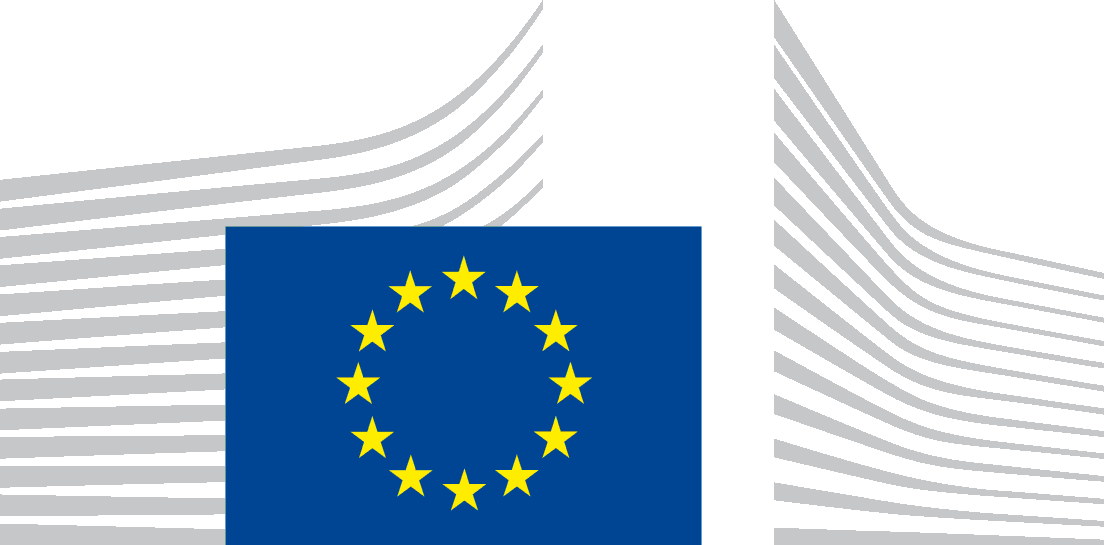 EUROPESE COMMISSIEDIRECTORAAT-GENERAAL BELASTINGEN EN DOUANE-UNIEDouanebeleid, Wetgeving en DouanetariefDouaneregelingen en ProjectbeheerACSStaten in Afrika, het Caribisch gebied en de Stille OceaanAESGeautomatiseerd uitvoersysteemCDDouaneaangifteGNGecombineerde nomenclatuurDG Taxud Directoraat-generaal voor Belastingen en Douane-unie ENSSummiere aangifte bij binnenbrengenErga OmnesAlle derde landenEUEuropese UnieEUCDMEU-douanegegevensmodelEUR.1Certificaat inzake goederenverkeer ten bewijze van de oorsprong van goederenEXSSummiere aangifte bij uitgaanSAPStelsel van algemene preferentiesICSInvoercontrolesysteemISOInternationale organisatie voor normalisatieMRNMasterreferentienummerNAKennisgeving van aankomstNCTSNieuw geautomatiseerd systeem voor douanevervoerPBPublicatieblad van de Europese UniePNAanbrenging (kennisgeving)EDEnig documentTaricGeïntegreerd douanetarief van de Europese UnieGOVGedelegeerde Verordening (EU) 2016/341 van de Commissie van 17 december 2015 tot aanvulling van Verordening (EU) nr. 952/2013 van het Europees Parlement en van de Raad met overgangsregels voor enkele bepalingen van het douanewetboek van de Unie voor de gevallen waarin de relevante elektronische systemen nog niet operationeel zijn, en tot wijziging van Gedelegeerde Verordening (EU) 2015/2446TOTijdelijke opslagTSDAangifte tot tijdelijke opslagDWUVerordening (EU) nr. 952/2013 van het Europees Parlement en van de Raad van 9 oktober 2013 tot vaststelling van het douanewetboek van de UnieGV/DWUGedelegeerde Verordening (EU) 2015/2446 van de Commissie van 28 juli 2015 tot aanvulling van Verordening (EU) nr. 952/2013 van het Europees Parlement en van de Raad met nadere regels ter verduidelijking van een aantal bepalingen van het douanewetboek van de UnieUV/DWUUitvoeringsverordening (EU) 2015/2447 van de Commissie van 24 november 2015 houdende nadere uitvoeringsvoorschriften voor enkele bepalingen van Verordening (EU) nr. 952/2013 van het Europees Parlement en de Raad tot vaststelling van het douanewetboek van de Unie BtwBelasting over de toegevoegde waardeWDOWerelddouaneorganisatieWTOWereldhandelsorganisatieKolom in bijlage BTitel van aangifte of kennisgevingA1Summiere aangifte bij uitgaanA2Summiere aangifte bij uitgaan - ExpreszendingenA3Kennisgeving van wederuitvoerB1 Aangifte tot uitvoer en aangifte tot wederuitvoerB2 Bijzondere regeling - Veredeling - Aangifte voor passieve veredelingB3Aangifte voor douane-entrepot van UniegoederenB4Aangifte tot verzending van goederen in het kader van het handelsverkeer met gebieden met een bijzonder fiscaal regimeC1 Vereenvoudigde aangifte tot uitvoerC2Aanbrengen van goederen bij de douane in geval van inschrijving in de administratie van de aangever of in het kader van de indiening van een douaneaangifte vóór de aanbrenging van de goederen bij uitvoerD1Bijzondere regeling - Aangifte voor douanevervoerD2Bijzondere regeling - Aangifte voor douanevervoer met beperkte gegevensset - (vervoer per spoor, door de lucht en over zee) D3Bijzondere regeling - Douanevervoer - Gebruik van een elektronisch vervoersdocument als douaneaangifte - (vervoer door de lucht en over zee) E1 Bewijs van de douanestatus van Uniegoederen (T2L/T2LF) E2DouanemanifestG1Kennisgeving van uitwijking G2 Kennisgeving van aankomst G3Aanbrengen van goederen bij de douane G4 Aangifte tot tijdelijke opslag G5Kennisgeving van aankomst in geval van overbrenging van goederen in het kader van tijdelijke opslagH1 Aangifte voor het vrije verkeer en bijzondere regeling - Specifieke bestemming - Aangifte voor bijzondere bestemming H2 Bijzondere regeling - Opslag - Aangifte voor douane-entrepot H3 Bijzondere regeling - Specifieke bestemming - Aangifte voor tijdelijke invoer H4 Bijzondere regeling - Veredeling - Aangifte voor actieve veredeling H5Aangifte voor het binnenbrengen van goederen in het kader van het handelsverkeer met gebieden met een bijzonder fiscaal regime H6Douaneaangifte in postverkeer voor in het vrije verkeer brengenI1 Vereenvoudigde invoeraangifte I2Aanbrengen van goederen bij de douane in geval van inschrijving in de administratie van de aangever of in het kader van de indiening van een douaneaangifte vóór de aanbrenging van de goederen bij invoer Kolommen
bijlage BKolommen
bijlage BMogelijke 
combinatiesRechtsgrondslagAA1A1+B1Artikel 263, lid 3, onder a), DWUAA1A1+B2Artikel 263, lid 3, onder a), DWUAA1A1+C1Artikel 263, lid 3, onder a), DWUAA1A1+D1Artikel 263, lid 3, onder a), DWUAA1A1+D2Artikel 263, lid 3, onder a), DWUAA1A1+D3Artikel 263, lid 3, onder a), DWU. Deze combinatie is slechts mogelijk als de douaneautoriteiten met de in artikel 271, lid 4, DWU vermelde situatie hebben ingestemd.AA2A1+B1Artikel 263, lid 3, onder a), DWUAA2A2+B2Artikel 263, lid 3, onder a), DWUAA2A2+C1Artikel 263, lid 3, onder a), DWUAA2A2+D1Artikel 263, lid 3, onder a), DWUAA2A2+D2Artikel 263, lid 3, onder a), DWUAA2A2+D3Artikel 263, lid 3, onder a), DWU. Deze combinatie is slechts mogelijk als de douaneautoriteiten met de in artikel 271, lid 4, DWU vermelde situatie hebben ingestemd.AA3BB1B1+A1Artikel 263, lid 3, onder a), DWUBB1B1+A2Artikel 263, lid 3, onder a), DWUBB2B2+A1Artikel 263, lid 3, onder a), DWUBB2B2+A2Artikel 263, lid 3, onder a), DWUBB3BB4CC1C1+A1Artikel 263, lid 3, onder a), DWUCC1C1+A2Artikel 263, lid 3, onder a), DWUCC2DD1D1+A1Artikel 263, lid 3, onder a), DWUDD1D1+A2Artikel 263, lid 3, onder a), DWUDD2D2+A1Artikel 263, lid 3, onder a), DWUDD2D2+A2Artikel 263, lid 3, onder a), DWUDD3D3+A1Artikel 263, lid 3, onder a), en artikel 271, lid 4, DWU DD3D3+A2Artikel 263, lid 3, onder a), en artikel 271, lid 4, DWU GG1GG2G2+G4Artikel 145, lid 8, onder a), DWUGG3G3+G4Artikel 145, lid 8, onder b), DWUGG4G4+G2Artikel 145, lid 8, onder a), DWUGG4G4+G3Artikel 145, lid 8, onder b), DWUGG5N865Certificaat van oorsprong formulier AC100Nummer geregistreerde exporteurU165Attest van oorsprong opgesteld door een geregistreerde exporteur in het kader van SAP waarbij de totale waarde van de verzonden producten van oorsprong hoger is dan 6 000 EUR.U164Attest van oorsprong opgesteld door een geregistreerde exporteur in het kader van SAP waarbij de totale waarde van de verzonden producten van oorsprong niet hoger is dan 6 000 EUR‎.‎N935De factuur op basis waarvan de douanewaarde van de goederen wordt aangegeven.X002Uitvoervergunning tweeërlei gebruik (Verordening (EG) nr. 428/2009 zoals gewijzigd).D005Handelsfactuur in het kader van verbintenissen.C651Elektronisch administratief document (e-AD), als bedoeld ‎in artikel 3, lid 1, van Verord. (EG) nr. 684/2009‎.A00Douanerechten Dit soort belasting is van toepassing bij invoer A30Definitieve antidumpingrechten Antidumpingrechten kunnen worden opgelegd wanneer goederen worden gedumpt, d.w.z. wanneer de uitvoerprijs waaraan het product op de Uniemarkt wordt verkocht, lager zou zijn dan de prijs op de thuismarkt van de producent.http://ec.europa.eu/trade/issues/respectrules/anti_dumping/stats.htmA35Voorlopige antidumpingrechten Voorlopige antidumpingrechten kunnen worden omgezet in definitieve antidumpingrechten of worden ingetrokken. Ga voor meer informatie naar de Taric-website of raadpleeg de lijst van gevallen op het volgende internetadres: http://ec.europa.eu/trade/issues/respectrules/anti_dumping/stats.htmA40Definitieve compenserende rechtenCompenserende rechten kunnen worden geheven op opnieuw samengestelde uitvoersubsidies. Ga voor meer informatie naar de Taric-website of raadpleeg de lijst van gevallen op het volgende internetadres: http://ec.europa.eu/trade/policy/accessing-markets/trade-defence/actions-against-imports-into-the-eu/anti-subsidy/ A45Voorlopige compenserende rechtenVoorlopige compenserende rechten kunnen worden omgezet in definitieve compenserende rechten of worden ingetrokken. Ga voor meer informatie naar de Taric-website of raadpleeg de lijst van gevallen op het volgende internetadres: http://ec.europa.eu/trade/policy/accessing-markets/trade-defence/actions-against-imports-into-the-eu/anti-subsidy/ B00Btw Belasting over de toegevoegde waarde die in overeenstemming met Richtlijn 2006/112/EG wordt geïnd. C00Belastingen bij uitvoer Dit soort belasting is van toepassing bij uitvoer. E00Voor rekening van andere landen geïnde rechten Voor rekening van San Marino, Andorra geïnde rechten.SOORT BELASTINGHEFFINGSGRONDSLAGBELASTINGTARIEFVERSCHULDIGD BEDRAGBETALINGSWIJZEA003 0004 %120AB003 12020 %624GTOTAAL120SOORT BELASTINGHEFFINGSGRONDSLAGBELASTINGTARIEFVERSCHULDIGD BEDRAGBETALINGSWIJZEA0016 804,000 %0DB0016 804,0020 %3 361,00ATOTAAL3 361,00G.E. 4/3
SOORT BELASTINGG.E. 4/4 HEFFINGSGRONDSLAGCodeMeeteenheidG.E. 4/4 HEFFINGSGRONDSLAGCodeMeeteenheidG.E. 4/5 
BELASTINGTARIEFG.E. 4/6
VERSCHULDIGD BEDRAGG.E. 4/3
AANVULLEND RECHTG.E. 4/8
BETALINGSWIJZEA00(douanewaarde – EUR)15 000,0020,7 %3 105,00PA00DTN100,004,16416,00ADFMPTotaal A003 521,00B00EUR18 521,009 %1 666,89PG.E. 4/7Totaal (EUR)5 187,89PG.E. 6/15Taric-codeG.E. 6/8 – Omschrĳving van de goederen2208 Ethylalcohol, niet gedenatureerd, met een alcoholvolumegehalte van minder dan 80 % vol; gedistilleerde dranken, likeuren en andere dranken die gedistilleerde alcohol bevatten- 2208 90 Andere- - 2208 90 91 Ethylalcohol, niet gedenatureerd, met een alcoholvolumegehalte van minder dan 80 % vol, in verpakkingen houdende- - - 2208 90 91 niet meer dan 2 l- - - - 2208 90 91 10 Verkregen uit landbouwproducten die zijn opgenomen in bijlage I bij het EEG-Verdrag G.E. 6/2 - Bijzondere maatstaf - l alc. 100 % (LZA)                        - HLT Liter pure (100 %) alcohol (l alc. 100 % (LZA)) = 1 000*50 % = 500Hectoliter (HLT) = liter/100 = 1 000/100 = 10G.E. 6/2 - Bijzondere maatstaf - l alc. 100 % (LZA)                        - HLT Liter pure (100 %) alcohol (l alc. 100 % (LZA)) = 1 000*50 % = 500Hectoliter (HLT) = liter/100 = 1 000/100 = 10Rechten voor derde landen: 1 EUR/% vol/hl + 6,40 EUR/hl %vol = 50 %%vol/hl (ASV X) = 50*10 = 500Rechten voor derde landen: 1 EUR/% vol/hl + 6,40 EUR/hl %vol = 50 %%vol/hl (ASV X) = 50*10 = 500Nationale accijns: 750,00 EUR / % vol/hlNationale accijns: 750,00 EUR / % vol/hlG.E. 4/3 SOORT BELASTINGG.E. 4/4 HEFFINGSGRONDSLAGCodeMeeteenheidG.E. 4/4 HEFFINGSGRONDSLAGCodeMeeteenheidBELASTINGTARIEFVERSCHULDIGD BEDRAGG.E. 4/8 BETALINGSWIJZEA00% vol/hl500,001,00 EUR500,00PA00hl106,40 EUR64,00PTotaal A00564,00 EUR0205750,00 (EUR)3 750,00 PB0014 314,0020 %2 863,00G.E. 4/7Totaal (EUR)7 177,00P1e cijfer1Verbonden partijen, al dan niet met prijsbeïnvloeding2e cijfer0Beperkingen ten aanzien van de overdracht of het gebruik van de goederen door de koper overeenkomstig artikel 70, lid 3, onder a), van het wetboek3e cijfer1De verkoop of de prijs is afhankelijk gesteld van enige voorwaarde of prestatie overeenkomstig artikel 70, lid 3, onder b), van het wetboek4e cijfer0De verkoop is onderworpen aan een regeling waarbij een deel van de opbrengst van de latere wederverkoop, overdracht of gebruik direct of indirect ten goede komt van de verkoper1e cijfer0Geen verbonden partijen, al dan niet met prijsbeïnvloeding2e cijfer1Beperkingen ten aanzien van de overdracht of het gebruik van de goederen door de koper overeenkomstig artikel 70, lid 3, onder a), van het wetboek3e cijfer0De verkoop of de prijs is niet afhankelijk gesteld van enige voorwaarde of prestatie overeenkomstig artikel 70, lid 3, onder b), van het wetboek4e cijfer0De verkoop is onderworpen aan een regeling waarbij een deel van de opbrengst van de latere wederverkoop, overdracht of gebruik direct of indirect ten goede komt van de verkoper1e cijfer1Verbonden partijen, al dan niet met prijsbeïnvloeding2e cijfer0Beperkingen ten aanzien van de overdracht of het gebruik van de goederen door de koper overeenkomstig artikel 70, lid 3, onder a), van het wetboek3e cijfer0De verkoop of de prijs is niet afhankelijk gesteld van enige voorwaarde of prestatie overeenkomstig artikel 70, lid 3, onder b), van het wetboek4e cijfer0De verkoop is onderworpen aan een regeling waarbij een deel van de opbrengst van de latere wederverkoop, overdracht of gebruik direct of indirect ten goede komt van de verkoperG.E. 4/17Toe te passen tariefregelingenVoorbeelden100Voor derde landen geldende rechten(normale rechten in de zin van artikel 20, lid 3, onder c), CDW)
Worden geheven wanneer niet om toepassing van preferentiële douanerechten wordt gevraagd of wanneer deze niet bestaan.Datum: 19.5.2016Goederencode:1507 10 90 00Landcode: CA 110Autonome schorsing van voor derde landen geldende rechtenTijdelijke schorsingen van de autonome douanerechten voor bepaalde landbouwproducten, chemische, aeronautische en micro-elektronische producten. Deze worden doorgaans voor een jaar bij verordening vastgesteld (de oorspronkelijke Verordening (EU) nr. 1387/2013 wordt tweemaal per jaar gewijzigd om producten aan de bijlage toe te voegen of daaruit te schrappen). Andere schorsingen worden vastgesteld door middel van een voetnoot bij de GN-code en zijn dan voor onbepaalde tijd geldig. De normale rechten kunnen geheel (bv. hoofdstuk 27) of gedeeltelijk (bv. GN-codes 2905 44, 3201 20 00, 3824 60 enz.) worden geschorst.Datum: 19.5.2016Goederencode: 0811 90 95 30Landcode: US118Autonome schorsingen van voor derde landen geldende rechten op grond van een certificaat waaruit de bijzondere aard van de goederen blijktMomenteel niet van toepassing.119Autonome schorsingen van voor derde landen geldende rechten op grond van een "luchtwaardigheidscertificaat"De rechtsgrond voor deze schorsingen is Verordening (EG) nr. 1147/2002 van de Raad van 25 juni 2002 betreffende tĳdelĳke schorsing van de autonome rechten van het gemeenschappelĳk douanetarief voor bepaalde met een luchtwaardigheidscertificaat ingevoerde goederen.Deze schorsingen worden uitsluitend toegepast wanneer een luchtwaardigheidscertificaat wordt overgelegd. Datum: 19.5.2016Goederencode: 9025 80 40 10Landcode: CAZie voetnoot CD333.120Niet-preferentiële tariefcontingentenInclusief WTO-, autonome, voor derde landen en oorspronggebonden tariefcontingenten.Datum: 19.5.2016Goederencode: 7202 49 10 20Landcode: AU125Niet-preferentiële tariefcontingenten op vertoon van een bepaald certificaatHet gaat hier om andere documenten dan certificaten ten bewijze van de oorsprong, bv. stamboekcertificaten, certificaten ten bewijze van de ambachtelijke vervaardiging van het product.Datum: 19.5.2016Goederencode:0206 29 91 39Landcode: DZZie voetnoot CD156 of CD227.128Voor derde landen geldende tariefcontingenten na passieve veredelingBepaalde tariefcontingenten onder code 128 worden uitsluitend toegekend op grond van de EU-wetgeving over veredelingsregelingen.Datum: 19.5.2016Goederencode:5209 11 00 00Landcode: Erga OmnesZie voetnoot CD605.150Toelating tot GN-codes op vertoon van bepaalde certificatenDe meeste van deze gevallen en de betrokken certificaten zijn vermeld in de gecombineerde nomenclatuur (zie inleidende bepalingen). Andere zijn vermeld in de voetnoten bij de betrokken GN-codes, bv. 0202 30 50.Datum: 19.5.2016Goederencode:0806 10 10 05Landcode: CAZie voetnoot CD376.G.E. 4/17Toe te passen tariefregelingenVoorbeelden200SAP-recht zonder voorwaarden of beperkingenDe oorspronkelijke verordening tot uitvoering van het EU-schema van algemene tariefpreferenties is Verordening (EG) nr. 978/2012. Deze verordening bevat ook bijzondere stimuleringsmaatregelen voor duurzame ontwikkeling en goed bestuur en staat een verdere tariefreductie toe voor landen die zich aan de voorschriften van deze regelingen houden (momenteel geldt dat voor een aantal landen: Bolivia, Moldavië enz. Zie Besluit 2005/924/EG van de Commissie). Datum: 19.5.2016Goederencode: 2930 90 99 10Landcode: BO218SAP-schorsingen van rechten op grond van een certificaat waaruit de bijzondere aard van de goederen blijkt Momenteel niet van toepassing.220SAP-tariefcontingentenBepaalde tariefcontingenten onder code 220 worden uitsluitend toegekend op grond van de EU-wetgeving over het SAP.Datum: 19.5.2016Goederencode: 8712 00 70 99Landcode: KHZie voetnoot CD982225SAP-tariefcontingenten op vertoon van een bepaald certificaatDit moeten andere documenten zijn dan certificaten van oorsprong, formulier A (of factuurverklaringen), bijvoorbeeld een invoervergunning.Momenteel niet van toepassing.250Toelating tot GN-codes met bijzondere SAP-rechten afhankelijk van een bepaald certificaatMomenteel niet van toepassing.G.E. 4/17Toe te passen tariefregelingenVoorbeelden300Preferentieel recht zonder voorwaarden of beperkingen (waaronder plafonds)Toepassing van preferentiële rechten op grond van een overeenkomst.Toepassing van de tariefplafonds (bijvoorbeeld Verordening (EG) nr. 2286/2002 van de Raad van 10 december 2002 tot vaststelling van de regeling voor landbouwproducten en door verwerking daarvan verkregen goederen, van oorsprong uit de staten in Afrika, het Caribische gebied en de Stille Oceaan (de ACS-staten), en houdende intrekking van Verordening (EG) nr. 1706/98).Datum: 19.5.2016Goederencode: 1507109000Landcode: TR310Preferentiële overeenkomsten: schorsing van douanerechtenVoorbeeld van de rechtsgrond voor dit type tariefschorsing: Verordening (EG) nr. 1140/2004 van de Raad van 21 juni 2004 tot schorsing van de autonome rechten van het gemeenschappelijk douanetarief op bepaalde visserijproducten van oorsprong uit Ceuta en Melilla.Datum: 19.5.2016Goederencode: 1604 16 00 00Landcode: XC318Preferentiële schorsing op grond van een certificaat waaruit de bijzondere aard van de goederen blijktMomenteel niet van toepassing.320Preferentiële tariefcontingentenDe preferentiële rechten gelden uitsluitend voor contingenten. Zij kunnen worden toegewezen op chronologische volgorde van de aanvragen of op grond van vergunningen.Datum: 19.5.2016Goederencode: 0302 13 00 00Landcode: NO 325Preferentiële tariefcontingenten op vertoon van een bepaald certificaatDeze bijzondere certificaten moeten andere documenten zijn dan EUR.1-certificaten inzake goederenverkeer (of factuurverklaringen), bijvoorbeeld invoercertificaten.Datum: 19.5.2016Goederencode:1701 12 90 00Landcode: ALZie voetnoot CD479350Toelating tot GN-codes met bijzondere preferentiële rechten afhankelijk van een bepaald certificaatMomenteel niet van toepassing.G.E. 4/17Toe te passen tariefregelingenVoorbeelden400Douanerechten krachtens overeenkomsten tot oprichting van een douane-unieDeze code wordt gebruikt wanneer douanerechten worden geheven in het kader van overeenkomsten tot oprichting van een douane-unie met Andorra, San Marino en Turkije.Datum: 19.5.2016Goederencode:1517 10 10 00Landcode: TR420Contingenten in het geval van een douane-unieDeze code wordt gebruikt voor tariefcontingenten volgens bepalingen van de overeenkomsten tot oprichting van een douane-unie, bijvoorbeeld Verordening (EG) nr. 816/2007 van de Commissie. Datum: 19.5.2016Goederencode:1704 10 10 00Landcode: TR500Deze code wordt gebruikt voor het toepassen van preferenties in het kader van het handelsverkeer met gebieden met een bijzonder fiscaal regime (een deel van de douane-unie van de Unie waar de bepalingen van Richtlijn 2006/112/EG van de Raad van 28 november 2006 betreffende het gemeenschappelijk stelsel van belasting over de toegevoegde waarde of Richtlijn 2008/118/EG van de Raad van 16 december 2008 houdende een algemene regeling inzake accijns en houdende intrekking van Richtlijn 92/12/EEG niet gelden – Athosberg, de Canarische Eilanden, de Franse overzeese departementen, de Åland-eilanden, de Kanaaleilanden).Soort plaatsSoort plaatsSoort plaatsSoort plaatsKenmerkIdentificatorABCDTPostcodeUUN/LOCODEVDouanekantoorWGPS-coördinatenXEORI-nummerYVergunningnummerZVrije tekstArtikelAantal colliSoort verpakkingVerzendingsmerkenArtikel 116CT Kartonnen doos (carton)KEAX123459Artikel 20CT Kartonnen doos (carton)KEAX123459Artikel 310CT Kartonnen doos (carton)GROA837269Artikel 156 NE (niet verpakt)Artikel 213 CT (kartonnen doos) en2 DR (vat)Artikel 3VLVervoerswijzeGebruikscontextSoort identificatorVoorbeeldZee of binnenwaterenUitvoer
(kolommen B1, B2 en B3)Naam van het vaartuigMS Berge Stahl, 
MSC Sveva of
MS Harmony of the SeasZeeDoorvoer (kolommen D1, D2 en D3)IMO-scheepsidentificatienummerIMO1411160, IMO9708681 of IMO5899837BinnenwaterenDoorvoer (kolommen D1, D2 en D3)Europees scheepsidentificatienummer12345678LuchtUitvoer
(kolommen B1, B2 en B3) enDoorvoer (kolommen D1, D2 en D3)Registratienummer + de datum van de vluchtPH-PBX_18-05-2016LuchtUitvoer
(kolommen B1, B2 en B3) enDoorvoer (kolommen D1, D2 en D3)IATA-vluchtnummerHV6038WegUitvoer
(kolommen B1, B2 en B3) enDoorvoer (kolommen D1, D2 en D3)Registratienummer voertuig313 of AA-86SpoorUitvoer
(kolommen B1, B2 en B3) enDoorvoer (kolommen D1, D2 en D3)Nummer van de wagon31 80 2740 280-5VervoerswijzeGebruikscontextSoort identificatorVoorbeeldZee of binnenwaterenInvoer
(kolommen H1, H3, H4 en H5)Naam van het vaartuigMS Berge Stahl, 
MSC Sveva of
MS Harmony of the SeasZeeTijdelijke opslag (kolom G4)IMO-scheepsidentificatienummerIMO1411160, IMO9708681 of IMO5899837BinnenwaterenTijdelijke opslag (kolom G4)Europees scheepsidentificatienummer12345678LuchtInvoer
(kolommen H1, H3, H4 en H5) enTijdelijke opslag (kolom G4)Registratienummer + de datum van de vluchtPH-PBX_18-05-2016LuchtInvoer
(kolommen H1, H3, H4 en H5) enAangifte tot tijdelijke opslag (kolom G4)IATA-vluchtnummerHV6038WegInvoer
(kolommen H1, H3, H4 en H5) enAangifte tot tijdelijke opslag (kolom G4)Registratienummer voertuig313 of AA-86SpoorInvoer
(kolommen H1, H3, H4 en H5) enAangifte tot tijdelijke opslag (kolom G4)Nummer van de wagon31 80 2740 280-5KostenBerekende statistische waardeStatistische waarde op basis van verkoopVerkoopprijs (CIF Moskou)2 000,00Waarde van tijdelijk ingevoerde ingrediënten 900,00Waarde van toegevoegde ingrediënten met Uniestatus100,00Toegevoegde handelswaarde in Duitsland800,00Vervoers-/verzekeringskosten naar rato van de productievestiging naar de Duits-Poolse grens (20 % van de totale vervoerskosten van 200 EUR)40,00Vervoers-/verzekeringskosten naar rato van de Duits-Poolse grens (80 % van de totale vervoerskosten van 200 EUR)- 160,00Statistische WAARDE= 1 840,00= 1 840,00USD $wisselkoers SEKFactuurbedrag5 600,008,5995048 157,20Vracht-1 200,008,59950-10 319,4037 837,80USD $wisselkoers EURFactuurbedrag6 000,001,2337 398,00Vracht2 000,001,2332 466,006 488,24USDToelaatbare kostenStatistische waarde in USDWisselkoersStatistische waarde in EURArtikel 11 500,00200,001 300,001,2331 054,34Artikel 22 240,00100,002 140,001,2331 735,61Code regeling
VrijstellingenOmschrijving van de codeVerwijzing (Verordening (EG) nr. 1186/2009)Toelichting en/of voorbeeldenNationale praktijkC03Geschenken die gewoonlijk bij een huwelijk worden aangeboden 12, lid 2Toelichting:Er wordt een vrijstelling verleend voor huwelijksgeschenken wanneer de waarde van elk geschenk niet meer dan 1 000 EUR bedraagt. De begunstigden moeten sedert minstens twaalf maanden hun normale verblijfplaats buiten het douanegebied van de Unie hebben gehad en ze moeten ter gelegenheid van hun huwelijk hun normale verblijfplaats van een derde land overbrengen naar het douanegebied van de Unie.Behoudens buitengewone omstandigheden wordt de vrijstelling slechts verleend voor goederen die ten vroegste twee maanden vóór de voor dit huwelijk vastgestelde datum en uiterlijk vier maanden na de datum van het huwelijk voor het vrije verkeer worden aangegeven. De goederencode 9919 00 00 kan worden gebruikt in douaneaangiften.Voorbeeld: Een Russische ingezetene wijzigt zijn verblijfplaats naar Letland na een Letse ingezetene te hebben gehuwd. Er wordt een vrijstelling van douanerechten verleend voor de huwelijksgeschenken met een waarde van minder dan 1 000 EUR wanneer de huwelijksakte aan de douane wordt overgelegd.C04Persoonlijke goederen die door erfopvolging zijn verkregen door een natuurlijke persoon die zijn normale verblijfplaats in het douanegebied van de Unie heeft17Toelichting:Geërfde persoonlijke goederen kunnen met vrijstelling van rechten worden ingevoerd, indien ze ten laatste twee jaar na de datum waarop de betrokkene de goederen in bezit heeft gekregen, voor het vrije verkeer zijn aangegeven. Persoonlijke goederen zijn omschreven in artikel 2, lid 1, onder c), van Verordening (EG) nr. 1186/2009. De goederen waarop de vrijstelling van douanerechten van toepassing is, zijn opgenomen in artikel 18 van Verordening (EG) nr. 1186/2009. De bewijsstukken die overeenkomstig artikel 126 van Verordening (EG) nr. 1186/2009 moeten worden overgelegd om van deze douanevrijstelling te kunnen gebruikmaken, zijn bijvoorbeeld een erfrechtverklaring of een testament. De goederencode 9919 00 00 kan worden gebruikt in douaneaangiften. Voorbeeld:Een natuurlijk persoon die in Duitsland woont en wiens oom een paar maanden voordien is overleden, kan persoonlijke goederen die hij door erfopvolging heeft verkregen, met vrijstelling van rechten invoeren. C07Zendingen met een te verwaarlozen waarde23Toelichting:De vrijstelling van douanerechten is van toepassing op een zending goederen waarvan de intrinsieke waarde niet meer dan 150 EUR bedraagt. De vrijstelling is niet van toepassing op alcoholische producten, parfum en toiletwater en tabak en tabaksproducten. De waarde van de goederen wordt berekend als de totale waarde van de goederen (exclusief de kosten voor vracht en verzekering), inclusief de buitenlandse btw (de prijs/factuurwaarde).De vrijstelling van de btw bij invoer is afhankelijk van de nationale specifieke grenswaarde en goederen die worden ingevoerd via postorder kunnen van de vrijstelling worden uitgesloten.Voorbeeld:Een persoon die in het douanegebied van de Unie woont, bestelt een dvd ter waarde van 15 EUR in een internetwinkel in een derde land. De dvd is een goed met een te verwaarlozen waarde en kan met vrijstelling van douanerechten worden ingevoerd. De vrijstelling van btw bij invoer is afhankelijk van de nationale specifieke grenswaarde.C08Goederen die door een particulier aan een andere particulier worden gezonden25Toelichting:De vrijstelling van douanerechten en btw bij invoer is van toepassing op een zending goederen waarvan de waarde niet meer dan 45 EUR bedraagt. Voor tabaksproducten, alcohol en alcoholische producten, parfum en toiletwater zijn de hoeveelheden beperkt (artikel 27 van Verordening (EG) nr. 1186/2009; artikel 1 van Richtlijn 2006/79/EG van de Raad) en hun waarde moet worden opgenomen in het totaal van 45 EUR. De vrijstelling wordt alleen verleend voor ingevoerde zendingen "zonder handelskarakter" overeenkomstig artikel 25, lid 2, van Verordening (EG) nr. 1186/2009.Voorbeeld:Een grootmoeder die in Canada woont, verstuurt speelgoed ter waarde van 40 EUR naar haar kleinkind.C09Kapitaalgoederen en andere uitrusting, ingevoerd ter gelegenheid van het verleggen van activiteiten van een derde land naar de Unie28Toelichting:Kapitaalgoederen en andere uitrusting toebehorende aan bedrijven die hun activiteiten in een derde land definitief staken om een soortgelijke activiteit te komen uitoefenen in het douanegebied van de Unie, kunnen met deze code worden aangegeven. De beperkingen voor de goederen die hiervoor in aanmerking komen, zijn vastgesteld in artikelen 29 en 31 van Verordening (EG) nr. 1186/2009.Deze goederen moeten in beginsel worden aangegeven voor het vrije verkeer vóór het verstrijken van een termijn van twaalf maanden, te rekenen vanaf de datum van het staken van de activiteiten van het bedrijf in het derde land. Voorbeeld:Een voorheen in Rusland gevestigd bedrijf A verhuist naar Letland om daar een nieuwe activiteit te starten (zie artikel 30 van Verordening (EG) nr. 1186/2009). Kapitaalgoederen en andere uitrusting kunnen worden vrijgegeven voor het vrije verkeer met vrijstelling van invoerrechten. C12Voorwerpen van opvoedkundige, wetenschappelijke of culturele aard; de in bijlage II bij Verordening (EG) nr. 1186/2009 vermelde wetenschappelijke instrumenten en apparaten43Toelichting:Er kan een vrijstelling van invoerrechten worden verleend voor goederen die zijn opgenomen in bijlage II bij Verordening (EG) nr. 1186/2009, uitsluitend wanneer ze bestemd zijn voor publieke of particuliere onderwijs-, wetenschappelijke of culturele instellingen of organisaties. Particuliere instellingen of organisaties hebben eerst de toestemming nodig van de bevoegde douaneautoriteit.De verplichtingen voor de instellingen of organisaties die de goederen ontvangen, zijn vastgelegd in Verordening (EU) nr. 1225/2011.Voorbeeld:Het British Museum voert kunstwerken uit de VS in met vrijstelling van invoerrechten. C13Voorwerpen van opvoedkundige, wetenschappelijke of culturele aard; wetenschappelijke instrumenten en apparaten die uitsluitend voor niet-commerciële doeleinden worden ingevoerd (inclusief reserveonderdelen, onderdelen, toebehoren of hulpstukken)44-45Toelichting:Voor invoer met vrijstelling van rechten van wetenschappelijke instrumenten en apparaten krachtens artikel 44, lid 1, van Verordening (EG) nr. 1186/2009 moeten particuliere instellingen wier voornaamste bezigheid het onderwijs of het wetenschappelijke onderzoek is, toestemming krijgen van de bevoegde autoriteiten van de lidstaat (artikel 44 van Verordening (EG) nr. 1186/2009, zie ook Verordening (EU) nr. 1225/2011).Wetenschappelijke instrumenten en apparaten zijn omschreven in artikel 46 van Verordening (EG) nr. 1186/2009, in samenhang met artikel 5 van Verordening (EU) nr. 1225/2011. Worden beschouwd als "ingevoerd voor niet-commerciële doeleinden", wetenschappelijke apparaten of instrumenten die bestemd zijn om te worden gebruikt voor wetenschappelijk onderzoek of onderwijs zonder winstoogmerk.Voorbeeld:De Physikalisch-Technische Bundesanstalt, het nationaal metrologisch instituut van Duitsland, voert uit de VS een meetinstrument in dat voldoet aan de voorwaarden van artikel 5 van Verordening (EU) nr. 1225/2011. De Duitse douane verleent een vrijstelling van de invoerrechten.C14Uitrusting die voor niet-commerciële doeleinden wordt ingevoerd door of voor rekening van een instelling of organisatie voor wetenschappelijk onderzoek met zetel buiten de Unie51Toelichting:Wordt onder "uitrusting" verstaan: de instrumenten, apparaten, machines en hun hulpstukken, met inbegrip van reserveonderdelen en speciaal voor onderhoud, controle, ijken of herstellen ontworpen gereedschap, die voor wetenschappelijk onderzoek worden gebruikt. Gedurende het verblijf ervan in het douanegebied van de Unie blijft de uitrusting eigendom van een buiten de Unie gevestigde natuurlijke persoon of rechtspersoon.Worden beschouwd als "ingevoerd voor niet-commerciële doeleinden", uitrusting die bestemd is om te worden gebruikt voor wetenschappelijk onderzoek zonder winstoogmerk.Voor invoer met vrijstelling van invoerrechten moet een aanvraag van de instelling worden goedgekeurd door de bevoegde autoriteiten van de lidstaat (artikel 51, lid 2, onder a), van Verordening (EG) nr. 1186/2009, zie ook Verordening (EU) nr. 1225/2011). De aanvraag bevat onder andere een kopie van de wetenschappelijke samenwerkingsovereenkomst tussen de onderzoeksinstelling in de Unie en die in derde landen.C15Proefdieren en voor onderzoek bestemde biologische of chemische stoffen53Een vrijstelling van invoerrechten wordt verleend voor speciaal voor laboratoriumgebruik gefokte dieren en voor biologische of chemische stoffen die zijn opgenomen in bijlage I bij Verordening (EU) nr. 80/2012.Deze vrijstelling kan alleen worden aangevraagd door particuliere instellingen wier voornaamste bezigheid het onderwijs of het wetenschappelijke onderzoek is. Particuliere instellingen hebben eerst de toestemming nodig van de bevoegde douaneautoriteit. C17Instrumenten en apparaten voor gebruik bij medisch onderzoek, het stellen van medische diagnosen of de verrichting van medische behandelingen57Toelichting:Voor invoer met vrijstelling van rechten van instrumenten en apparaten krachtens artikelen 57 en 58, van Verordening (EG) nr. 1186/2009 moet de instelling toestemming krijgen van de bevoegde autoriteiten van de lidstaat (artikel 57, lid 1, van Verordening (EG) nr. 1186/2009, zie ook Verordening (EU) nr. 1225/2011).C18Referentiestoffen voor de kwaliteitscontrole van geneesmiddelen59Toelichting:Deze code geldt slechts voor zendingen afkomstig van het "WGO-Samenwerkingscentrum voor Chemische Referentiestoffen" in Stockholm (Zweden) en gericht aan de geadresseerden die door de bevoegde nationale autoriteiten zijn gemachtigd om de zendingen met vrijstelling van rechten in ontvangst te nemen (artikel 2 van Verordening (EEG) nr. 3915/88). Aangezien Zweden een lidstaat van de EU is, is deze code momenteel niet relevant.[Op 16 april 2010 nam het Europees Directoraat voor de geneesmiddelenkwaliteit en gezondheidszorg (EDQM, Raad van Europa, Straatsburg) de bevoegdheid voor de ICRS van de WGO over van Apoteket AB, het vorige WGO-samenwerkingscentrum voor deze stoffen (https://www.edqm.eu/en/WHO-ICRS-Reference-Substances-1393.html)]C19Farmaceutische producten gebruikt ter gelegenheid van internationale sportevenementen60Toelichting:Van invoerrechten zijn vrijgesteld farmaceutische producten voor menselijke of diergeneeskunde welke zijn bestemd voor gebruik door personen of dieren die uit derde landen komen om deel te nemen aan internationale sportevenementen, zulks binnen de grenzen van hun behoeften gedurende het verblijf in genoemd gebied.C20Goederen voor instellingen met een liefdadig of filantropisch karakter – goederen die in primaire levensbehoeften voorzien en worden ingevoerd door overheids- of andere erkende instellingen61, lid 1, onder a)Toelichting:Onder "goederen die in primaire levensbehoeften voorzien", zoals bedoeld in artikel 61, lid 1, wordt verstaan goederen die absoluut noodzakelijk zijn om te voorzien in de onmiddellijke behoeften van personen (levensmiddelen, geneesmiddelen, kleding en dekens). Van de vrijstelling zijn alcoholische producten, tabak, koffie en thee en motorvoertuigen, behalve ziekenwagens, uitgesloten.De vrijstelling wordt slechts verleend wanneer de goederen worden ingevoerd door overheidsorganisaties of organisaties die door de overheid zijn erkend, teneinde gratis aan behoeftigen te worden uitgereikt. Andere voorwaarden, zoals beperkingen op het uitlenen, verhuren of overdragen van goederen, waarvan sprake is in artikelen 64 en 65, moeten in acht worden genomen.De goederencode 9919 00 00 kan worden gebruikt in douaneaangiften.Voorbeeld:Een douanevrijstelling wordt toegekend aan een filantropische organisatie in Polen die kledij invoert uit Noorwegen om gratis onder daklozen te verdelen.C23De in bijlage IV bij Verordening (EG) nr. 1186/2009 vermelde voorwerpen voor blinden die bepaalde instellingen of organisaties invoeren (inclusief reserveonderdelen, onderdelen, toebehoren of hulpstukken)67, lid 1, onder b), en 67, lid 2Toelichting:Instellingen of organisaties voor onderwijs aan of begeleiding van blinden krijgen eerst van de bevoegde autoriteiten van de lidstaten toestemming om bedoelde voorwerpen met vrijstelling in te voeren.Verplichtingen voor de instellingen of organisaties die de goederen ontvangen, zijn vastgelegd in Verordening (EU) nr. 1224/2011.De goederen die met deze code kunnen worden aangegeven, zijn opgenomen in bijlage IV bij Verordening (EG) nr. 1186/2009.C26Goederen ingevoerd ten bate van slachtoffers van rampen74Toelichting:Deze code kan worden gebruikt door overheids- of andere instellingen met een liefdadig of filantropisch karakter, welke door de bevoegde autoriteiten zijn erkend, wanneer er een beschikking van de Europese Commissie is dat de vrijstelling kan worden verleend (zie artikel 76 van Verordening (EG) nr. 1186/2009). In afwachting van dergelijke beschikking, kunnen de door een ramp getroffen lidstaten toestemming geven de hiervoor beschreven goederen in te voeren met schorsing van de betrokken invoerrechten, mits de invoerende instelling zich ertoe verbindt deze te betalen indien geen vrijstelling wordt toegekend. Voorbeeld:Naar aanleiding van een overstroming in Roemenië worden zandzakken uit Oekraïne ingevoerd. C30Voor klantenwerving ingevoerde monsters van goederen met onbeduidende waarde86Toelichting:Onder monsters van goederen in de context van artikel 86, lid 1 wordt verstaan, artikelen die representatief zijn voor een categorie van handelswaar en waarvan de wijze van opmaak en de hoeveelheid voor de gegeven soort of kwaliteit van goederen die artikelen ongeschikt maken om voor andere doeleinden dan voor klantenwerving te worden gebruikt.De douane kan eisen dat bepaalde artikelen definitief onbruikbaar worden gemaakt door versnijding, doorboring, het aanbrengen van een duidelijk zichtbaar en onuitwisbaar kenteken of enig ander procedé, zonder dat deze behandeling evenwel tot gevolg mag hebben dat hun hoedanigheid van monster daardoor verloren gaat.Voorbeeld: Douanevrijstelling verleend voor een catalogus met monsters behangpapier van 60 x 60 cm die uit Japan wordt ingevoerd.C39Brandstoffen en smeermiddelen in motorvoertuigen te land en in containers voor speciale doeleinden107Toelichting:Er kan een vrijstelling worden verleend voor de brandstof welke zich in de normale reservoirs bevindt van personenwagens, bedrijfsvoertuigen en motorrijwielen en containers voor speciale doeleinden die het douanegebied van de Unie binnenkomen en de brandstof welke zich in draagbare reservoirs in personenauto’s (geen bedrijfsvoertuigen) en motorrijwielen bevindt, tot een maximum van 10 l per voertuig.De vrijstelling geldt eveneens voor smeermiddelen die zich in motorvoertuigen bevinden en die overeenkomen met de normale behoeften voor het functioneren ervan gedurende het vervoer.Er wordt alleen een vrijstelling verleend voor brandstof die wordt gebruikt in het voertuig waarin de brandstof is ingevoerd. Op brandstof die uit het voertuig wordt verwijderd en opgeslagen, behalve gedurende de noodzakelijke reparaties, zijn invoerrechten van toepassing.Voor deze toepassingen wordt onder "bedrijfsvoertuig" elk motorvoertuig (met inbegrip van trekkers) verstaan dat op grond van constructietype en uitrusting geschikt en bestemd is voor vervoer, al dan niet tegen betaling: van meer dan negen personen, met inbegrip van de bestuurder, goederen, alsmede ieder wegvoertuig bestemd voor een ander gebruik dan vervoer in eigenlijke zin.Onder "containers voor speciale doeleinden" worden alle containers verstaan die zijn uitgerust met inrichtingen die speciaal zijn aangepast voor koelsystemen, systemen voor zuurstoftoevoer, thermische isolatiesystemen of andere systemen.Onder "normale reservoirs" worden de door de fabrikant blijvend in of aan alle motorvoertuigen van hetzelfde type aangebrachte reservoirs verstaan, waarvan de blijvende inrichting het rechtstreeks verbruik van brandstof mogelijk maakt, zowel voor de voortbeweging van de voertuigen als, in voorkomend geval, voor de werking, tijdens het vervoer, van koel- en andere systemen; gasreservoirs die zijn aangebracht aan motorvoertuigen en die het rechtstreeks verbruik van gas als brandstof mogelijk maken; de door de fabrikant blijvend in of aan alle containers van hetzelfde type aangebrachte reservoirs, die het rechtstreeks verbruik van brandstof mogelijk maken voor de werking gedurende het vervoer van systemen waarmee de containers voor speciale doeleinden zijn uitgerust.Lidstaten kunnen de toepassing van de vrijstelling van brandstof in bedrijfsvoertuigen beperken tot 200 l per voertuig, per container voor speciale doeleinden en per reis.De lidstaten kunnen de hoeveelheid brandstof die voor de vrijstelling in aanmerking komt, beperken voor bedrijfsvoertuigen die internationaal vervoer verrichten naar hun grensgebied over een afstand van 25 km in rechte lijn, wanneer dit vervoer wordt verricht door personen die in dit gebied wonen en voor particuliere motorvoertuigen die toebehoren aan personen die in het grensgebied wonen.Voorbeeld: Er wordt een douanevrijstelling verleend voor het gas in het gasreservoir dat is aangebracht aan een personenwagen die de EU binnenkomt langs de Lets-Russische grens en die gas als brandstof gebruikt. Er werd echter op hetzelfde moment geen vrijstelling van invoerrechten verleend voor de benzine in het reservoir dat oorspronkelijk aan hetzelfde voertuig was aangebracht, maar dat niet meer wordt gebruikt voor voortbeweging.C42Persoonlijke goederen die voor het vrije verkeer worden aangegeven voordat de betrokkene zijn normale verblijfplaats in het douanegebied van de Unie vestigt (vrijstelling van douanerechten onderworpen aan een verbintenis)9, lid 1Toelichting:Vrijstelling kan worden verleend na een verbintenis om de normale verblijfplaats binnen een termijn van zes maanden te vestigen. Een zekerheidstelling is verplicht.De persoonlijke goederen moeten in het bezit van de betrokkene zijn en zijn gebruikt gedurende ten minste zes maanden berekend vanaf de datum waarop de persoonlijke goederen in het douanegebied van de Unie zijn binnengebracht.De goederencode 9905 00 00 kan worden gebruikt in douaneaangiften.Voorbeelden: Een persoon start de voorbereidingen om uiteindelijk zijn verblijfplaats over te brengen van Rusland naar Finland. Na zijn verbintenis om zijn woonplaats binnen de termijn van zes maanden in Finland te vestigen, verleent Finland,  op basis van een zekerheidstelling,  een vrijstelling van douanerechten. Een natuurlijk persoon die in de VS woont, is van plan zijn normale verblijfplaats over te brengen naar het douanegebied van de Unie. Hij verstuurt zijn persoonlijke goederen zes maanden voor het werkelijke vertrek. C43Persoonlijke goederen van een natuurlijke persoon die het voornemen heeft om zijn normale verblijfplaats naar de Unie over te brengen (invoer met vrijstelling onderworpen aan een verbintenis)10Toelichting:Vrijstelling kan worden verleend bij de verbintenis om de normale verblijfplaats te vestigen overeenkomstig de vereisten die de douaneautoriteiten op grond van de regels van artikel 10, lid 2, van Verordening (EG) nr. 1186/2009 hebben vastgesteld. De vrijstelling geldt voor een persoon die het derde land waar hij zijn normale verblijfplaats had, ingevolge beroepsverplichtingen verlaat zonder deze normale verblijfplaats tegelijkertijd in het douanegebied van de Unie te vestigen. Een zekerheidstelling kan zijn vereist.De vereiste in artikel 4, onder a), van Verordening (EG) nr. 1186/2009 dat de persoonlijke goederen ten minste zes maanden in het bezit moeten zijn, wordt berekend vanaf de datum waarop de persoonlijke goederen in het douanegebied van de Gemeenschap zijn binnengebracht. Overeenkomstig artikel 7 kunnen goederen vóór het verstrijken van een termijn van twaalf maanden, te rekenen vanaf de werkelijke datum van vestiging van de normale verblijfplaats, worden binnengebracht.De goederencode 9905 00 00 kan worden gebruikt in douaneaangiften.Voorbeelden: Een persoon uit Belarus begint te werken in een bedrijf in Litouwen en hij heeft de intentie om daar zijn verblijfplaats te vestigen. Op basis van de verbintenis van de persoon verleent de Litouwse douane een vrijstelling en stelt de douane termijnen vast waarbinnen hij zijn persoonlijke goederen mag overbrengen.Een natuurlijke persoon verlaat Canada voor een nieuwe baan in het douanegebied van de Unie, zonder dat hij daar zijn normale verblijfplaats heeft. Hij heeft de intentie om binnen een termijn van tien maanden te verhuizen. C44Persoonlijke goederen die door erfopvolging bij testament zijn verkregen door een rechtspersoon die een activiteit zonder winstoogmerk uitoefent en in het douanegebied van de Unie is gevestigd20Toelichting:De regels betreffende het gebruik van de C04 zijn van overeenkomstige toepassing, met als verschil dat de vrijstelling niet kan worden verleend aan een natuurlijk persoon, maar een rechtspersoon die een activiteit zonder winstoogmerk uitoefent (bv. stichtingen of verenigingen zonder winstoogmerk, liefdadigheidsorganisaties).C48Goederen die deel uitmaken van de persoonlijke bagage en vrijgesteld zijn van de btw41Toelichting:Goederen die deel uitmaken van de persoonlijke bagage van reizigers komende uit een derde land of een grondgebied waarvan sprake is in artikel 6, lid 1 van Richtlijn 2006/112/EG, worden van invoerrechten vrijgesteld, op voorwaarde dat deze invoer is vrijgesteld van btw krachtens bepalingen van nationaal recht die zijn vastgesteld overeenkomstig de bepalingen van Richtlijn 2007/74/EG van de Raad.Deze code mag slechts worden gebruikt indien de reiziger de goederen bij zich heeft op het moment dat hij de EU binnenkomt, met uitzondering van bagage die tijdens de vlucht is verloren geraakt en later bij de douane wordt aangebracht, maar niet voor bagage die bijvoorbeeld per post of met een koeriersdienst is verstuurd.Deze goederen worden geacht te zijn aangegeven voor het vrije verkeer in overeenstemming met artikel 138, onder a), GV/DWU, maar een douaneaangifte wordt ingediend in de gevallen die zijn opgenomen in artikel 142 GV/DWU (bv. goederen waarvoor een verbod of een beperking geldt).C49Goederen voor instellingen met een liefdadig of filantropisch karakter – goederen van ongeacht welke aard die gratis worden toegezonden om financiële middelen in te zamelen tijdens incidentele liefdadigheidsevenementen ten bate van behoeftigen61, lid 1, onder b)Toelichting:Goederen van ongeacht welke aard om te worden gebruikt bij incidentele, afzonderlijk vastgestelde liefdadigheidsevenementen. Van de vrijstelling zijn alcoholische producten, tabak, koffie en thee en motorvoertuigen, behalve ziekenwagens, uitgesloten.De vrijstelling wordt slechts verleend wanneer de goederen worden ingevoerd door overheidsorganisaties of organisaties die door de overheid zijn erkend. Andere voorwaarden, zoals beperkingen op het uitlenen, verhuren of overdragen van goederen, waarvan sprake is in artikelen 64 en 65, moeten in acht worden genomen.De goederencode 9919 00 00 kan worden gebruikt in douaneaangiften.Voorbeeld: Een douanevrijstelling wordt verleend aan een liefdadigheidsorganisatie in Polen die uit de VS collectebussen invoert voor gebruik op het liefdadigheidsevenement voor behoeftige senioren.C50Goederen voor instellingen met een liefdadig of filantropisch karakter — uitrustings- en kantoormaterieel dat gratis wordt toegezonden 61, lid 1, onder c)Toelichting:Uitrusting en kantoormaterieel die uitsluitend worden gebruikt voor hun eigen werking en voor de verwezenlijking van het door hen nagestreefde liefdadige of filantropische doel. De vrijstelling wordt slechts verleend wanneer de goederen worden ingevoerd door organisaties die door de overheid zijn erkend. Andere voorwaarden, zoals beperkingen op het uitlenen, verhuren of overdragen van goederen, waarvan sprake is in artikelen 64 en 65, moeten in acht worden genomen.Van de vrijstelling zijn alcoholische producten, tabak, koffie en thee en motorvoertuigen, behalve ziekenwagens, uitgesloten.De goederencode 9919 00 00 kan worden gebruikt in douaneaangiften.Voorbeeld: Douanevrijstelling wordt verleend aan een liefdadigheidsorganisatie in Letland die uit Canada instrumenten en uitrusting invoert voor het bereiden van liefdadigheidsmaaltijden.C56Voorwerpen voor reclamedoeleinden die zelf geen handelswaarde bezitten en die gratis door leveranciers naar hun klanten worden gezonden en voor geen enkel ander doel dan voor reclame kunnen worden gebruikt89Toelichting:Vrijstelling kan worden verleend voor voorwerpen zonder handelswaarde die worden ingevoerd voor reclamedoeleinden, op voorwaarde dat ze voor geen andere doeleinden dan reclame kunnen worden gebruikt.Voorbeeld: Douanevrijstelling wordt verleend voor plastic modellen van instrumenten zoals schroevendraaiers, hamers enz. die uit China worden ingevoerd en bedoeld zijn om reclame te maken.C58Diverse materialen van geringe waarde, zoals verf, lak, behangselpapier, enz. die worden gebruikt voor de bouw, de inrichting en de decoratie van tijdelijke stands die door vertegenwoordigers van derde landen worden bezet op tentoonstellingen en dergelijke en die door hun gebruik als zodanig verloren gaan90, lid 1, onder c)Toelichting:Tentoonstellingen en dergelijke in de context van artikel 90, lid 1, onder c), omvatten: tentoonstellingen, jaarbeurzen, beurzen en dergelijke manifestaties op het gebied van handel, industrie, landbouw en ambachtelijke nijverheid; tentoonstellingen of manifestaties die voornamelijk voor liefdadige doeleinden worden georganiseerd; tentoonstellingen of manifestaties die voornamelijk worden georganiseerd met een wetenschappelijk, technisch, ambachtelijk, artistiek, opvoedkundig of cultureel, sportief of religieus doel, of voor een cultus, op vakverenigingsgebied, met een toeristisch doel of met het doel de volkeren te helpen elkaar beter te begrijpen; vergaderingen van vertegenwoordigers van internationale organisaties of groeperingen; plechtigheden en manifestaties met een officieel of herdenkingskarakter.Er wordt geen vrijstelling verleend voor particuliere tentoonstellingen die in winkels of handelsruimten worden georganiseerd met het oog op de verkoop van goederen uit derde landen.Voorbeeld: Douanevrijstelling wordt verleend voor de invoer van fotobehang uit Vietnam om de reclamestand op de internationale toerismebeurs in Hongarije te decoreren.C73Zendingen met een te verwaarlozen waarde114ToelichtingVan rechten bij uitvoer zijn vrijgesteld zendingen die aan de geadresseerde worden toegezonden per briefpost of als postpakket en die goederen bevatten waarvan de totale waarde niet meer dan 10 EUR bedraagt.Op dit moment zijn er geen rechten bij uitvoer van toepassing in de EU.Code regeling
 Tijdelijke invoerOmschrijving van de codeReferentie
Artikelnr. van GV/DWUToelichting en/of voorbeeldenNationale praktijkSoort aangifte (een vergunning is altijd nodig, zie artikel 211 DWU)D01Laadborden (met inbegrip van toebehoren en uitrusting van laadborden)208 en 209Toelichting:Laadborden zijn omschreven in artikel 1, punt 42, GV/DWU. Voorbeeld:Europallets worden ingevoerd om te worden gebruikt als vervoermiddel om andere goederen uit te voeren naar een derde land.Voorbeelden van laadborden met een bovenbouw zijn de zogenoemde "IsoBins" en ander herbruikbaar verpakkingsmaterieel dat met vorkheftrucks kan worden verplaatst.Laadborden worden geacht te zijn aangegeven voor tijdelijke invoer (artikelen 139 en 141 GV/DWU), maar het douanekantoor kan vragen om een douaneaangifte (zie artikel 163, lid 3, GV/DWU).D02Containers (met inbegrip van toebehoren en uitrusting van containers)210 en 211Toelichting:Overeenkomstig artikel 1, onder b), van de Overeenkomst inzake containerpools betekent "container" een hulpmiddel bij het vervoer (een laadkist, een losse tank of een soortgelijke houder) dat: bestaat uit een geheel of gedeeltelijk gesloten laadruimte, bestemd om goederen te bevatten; van duurzame aard is en daardoor stevig genoeg voor herhaald gebruik; speciaal is ontworpen om het vervoer van goederen met een of meer typen vervoermiddelen te vergemakkelijken, zonder tussentijdse in- en uitlading van de goederen; zo is ontworpen dat het gemakkelijk kan worden gehanteerd, met name bij overlading op een ander type vervoermiddel; zo is ontworpen dat het gemakkelijk kan worden gevuld en geledigd; en een inhoud heeft van ten minste één kubieke meter.Onder "container" worden ook voor het luchtvervoer bestemde genormaliseerde containers verstaan met een inhoud van minder dan één kubieke meter, voor zover deze voldoen aan de voorwaarden die onder i) tot en met v) zijn genoemd."Afneembare carrosserieën" en "laadplatforms (flats)" worden met containers gelijkgesteld.Onder "container" worden mede toebehoren en uitrusting van de container verstaan, naargelang van de categorie waartoe de container behoort, mits zij met de container worden vervoerd. Daarnaast moet een container voldoen aan de voorwaarden van artikel 210, lid 1, GV/DWU om met deze code te kunnen worden aangegeven.Containers worden geacht te zijn aangegeven voor tijdelijke invoer (artikelen 139 en 141 GV/DWU), maar het douanekantoor kan vragen om een douaneaangifte (zie artikel 163, lid 3, GV/DWU).D03Middelen voor vervoer over de weg, per spoor, door de lucht, over zee en over de binnenwateren212 Toelichting:Vervoermiddelen kunnen worden vrijgegeven voor tijdelijke invoer indien met het betrokken voertuig een duidelijk bepaalde vervoershandeling wordt uitgevoerd, waarbij dat voertuig en de vervoerde goederen of personen de buitengrens van het douanegebied van de Unie overschrijden (zie arrest van het HvJ in zaak C-272/03 van 15.12.2004, punten 18-20).[Deze code kan ook worden gebruikt voor de in artikelen 213 tot en met 215 GV/DWU genoemde gevallen.]Voorbeeld:Een in Rusland geregistreerde en door een Russische chauffeur bestuurde vrachtwagen wordt gebruikt om goederen van Rusland naar Estland te vervoeren. De vrachtwagen kan voor tijdelijke invoer worden aangegeven. Een in de VS geregistreerd luchtvaartuig wordt gebruikt voor het commerciële vervoer van personen naar en van luchthavens in de EU.Vervoermiddelen worden geacht te zijn aangegeven voor tijdelijke invoer (artikelen 139 en 141 GV/DWU), maar het douanekantoor kan vragen om een douaneaangifte (zie artikel 163, lid 3, GV/DWU).D04Persoonlijke bezittingen en goederen voor sportdoeleinden van reizigers219 Toelichting:De code kan worden gebruikt voor de in artikel 142 GV/DWU genoemde gevallen.Het richtsnoer betreffende speciale regelingen bevat een indicatieve lijst van de persoonlijke bezittingen en goederen voor sportdoeleinden van reizigers.Voorbeeld:Een reiziger uit Japan heeft een koffer met kledij, toiletartikelen, een fototoestel en andere persoonlijke bezittingen bij zich.Deze goederen worden geacht te zijn aangegeven voor tijdelijke invoer (artikel 136, lid 1, onder b), en artikelen 139 en 141 GV/DWU).D05Welzijnsgoederen voor zeelieden220 Toelichting:Welzijnsgoederen voor zeelieden omvatten lectuur, audiovisueel materieel, hobbyartikelen en uitrusting voor religieuze activiteiten (zie de indicatieve lijst in het richtsnoer betreffende speciale regelingen). Voorbeeld:Boeken en films aan boord van een zeeschip kunnen tijdelijk worden ingevoerd met vrijstelling van invoerrechten.In de gevallen van artikel 220, onder a), GV/DWU, worden deze goederen geacht te zijn aangegeven voor tijdelijke invoer (artikelen 139 en 141 GV/DWU), anders is een douaneaangifte nodig.D06Materiaal voor hulpverlening bij rampen221Toelichting:Deze code kan worden gebruikt voor materiaal voor hulpverlening bij rampen wanneer dit wordt gebruikt bij maatregelen ter bestrijding van de gevolgen van rampen of dergelijke situaties in het douanegebied van de Unie.De aanvrager en de houder van de regeling mogen, in afwijking van de regel in artikel 250, lid 2, onder c), DWU, in het douanegebied van de Unie zijn gevestigd.Voorbeeld:Pompen worden tijdelijk ingevoerd door een hulporganisatie naar aanleiding van een overstroming.Deze goederen worden geacht te zijn aangegeven voor tijdelijke invoer (artikel 136, lid 1, onder h), en artikelen 139 en 141 GV/DWU), met de uitzondering die is vastgelegd in artikel 142 GV/DWU.D07Medisch, chirurgisch en laboratoriummateriaal222 Toelichting:Medisch, chirurgisch en laboratoriummateriaal kan tijdelijk worden ingevoerd met volledige vrijstelling van invoerrechten, wanneer dit materieel is uitgeleend op verzoek van een ziekenhuis of een andere medische instelling dat of die daaraan wegens de ontoereikendheid van het eigen materiaal voor diagnostische of therapeutische doeleinden dringend behoefte heeft. De aanvrager en de houder van de regeling mogen, in afwijking van de regel in artikel 250, lid 2, onder c), DWU, in het douanegebied van de Unie zijn gevestigd.Mondelinge douaneaangifteD08Dieren (twaalf maanden of ouder)223 Toelichting:De dieren behoren toe aan een buiten het douanegebied van de Unie gevestigde persoon.De aanzuiveringstermijn bedraagt niet minder dan twaalf maanden vanaf het moment waarop de dieren onder de regeling tijdelijke invoer zijn geplaatst (artikel 237, lid 2, GV/DWU). Voorbeelden:Reddingshonden kunnen tijdelijk worden ingevoerd met volledige vrijstelling van invoerrechten.Een paard wordt opgeleid in een Duitse manege (er moet aan artikel 204 GV/DWU zijn voldaan).Douaneaangifte, maar een mondelinge aangifte kan worden ingediend in overeenstemming met artikel 136, lid 1, onder e), GV/DWU.D09Goederen voor gebruik in grensgebieden224 Toelichting:Grensgebieden worden door de lidstaten omschreven. Deze code kan worden gebruikt om uitrusting die toebehoort aan en wordt gebruikt door personen die gevestigd zijn in een grensgebied van een derde land dat grenst aan het grensgebied in de Unie waar de goederen zullen worden gebruikt en goederen die onder toezicht van de overheid worden gebruikt bij projecten voor de bouw, de reparatie of het onderhoud van infrastructuur in een dergelijk grensgebied in de Unie aan te geven voor tijdelijke invoer.Artikel 224, onder a), GV/DWU = mondelinge aangifte (zie artikel 136, lid 1, onder f), GV/DWU)Artikel 224, onder b), GV/DWU = douaneaangifteD10Geluids-, beeld- of gegevensdragers225 Toelichting:De geluids-, beeld- of gegevensdragers worden gratis verstrekt en gebruikt met het oog op demonstratie voor verkoop door geluidsweergave, nasynchronisatie of reproductie. De commerciële vertoning van een film is daarom uitgesloten. DouaneaangifteD11Reclamemateriaal225 Toelichting:Uitsluitend voor reclamedoeleinden gebruikt materiaal, met inbegrip van vervoermiddelen die speciaal voor die doeleinden zijn uitgerust, kan worden aangegeven voor tijdelijke invoer met volledige douanevrijstelling. Dit omvat reclamemateriaal voor toeristen (zie de indicatieve lijst in het richtsnoer betreffende speciale regelingen).Toelichting:De toeristische dienst van Nieuw-Zeeland voert tijdelijk in redelijke hoeveelheden presentatiemateriaal en monsters in voor de ITB Berlin (toerismebeurs).DouaneaangifteD12Beroepsuitrusting226 Toelichting:Beroepsuitrusting voldoet aan de voorwaarden in artikel 226, leden 1 en 3, GV/DWU. Onder "beroepsuitrusting" wordt materiaal voor pers, radio en televisie verstaan, alsook filmmateriaal en andere uitrusting voor professionele taken (zie de indicatieve lijst in het richtsnoer betreffende speciale regelingen). Er is een specifieke regel voor draagbare muziekinstrumenten in artikel 226, lid 2, GV/DWU.Voorbeeld:Een vakman uit Canada heeft zijn gereedschapskist bij om een opdracht in het douanegebied van de Unie uit te voeren.Douaneaangifte;Draagbare muziekinstrumenten: worden geacht te worden aangegeven voor tijdelijke invoer (artikel 136, lid 1, onder i), en artikelen 139 en 141 GV/DWU)Materiaal voor radio en televisie volgens de voorwaarden in artikel 136, lid 1, onder k), GV/DWU: mondelinge douaneaangifteDoor een arts benodigde instrumenten en apparaten voor het verlenen van zorg aan een zieke in afwachting van een orgaantransplantatie: mondelinge aangifte: mondelinge douaneaangifteD13Opvoedkundig en wetenschappelijk materiaal227Toelichting:Opvoedkundig en wetenschappelijk materiaal dat niet voor zuiver commerciële doeleinden wordt gebruikt en voldoet aan de voorwaarden in artikel 227, wordt aangegeven met deze code voor de regeling tijdelijke invoer.DouaneaangifteD14Verpakkingsmiddelen, vol228 Toelichting:Deze code wordt gebruikt om verpakkingsmiddelen die gevuld worden ingevoerd en zijn bestemd om leeg of gevuld te worden wederuitgevoerd aan te geven voor tijdelijke invoer met volledige vrijstelling van douanerechten.Douaneaangifte;Mondelinge aangifte onder de voorwaarden van artikel 136, lid 1, onder j), GV/DWU.D15Verpakkingsmiddelen, leeg228Toelichting:Deze code wordt gebruikt om verpakkingsmiddelen die leeg worden ingevoerd en zijn bestemd om gevuld te worden wederuitgevoerd aan te geven voor tijdelijke invoer met volledige vrijstelling van douanerechten.DouaneaangifteD16Gietvormen, matrijzen, clichés, tekeningen, ontwerpen, meet-, controle- en verificatie-instrumenten en soortgelijke artikelen229 Toelichting:Deze goederen kunnen worden aangegeven voor tijdelijke invoer indien zij eigendom zijn van een buiten het douanegebied van de Unie gevestigde persoon en indien zij worden gebruikt voor productiedoeleinden door een in het douanegebied van de Unie gevestigde persoon en meer dan 50 % van de uit dit gebruik voortvloeiende producten wordt uitgevoerd.DouaneaangifteD17Bijzondere gereedschappen en instrumenten230 Toelichting:Deze bijzondere gereedschappen en instrumenten kunnen worden aangegeven voor tijdelijke invoer indien zij eigendom zijn van een buiten het douanegebied van de Unie gevestigde persoon en indien zij ter beschikking worden gesteld van een in het douanegebied van de Unie gevestigde persoon voor de vervaardiging van goederen en meer dan 50 % van de daaruit voortvloeiende goederen wordt uitgevoerd.DouaneaangifteD18Goederen om aan proeven, experimenten of demonstraties te onderwerpen; de periode van zes maanden in art. 237, lid 1, geldt alleen voor art. 231, onder c).231, onder a) Toelichting:Goederen kunnen worden aangegeven voor tijdelijke invoer indien ze worden geacht aan proeven, experimenten of demonstraties te worden onderworpen.Voorbeeld:Gevoeligheidselementenblok van navigatiesystemen wordt uit Canada ingevoerd om in Duitsland te worden getest.DouaneaangifteD19Goederen die op proef zijn ingevoerd op grond van een verkoopovereenkomst die de clausule bevat dat de goederen eerst na bevredigende proeven zullen worden gekocht 231, onder b)Toelichting:Goederen kunnen worden aangegeven voor tijdelijke invoer indien ze worden geacht op proef te zijn ingevoerd op grond van een verkoopovereenkomst die de clausule bevat dat de goederen eerst na bevredigende proeven zullen worden gekocht.Voorbeeld:Verpakkingsmachine uit Turkije wordt op proef ingevoerd in Tsjechië om op grond van een verkoopovereenkomst twee weken te worden getest alvorens te worden gekocht.DouaneaangifteD20Goederen die worden gebruikt voor proeven, experimenten of demonstraties zonder winstoogmerk (zes maanden) overeenkomstig art. 237.231, onder c) Toelichting:Goederen kunnen worden aangegeven voor tijdelijke invoer indien zij worden gebruikt voor proeven, experimenten of demonstraties zonder winstoogmerk.Voorbeeld:Spectroradiometer voor het passief scannen van de diepte van sneeuw uit Zwitserland wordt ingevoerd in Italië voor onderzoek. DouaneaangifteD21Monsters en stalen232Toelichting:Een redelijke hoeveelheid monsters en stalen kan worden aangegeven voor tijdelijke invoer indien ze worden gebruikt voor vertoning of demonstratie in het douanegebied van de Unie.Voorbeeld:Tijdelijke invoer van deurfronten van keukenkasten uit verschillende frontmaterialen en in verschillende kleuren.DouaneaangifteD22Vervangende productiemiddelen (zes maanden)233Toelichting:Vervangende productiemiddelen kunnen worden aangegeven voor tijdelijke invoer indien ze tijdelijk ter beschikking worden gesteld van een klant door een leverancier of reparateur in afwachting van de levering of reparatie van soortgelijke goederen.Volgens de Overeenkomst inzake tijdelijke invoer (Overeenkomst van Istanbul) zijn vervangende productiemiddelen instrumenten, apparaten en machines die ter beschikking worden gesteld van een klant door een leverancier of reparateur in afwachting van de levering of reparatie van soortgelijke goederen.Voorbeeld:Een meetbureau geeft een 3D-laserscanner aan die het van de leverancier heeft ontvangen ter vervanging van soortgelijke uitrusting tijdens de reparatie ervan.DouaneaangifteD23Goederen voor evenementen of voor de verkoop234, lid 1 Toelichting:Goederen kunnen worden aangegeven voor tijdelijke invoer indien ze worden tentoongesteld of gebruikt tijdens een algemeen toegankelijk evenement dat niet uitsluitend voor de commerciële verkoop wordt georganiseerd, of die tijdens dergelijk evenement worden verkregen uit goederen die onder de regeling tijdelijke invoer zijn geplaatst.Voorbeeld:Computers en andere elektronische uitrusting ingevoerd uit de VS voor een tentoonstelling over de laatste IT-ontwikkelingen. DouaneaangifteD24Goederen op proef (zes maanden)234, lid 2 Toelichting:Goederen kunnen worden aangegeven voor tijdelijke invoer indien ze door de persoon aan wie zij toebehoren voor onderzoek worden geleverd aan een persoon in de Unie, die het recht heeft deze goederen na dat onderzoek te kopen.Voorbeeld:Medische chirurgische uitrusting uit Israël wordt ingevoerd voor een proefperiode van twee maanden in een ziekenhuis in Estland.DouaneaangifteD25Kunstvoorwerpen, voorwerpen voor verzamelingen en antiquiteiten234, lid 3, onder a) Toelichting:Kunstvoorwerpen, voorwerpen voor verzamelingen en antiquiteiten zoals vermeld in bijlage IX bij Richtlijn 2006/112/EG (btw-richtlijn) kunnen worden aangegeven voor tijdelijke invoer indien ze zijn ingevoerd om te worden tentoongesteld, met het oog op een eventuele verkoop.Voorbeeld:Grafische kunstwerken van jonge artiesten van Belarus worden aangegeven voor tijdelijke invoer voor een tentoonstelling in Litouwen. Ze worden geacht tijdens de tentoonstelling te worden verkocht.DouaneaangifteD26Goederen die zijn ingevoerd om op een veiling te worden verkocht234, lid 3, onder b) Toelichting:Goederen, andere dan nieuw vervaardigde goederen, kunnen worden aangegeven voor tijdelijke invoer indien ze worden geacht op een veiling te worden verkocht.Voorbeeld:Motorrijwielen die zijn vervaardigd in de USSR (voor december 1991) uit Belarus worden aangegeven voor tijdelijke invoer in Letland om te worden verkocht op een veiling.DouaneaangifteD27Reserveonderdelen, toebehoren en uitrusting235 Toelichting:Reserveonderdelen, toebehoren en uitrusting kunnen worden aangegeven voor tijdelijke invoer wanneer deze worden gebruikt voor reparatie en onderhoud, met inbegrip van revisie, afstelling en bewaring in goede staat, van goederen die onder de regeling tijdelijke invoer zijn geplaatst.Voorbeeld:Trekker uit Rusland werd aangegeven voor tijdelijke invoer met het oog op een controle. Later wordt een proefstand ingevoerd om de trekker af te stellen.DouaneaangifteD28Goederen die worden ingevoerd in bijzondere situaties zonder economische gevolgen236, onder b) Toelichting:Goederen die worden ingevoerd in bijzondere situaties zonder economische gevolgen kunnen worden aangegeven voor tijdelijke invoer met volledige vrijstelling van invoerrechten indien volledige vrijstelling niet kan worden verleend op grond van de codes voor aanvullende regelingen D01-D27, D30 (art. 208 tot en met 216 en art. 219 tot en met 235 van het GV/DWU).Voorbeeld:Vervoersstanden worden uit Noorwegen ingevoerd in Litouwen om goederen die worden uitgevoerd tijdens het vervoer te ondersteunen.DouaneaangifteD29Goederen die worden ingevoerd voor een periode van ten hoogste drie maanden236, onder a) Toelichting:Goederen die worden ingevoerd voor een periode van ten hoogste drie maanden kunnen worden aangegeven voor tijdelijke invoer met volledige vrijstelling van invoerrechten indien volledige vrijstelling niet kan worden verleend op grond van de codes voor aanvullende regelingen D01-D27, D30 (art. 208 tot en met 216 en art. 219 tot en met 235 van het GV/DWU).Voorbeeld:Een zuiger voor het reinigen van pijpleidingen uit Rusland wordt ingevoerd gedurende een periode van een maand om oliepijpleidingen te reinigen.DouaneaangifteD30Vervoermiddelen voor personen die buiten het douanegebied van de Unie zijn gevestigd of voor personen die voorbereidingen treffen om hun normale verblijfplaats naar een plaats buiten dat douanegebied over te brengen216Toelichting:Vervoermiddelen kunnen worden aangegeven voor tijdelijke invoer met code D30 wanneer ze met een tijdelijk nummer (bijvoorbeeld uitvoernummerborden) in het douanegebied van de Unie worden geregistreerd, met het oog op wederuitvoer, op naam van een van de volgende personen:a) een buiten dat gebied gevestigde persoon;b) een natuurlijke persoon die zijn gewone verblijfplaats in dat gebied heeft wanneer die persoon voorbereidingen treft om die verblijfplaats naar een plaats buiten dat gebied over te brengen.Voorbeeld:Een persoon die de overbrenging van zijn normale verblijfplaats naar buiten het douanegebied van de Unie voorbereidt, heeft een wagen gekocht en onder de regeling douane-entrepot geplaatst. De wagen wordt al rijdend wederuitgevoerd en in Duitsland geregistreerd; een uitvoernummerbord wordt toegekend.Vervoermiddelen worden geacht te zijn aangegeven voor tijdelijke invoer (artikelen 139 en 141 GV/DWU), maar het douanekantoor kan vragen om een douaneaangifte (zie artikel 163, lid 3, GV/DWU).D51Tijdelijke invoer met gedeeltelijke vrijstelling van rechten206 Toelichting:Indien geen douanevrijstelling wordt toegekend op grond van codes voor aanvullende regelingen D01-D27, D30 (art. 209 tot en met 216 en art. 219 tot en met 236 GV/DWU) kunnen goederen worden aangegeven voor tijdelijke invoer met gedeeltelijke douanevrijstelling. Er wordt echter geen vergunning verleend voor verbruiksgoederen.Voorbeeld:Een mobiel laboratorium voor de controle van rails uit Rusland wordt ingevoerd in Letland voor een periode van twaalf maanden. DouaneaangifteALidstaatBLettercode (1)DTerritoriaal toepassings-gebied (2)EDouane-gebiedFBtw-gebiedG Accijnsgebied HStatistisch registratiegebied BelgiëBEJaJaJaJaJaBulgarijeBGJaJaJaJaJaTsjechiëCZJaJaJaJaJaDenemarkenDKJaJaJaJaJaDuitslandDEJaJaJaJaJaEstlandEEJaJaJaJaJaIerlandIEJaJaJaJaJaGriekenlandGRJaJaJaJaJaSpanjeESJaJaJaJaJaFrankrijkFRJaJaJaJaJaKroatië HRJaJaJaJaJaItaliëITJaJaJaJaJaCyprus (3)CYJaJaJaJaJaLetlandLVJaJaJaJaJaLitouwenLTJaJaJaJaJaLuxemburgLUJaJaJaJaJaHongarijeHUJaJaJaJaJaMaltaMTJaJaJaJaJaNederlandNLJaJaJaJaJaOostenrijkATJaJaJaJaJaPolenPLJaJaJaJaJaPortugalPTJaJaJaJaJaRoemeniëROJaJaJaJaJaSloveniëSIJaJaJaJaJaSlowakijeSKJaJaJaJaJaFinlandFIJaJaJaJaJaZwedenSEJaJaJaJaJaVerenigd KoninkrijkGBJaJaJaJaJaAGrondgebied
(Lidstaat)BLettercode (1)DTerritoriaal toepassings-gebied (2)EDouane-gebiedFBtw-gebiedG Accijnsgebied HStatistisch registratiegebied Büsingen (4) 
(Duitsland)CHJaNeeNeeNeeNeeHelgoland 
(Duitsland)DEJaNeeNeeNeeJaCanarische Eilanden (5, 6)
(Spanje)ESJaJaNeeNeeJaCeuta
(Spanje)XCJaNeeNeeNeeNeeMelilla
(Spanje)XLJaNeeNeeNeeNeeFrans-Guyana (7)
(Frankrijk)FRJaJaNeeNeeJaGuadeloupe (7)
(Frankrijk)FRJaJaNeeNeeJaMartinique (7)
(Frankrijk)FRJaJaNeeNeeJaMayotte (7)
(Frankrijk)YTJaJaNeeNeeJaRéunion (7)
(Frankrijk)FRJaJaNeeNeeJaSint-Maarten (Frans deel) (7)
(Frankrijk) FRJaJaNeeNeeJaAthosberg
(Griekenland)GRJaJaNeeJaJaCampione d'Italia (8)
(Italië)CHJaNeeNeeNeeNeeLivigno
(Italië)ITJaNeeNeeNeeNeeMeer van Lugano (9)
(Italië)ITJaNeeNeeNeeNeeJungholz und Mittelberg (Kleines Walsertal) (10)
(Oostenrijk)ATJaJaJaJaJaÅland 
(Finland)FIJaJaNeeNeeJaAkrotiri en Dhekelia
(Verenigd Koninkrijk)CYNeeJaJaJaJaCanarische Eilanden (11)
(Verenigd Koninkrijk)GBNeeJaNeeNeeJaIsle of Man
(Verenigd Koninkrijk)GBNeeJaJaJaJaALand/grondgebiedBLettercode (1)DTerritoriaal toepassings-gebied (2)EDouane-gebiedFBtw-gebiedG Accijnsgebied HStatistisch registratiegebied GroenlandGLNeeNeeNeeNeeNeeFrans-Polynesië PFNeeNeeNeeNeeNeeFranse Zuidelijke en Zuidpoolgebieden TFNeeNeeNeeNeeNeeNieuw-Caledonië en onderhorighedenNCNeeNeeNeeNeeNeeSaint-Barthélemy BLNeeNeeNeeNeeNeeSaint-Pierre en Miquelon  PMNeeNeeNeeNeeNeeWallis en Futuna WFNeeNeeNeeNeeNeeArubaAWNeeNeeNeeNeeNeeBonaireBQNeeNeeNeeNeeNeeCuraçaoCWNeeNeeNeeNeeNeeSabaBQNeeNeeNeeNeeNeeSint-EustatiusBQNeeNeeNeeNeeNeeSint-MaartenSXNeeNeeNeeNeeNeeAnguillaAINeeNeeNeeNeeNeeBermudaBMNeeNeeNeeNeeNeeBrits AntarcticaAQNeeNeeNeeNeeNeeBrits gebied in de Indische OceaanIONeeNeeNeeNeeNeeBritse MaagdeneilandenVGNeeNeeNeeNeeNeeKaaimaneilandenKYNeeNeeNeeNeeNeeFalklandeilandenFKNeeNeeNeeNeeNeeMontserratMSNeeNeeNeeNeeNeePitcairneilandenPNNeeNeeNeeNeeNeeZuid-Georgia en de Zuidelijke SandwicheilandenGSNeeNeeNeeNeeNeeSint-Helena met onderhorighedenSHNeeNeeNeeNeeNeeTurks- en CaicoseilandenTCNeeNeeNeeNeeNeeALand/grondgebiedBLettercode (1)DTerritoriaal toepassings-gebied (2)EDouane-gebiedFBtw-gebiedG Accijnsgebied HStatistisch registratiegebied FaeröerFONeeNeeNeeNeeNeeGibraltar (12)GIJa (13)NeeNeeNeeNeeALand/grondgebiedBLettercode (1)DTerritoriaal toepassings-gebied (2)EDouane-gebiedFBtw-gebiedG Accijnsgebied HStatistisch registratiegebied Andorra (14)ADNeeNeeNeeNeeNeeMonaco FRNeeJa (15)JaJaJaSan Marino (16)SMNeeNeeNeeNee (17)Nee